JOB SPECIAL PROVISIONS TABLE OF CONTENTS(Job special provisions shall prevail over General Special Provisions whenever in conflict therewith).A.	General - Federal JSP-09-02J	1B.	Project Contact For Bidder / Contractor Questions	1C.	Scope of Work	2D.	Job Order Contract	3E.	Procedures for Developing a Job Order	4F.	Term of Contract	6G.	Fixed Unit Price List - Guardrail Repair	6H.	Fixed Unit Price List - Guard Cable Repair	10I.	Adjustment Factor	15J.	Bidding the Adjustment Factor	16K.	Contract Award	16L.	Bonds	16M.	Notice To Proceed	17N.	First Priority Repair	17O.	Contract Time for Completion of Job Order	18P.	Completing the Work	18Q.	Final Inspection and Acceptance of the Work	19R.	Liquidated Damages for Failure or Delay in Starting or Completing Work on Time	19S.	Liquidated Damages Specified for First Priority Repair Response	20T.	Contract Payments	20U.	Work Zone Traffic Management	20V.	Traffic Control Plan Types	23W.	Work Plan and Schedule for Accomplishing Work	26X.	Emergency Provisions and Incident Management	26Y.	Utilities	27Z.	Delay Provisions	27AA.	Mobilization	28BB.	Sample Job Orders	28CC.	Supplemental Revisions JSP-18-01AB	29DD.	Guardrail and End Terminal Repair and Replacement	39EE.	One-Strand Access Restraint Cable Repair and Replacement	43FF.	3-Strand Low Tension Guard Cable Repair and Replacement	46GG.	3-Strand High Tension Guard Cable Repair and Replacement	51HH.	3- Strand High Tension Cable Barrier	54II.	Definition of Special “99 Number” Pay Items	55JJ.	Guardrail Compliance Requirements	72KK.	Grading for Crashworthy End Terminal	72LL.	Retrofit Slip Base Plate Detail	75JOBSPECIAL PROVISIONSGeneral - Federal JSP-09-02J1.0  Description.  The Federal Government is participating in the cost of construction of this project.  All applicable Federal laws, and the regulations made pursuant to such laws, shall be observed by the contractor, and the work will be subject to the inspection of the appropriate Federal Agency in the same manner as provided in Sec 105.10 of the Missouri Standard Specifications for Highway Construction with all revisions applicable to this bid and contract.1.1  This contract requires payment of the prevailing hourly rate of wages for each craft or type of work required to execute the contract as determined by the Missouri Department of Labor and Industrial Relations and requires adherence to a schedule of minimum wages as determined by the United States Department of Labor.  For work performed anywhere on this project, the contractor and the contractor’s subcontractors shall pay the higher of these two applicable wage rates. State Wage Rates, Information on the Required Federal Aid Provisions, and the current Federal Wage Rates are available on the Missouri Department of Transportation web page at www.modot.org under "Doing Business with MoDOT”, “Contractor Resources".  Effective Wage Rates will be posted 10 days prior to the applicable bid opening.  These supplemental bidding documents have important legal consequences.  It shall be conclusively presumed that they are in the bidder's possession, and they have been reviewed and used by the bidder in the preparation of any bid submitted on this project.1.2  The following documents are available on the Missouri Department of Transportation web page at www.modot.org under "Doing Business with MoDOT"; “Standards and Specifications”. The effective version shall be determined by the letting date of the project.			General Provisions & Supplemental Specifications				Supplemental Plans to July 2023 Missouri Standard Plans 			For Highway Construction These supplemental bidding documents contain all current revisions to the published versions and have important legal consequences.  It shall be conclusively presumed that they are in the bidder's possession, and they have been reviewed and used by the bidder in the preparation of any bid submitted on this project.Project Contact For Bidder / Contractor Questions
1.0  Any project specific questions shall be directed to the to the following contact:***INSERT DISTRICT CONTACT INFORMATION HERE***2.0  Upon award and execution of the contract, the successful bidder/contractor shall forward all questions and coordinate the work with the contract administrator.  The contract will be administered and inspected by the engineer/contract administrator listed below:***INSERT CONTACT INFORMATION HERE***3.0  All questions concerning the bid document preparation can be directed to the Central Office – Design at (573) 751-2876.Scope of Work1.0  The scope of work for this project is to provide one-strand access restraint cable, three-strand low tension guard cable, three-strand high tension guard cable, guardrail, and crashworthy end terminal repair and replacement on an as needed basis in response to vehicle damage and similar sudden occurrence, such as physical damage by the elements, but not solely as a result of wear and tear or changes in standards not in connection with a sudden occurrence.  The contractor will be notified of the need for work by written notice on a location by location basis.2.0  The work will be performed along Commission maintained roadways in:***insert list of Counties and Routes***.3.0  The contract includes pay items to repair various guardrail systems and crashworthy end terminals by removal and replacement of major components and assemblies that have been damaged.

3.1  The contract includes pay items for removal of existing guardrail systems and end terminals and installation of new guardrail, crashworthy end terminals, and related appurtenances complete in place.  The Engineer may order a new guardrail system, crashworthy end terminal, or related appurtenance to be installed when the existing system and/or terminal is damaged to such a significant extent that it is in the best interest of the Commission and the traveling public to install new current standard material, complete in place, rather than repair the existing system.  New guardrail systems and/or terminals may be used to replace an entire existing system and/or terminal, which is partially or wholly damaged, or selected portions of such damaged system and/or terminal.  Installation of new guardrail systems and/or terminals may require conformance to location specific plans provided by the Engineer.  The work may involve adjusting the location of new guardrail systems and/or crashworthy terminals to properly shield the roadside obstacle for which the existing damaged system and/or terminal was originally installed.  The determination of when an existing guardrail system and/or crashworthy end terminal is significantly damaged such that it requires installation of a new system and/or terminal, rather than repair, or when an existing system and/or terminal requires adjusting the location will be made by the Engineer.
3.2  The contract includes pay items to repair access restraint cable, three-strand low tension guard cable, and three-strand high tension guard cable systems by removal and replacement of major components and assemblies that have been damaged.3.3  The contract includes pay items for removal of existing cable systems and installation of new cable systems and related appurtenances complete in place.  The engineer may order a new cable system or related appurtenance to be installed when the existing system is damaged to such a significant extent that it is in the best interest of the Commission and the traveling public to install new current standard material, complete in place, rather than repair the existing system.  New cable systems may be used to replace an entire existing system which is partially or wholly damaged or selected portions of such damaged system.  Installation of new cable systems may require conformance to location specific plans provided by the engineer.  The work may involve adjusting the location of new cable systems to properly shield the roadside obstacle for which the existing damaged system was originally installed.  The determination of when an existing cable system is significantly damaged such that it requires installation of a new system, rather than repair, or when an existing system requires adjusting the location will be made by the engineer.4.0  The engineer reserves the right to have others perform some or all of the work at individual locations based on the needs of the Commission.5.0  Work may be required during both daytime, nighttime, and/or weekend hours. Some guardrail work may be on a first priority basis with response required within the time specified in the job order.
Job Order Contract1.0  A Job Order Contract is an indefinite quantity contract pursuant to which the contractor shall perform the work itemized in a Job Order at individual work locations throughout the project limits.  The contractor shall perform all tasks itemized in the Job Order.2.0  The engineer may identify the required work at an individual work location in collaboration with the contractor at a Joint Scope Meeting, unless the engineer approves other arrangements.  The engineer will provide the contractor with a draft Detailed Scope of Work which the contractor shall review.  Once the detailed Scope of Work is agreed upon, the engineer will issue a Job Order to the contractor.  At any given time the contractor may be performing more than one Job Order.3.0  The contract includes a list of fixed cost pay items with fixed unit prices.  Payment for the work will be determined by multiplying the fixed unit prices by the Adjustment Factor.  The contractor shall bid the Adjustment Factor to be applied to the fixed unit prices.  The total cost of an individual Job Order will be determined by multiplying the fixed unit price of each fixed cost pay item by the Adjustment Factor.4.0  Definitions.4.1.  Detailed Scope of Work.  A written document that sets forth the work the contractor is obligated to perform in connection with a particular Job Order.4.2  Job Order.  A written order from the engineer to the contractor directing the work required at an individual work location in accordance with the Detailed Scope of Work within the Job Order Completion Time.4.3  Job Order Completion Time.  The time within which the contractor must complete the Detailed Scope of Work for a particular Job Order.4.4  Fixed Cost Pay Item.  Work for which a description and fixed cost is set forth in the fixed cost pay item list. 4.5  Non-Fixed Cost Pay Item.  Work for which a description and fixed cost is not set forth in the pay item list.  Payment for non-fixed cost pay items will be determined in accordance with Sec 109.4.2, 109.4.3, or 109.4.4.  Non-fixed cost pay items will be paid using an Adjustment Factor of 1.000.Procedures for Developing a Job Order1.0  Initiation of a Job Order.  The engineer will notify the contractor of a potential Job Order by issuing a Notice of Joint Scope Meeting.  The notification will be issued by electronic mailing, unless the engineer approves other arrangements.  The contractor shall confirm receipt of all job orders by the same means as issued. 1.1  The contractor shall attend the Joint Scope Meeting and be prepared to discuss, at a minimum:The general scope of the work;Existing conditions, presence of waterways, wetlands, or other natural resources,Presence of hazardous materialsMethods and alternative for accomplishing the work;Access to the site;Staging area availability/location;Requirements for catalog cuts, technical data, samples and shop drawings;Requirements for professional services, including sketches, drawings, and specifications;Hours of operation;Anticipated working days and schedule;Liquidated damages;Specific quality requirements for equipment and material;List of anticipated Subcontractors and Material Suppliers.1.2  Upon completion of the joint scoping process, the engineer will prepare a draft detailed Scope of Work referencing any sketches, drawings, photographs, and specifications required to document accurately the work to be accomplished.  The contractor shall review the proposed detailed Scope of Work and request any desired changes or modifications thereto.  When an acceptable detailed Scope of Work has been completed, the engineer will issue a Draft Job Order.  1.3  The contractor does not have the right to refuse to perform any Job Order or any work identified in a Job Order.  If the contractor refuses to perform any Job Order or any work identified in a Job Order, the contractor may be considered to be in default in accordance with Sec 108.  2.0  Preparation Of The Job Order.  The engineer will prepare a Draft Job Order and submit the order to the contractor for final review.  The contractor and the engineer will jointly review the Draft Job Order and finalize the order.  Establishment of pricing for any non-fixed cost pay items shall be in accordance with Sec 109.4.2 or 109.4.3.  If no agreement to pricing can be made then the work will proceed with payment for non-fixed cost items under Sec 109.4.4.2.1  When the engineer and contractor have agreed to the scope of work and Fixed Cost and Non-Fixed Cost tasks to be performed, the engineer will finalize the official Job Order and submit a signed Job Order for the contractor to review and sign.  The affixed signatures by the engineer and the contractor shall bind the Job Order.  If the contractor is not clear or in disagreement with the terms of the Job Order he shall NOT sign the Job Order, but shall work with the engineer to clear up any discrepancies in the work to be done.  If the contractor fails to execute the Job Order, the contractor may be considered to be in default in accordance with Sec 108.  3.0  The Commission reserves the right to cancel or reject a Job Order for any reason.  The Commission also reserves the right not to issue a Job Order if that is determined to be in the best interests of the Commission.  The contractor shall not recover costs arising out of or related to the development of the Job Order including but not limited to the costs to attend the Joint Scope Meeting, review the Detailed Scope of Work, subcontractor costs, and the cost to review the Job Order Proposal with the Commission.  4.0  Job Order Issuance.  The Job Order will be signed by the engineer and delivered to the contractor.  The Job Order will reference the Detailed Scope of Work and set forth the amount to be paid and the time to complete the work.5.0  Notice to Proceed.  Each Job Order will include a notice to proceed, which will stipulate the date the contractor is expected to begin work.  The notice to proceed date will normally be within 3 working days after the job order is issued.6.0  Job Orders.  A job order is a written notice from the engineer to the contractor directing the work to be performed at each work location.  A separate job order will be issued for each work location.  A job order is considered a contract document as defined in Sec 101.2.
6.1  Job Order Information.  The job order will provide the following information: (a)	Job order number and MoDOT Property Damage (PD) number(b)	County, route, and location(c)	Date and time of issuance(d)	Notice to proceed date and time(e)	Required completion date(f)	Designation of nighttime work (if needed) (g)	Traffic control plan type(h)	Additional traffic control devices (if needed) (i)	Speed limit reduction and normal speed limit (if needed) (j)	General description of repair(k)	Estimated repair quantities(l)	Name and signature of the engineer6.2  Multiple Job Orders.  The engineer may issue multiple job orders with the same or overlapping completion periods. 6.3 Completed Job Orders.  The contractor shall provide the following information on the contractor's copy of the completed job order: (a)	Actual date and time that repairs are completed (b)	Actual repair materials used to complete the work (c)	Signature of the contractor's authorized representative certifying that the work is complete (d)	Missouri One Call (800 Dig Rite) "all clear" reference number indicating the contractor's notification of the Missouri One Call utility locate system (e)	MoDOT Signal & Lighting Locates "all clear" reference number indicating the contractor's notification of MoDOT’s utility locate system6.4  One copy of all completed job orders shall be returned to the engineer with the contractor's monthly request for payment unless otherwise directed by the engineer. Term of Contract1.0  The term of this contract shall be for the period commencing ***Insert Date*** and ending ***Insert Date***.
2.0  Any work already ordered or in progress when the contract term ends shall be completed in accordance with the provisions, price proposals and timelines established in the issued Job Order(s), or liquidated damages will be assessed against the contractor in accordance with the provisions of this contract. 3.0  The contract may be extended under the original terms and contract prices for the period commencing ***Insert Date*** and shall end ***Insert Date*** for a maximum contract term of two (2) years.  If, in the sole discretion of the Commission, the Commission desires to extend the contract, the contractor will be given written notification of the extension no later than December 1 of the current contract year.  The contractor shall provide written notification of acceptance or rejection of the extension of this contract no later than January 1 of the current contract year. If the option for extending the contract is exercised by MoDOT, a time adjustment change order will be issued by the Commission to extend the contract to the new term limits.  The contractor shall increase the performance contract bond to an amount equal to the original contract amount plus the extended contract amount (i.e., double the original bond amount).Fixed Unit Price List - Guardrail Repair1.0  Description.  A fixed unit price list containing unit prices associated with Guardrail Repair is listed below.  Fixed unit prices are for complete and in-place construction and include all labor, equipment and material required to complete the construction task.  All labor, material, equipment and work required by a specification shall be considered part of the fixed unit price, unless otherwise stated elsewhere in this contract.  Pay limits will be defined in the approved Job Order.2.0  Fixed Unit Price List for Guardrail Repair Job Orders.Fixed Unit Price List - Guard Cable Repair1.0  Description.  A fixed unit price list containing unit prices associated with Guard Cable Repair is listed below.  Fixed unit prices are for complete and in-place construction and include all labor, equipment and material required to complete the construction task.  All labor, material, equipment and work required by a specification shall be considered part of the fixed unit price, unless otherwise stated elsewhere in this contract.  Pay limits will be defined in the approved Job Order.2.0  Fixed Unit Price List for Guard Cable Repair Job Orders.Adjustment Factor 1.0	Description.  The Adjustment Factor includes business and construction related costs as defined in this specification.  It is the responsibility of the contractor to verify the unit prices provided in this contract and to modify their Adjustment Factor accordingly.1.1	Business Costs.  Business related costs consist of profit, overhead costs, subcontractor profit and overhead, taxes, finance costs, and other costs including but not limited to;insurance, bonds and indemnificationproject meetings, training, management and supervisionproject office staff and equipmentemployee or subcontractor wage rates that exceed prevailing wagesfringe benefits, payroll taxes, worker’s compensation, insurance costs and any other payment mandated by law in connection with labor that exceeds the labor rate allowancesbusiness risks such as the risk of low than expected volumes of work, smaller than anticipated Job Orders, poor subcontractor performance, and inflation or material cost fluctuations1.2  Construction Costs.  Construction related costs include but are not limited to;personnel safety equipmentsecurity requirementsexcess material wastedaily and final clean-upcosts resulting from inadequate supply of materials, fuel, electricity, or skilled laborcosts resulting from productivity lossworking in extreme and adverse weather conditionsany other discreet items of work required to complete a particular Job Order1.3  General Costs.  The above lists are not exhaustive and are intended to provide general examples of cost items to be included in the contractor’s Adjustment Factor as defined in the contract.2.0  Adjustment Factor.  The Adjustment Factor may include daytime, nighttime, and/or weekend hours as identified by the Engineer.  2.1  Daytime hours are defined as ½ hour after sunrise to ½ hour before sunset.  If the contractor works outside of the defined daytime hours, the contractor shall provide lighting equipment at no additional cost to the Commission.3.0  Nighttime Work.  If the engineer determines traffic volumes are such that work cannot be performed during the daytime, without significant traffic impacts, the Job Order will specify nighttime repair operations.4.0  Weekend Work.  If the engineer determines traffic volumes are such that work cannot be performed Monday through Friday without significant traffic impacts, the Job Order will specify weekend repair operations.Bidding the Adjustment Factor1.0  The bidder shall complete the bid form by writing in the Adjustment Factor.  The Adjustment Factor shall be specified to three decimal places.  Note that this is a contract pay item for contractor payment, not work items. EXAMPLE:  The Adjustment Factor shall be entered as the following example illustrates.Note:  The Adjustment Factors used are for example purposes only and is not an indication of factors being bid by the contractor.Contract Award1.0  The Commission will evaluate the bids with the intent of awarding the contract to the lowest responsible bidder.  The budget for this project will have a minimum budget of $0 dollars and an anticipated maximum of $750,000 dollars. If the contract is extended in accordance with the TERM OF CONTRACT JSP, the anticipated budget will be no more than two times the maximum amount.2.0  The lowest bid will be determined by multiplying the Adjustment Factor by the anticipated budget for the adjustment factor.  For purposes of bidding this contract, the estimated percentage of work performed during Daytime hours is 15%, Nighttime hours is 85%, and Weekend hours is 0%.   The dollar quantities provided in the bid form are anticipated budgets and are not intended to represent the actual value of work that will be assigned.  Bonds1. 0  The amount of the Bid Bond shall be 5% of the anticipated budget for this project.2.0  The amount of the Performance Bond shall be 100% of the anticipated budget for this project.Notice To ProceedDelete Sec 108.2 and substitute the following:108.2  Notice to Proceed.  For each Job Order, the engineer will include a notice to proceed, which will stipulate the date the contractor is expected to begin work.  The notice to proceed date will normally be 3 working days after the job order is issued. 
First Priority Repair1.0  If the Engineer determines the safety of the public is unduly compromised by the damaged guardrail or guardrail end terminal, the work will be designated as a First Priority repair, and as such, will take precedent over any routine pending Job Orders, as specified herein.  Commission forces or others will initially respond to the location and perform such work as necessary to reduce the immediate danger to the public.2.0  The contractor shall provide a means for the Engineer to notify the contractor of emergencies 24 hours a day.  The contractor will be given initial notification by phone of the location and type of work of the First Priority Repair.  Written confirmation of the anticipated work will be provided by e-mail or text immediately after notification by phone.  The Job Order will be issued by the Engineer within 48 hours of initial notification of the contractor.  3.0  The contractor shall respond to the work location and begin the First Priority Repair work within 24 hours of execution of the Job Order.  After beginning the First Priority Repair work, the contractor shall continuously and diligently pursue the work according to the mutually agreed upon schedule in the Job Order until all of the repairs described in the Job Order are complete, unless otherwise approved by the Engineer.3.1  Additional time to begin the work may be granted for shipment of repair items not included in the Fixed Unit Price List.  The contractor shall notify the Engineer immediately of any delays due to shipment of non-Fixed Cost pay items.4.0  If multiple First Priority Job Orders are active simultaneously, all First Priority Job Orders shall be completed  prior to routine Job Order repairs and in the order issued unless otherwise re-prioritized by the Engineer.4.1  If a First Priority Job Order is issued while a current First Priority Job Order is active, the Notice to Proceed for the subsequent First Priority Job Order will be no less than 12 hours following the planned completion of the active First Priority Job Order.4.2  If issuance of one or more First Priority Job Orders causes delays to other  pending routine Job Orders, additional time will be granted for completion of the other repairs if the contractor can provide sufficient evidence that issuance of the First Priority Job Order was cause for the delay.4.3  Based on repair history, it is estimated that use of the First Priority Repair will occur fewer than 10 times per year.  However, the Commission makes no guarantee of the actual number of First Priority Repairs that may be required.5.0  No additional payment will be made for First Priority Repairs.  Payment will be made for work as specified elsewhere in the contract.Contract Time for Completion of Job Order1.0  Contract Time for Completion of Job Order.  The time for the completion of the job order will be specified by calendar days.  Time is an essential element of the contract, and it is therefore important that the work be pursued vigorously to completion.

2.0  Completion By Calendar Days.  The contractor shall complete all work described in each job order within seven (7) calendar days of the notice to proceed date.
3.0  Contract Time Extension for Change in the Work.  If a change in the work on a job order is ordered by the engineer, the contractor will be allowed an extension of contract time when it can be established that the additional work required more time.  In such cases, the actual time required, as determined by the engineer, will be allowed.

4.0 Contract Time Extension for Traffic Control Restrictions.  If a traffic control time restriction ordered by the engineer changes the contractor’s work schedule on a job order, the contractor will be allowed an extension of contract time when it can be established that the restriction prevented the contractor from performing the work within the contract time.  In such cases, the actual restriction time, as determined by the engineer, will be allowed.

5.0  Contract Time Extension for Unsuitable Weather.  The contractor will not be entitled to any extension of contract time because of unsuitable weather conditions unless authorized in writing by the engineer as an excusable, non-compensable delay under Sec 108.14.1.
Completing the Work1.0  The contractor shall perform any task in the fixed unit price list for the fixed unit price multiplied by the quantity, multiplied by the Adjustment Factor   The contractor shall perform the Detailed Scope of Work for the Job Order Price as calculated in accordance with the procedure for developing Job Orders set forth herein.2.0  When installed quantities differ from the estimated quantities in the issued Job Order, the as built quantities in the final Job Order will address the quantity variation(s) for final payment.  When quantities are not specified in the Detailed Scope of Work, the Job Order Price will be deemed to be lump sum for such work.3.0  The contractor shall employ and supply a sufficient force of workers, materials and equipment and shall progress the work with such diligence so as to ensure completion of the Detailed Scope of Work within the Job Order completion Time or within such extended time for completion as may be granted by the engineer.Final Inspection and Acceptance of the WorkDelete Sec 105.10.7 through 105.10.7.2 and substitute the following:105.10.7  Final Inspection.  Upon completion of the required work for each Job Order, the contractor shall notify the engineer by phone or electronic mailing, and the engineer will perform an inspection.  If the engineer determines all work required by the contract has been satisfactorily completed, the engineer will make the acceptance for maintenance and notify the contractor in writing of the date of acceptance for maintenance.  105.10.7.1  Work determined to be unsatisfactory by the engineer and not accepted shall be corrected to acceptable standards at the contractor’s sole cost.  All items that are unsatisfactory shall be corrected within the specified working days for each job order.  If needed for correction of unsatisfactory work, the contractor will be given an extension of contract time in an amount equal to the number of working days remaining in the job order at the time the engineer was notified for inspection.  No contract time extension will be made for notification made prior to completion of the work.  Any time extension given will be considered a non-compensable delay.  Upon completion of the corrections, the contractor shall notify the engineer for a re-inspection.105.10.7.2  Following a Job Order final inspection, the contractor, subcontractors, and suppliers are relieved of any new or additional liability to third parties for personal injury, death, or property damages which may be alleged to result from the performance of the work required by that job order, unless additional work on the right of way is required by the engineer.105.10.7.3  Nothing in this section shall be deemed to excuse the contractor of liability or responsibility for any personal injury, death, or property damages which may arise from acts or the failure to act prior to the final inspection of the work required by the Job Order.Liquidated Damages for Failure or Delay in Starting or Completing Work on Time
1.0  Description.  If the contractor, or in case of default, the surety fails to begin or complete the work required in a job order within the time specified, or within such extra time as may be allowed by the contract, the contractor shall be charged with liquidated damages in the amount of $250 per day for each day or partial day that the job order remains incomplete in excess of the specified time. The amount specified is agreed upon, not as a penalty, but as liquidated damages for loss to the Commission and the public.  This amount will be deducted from any amount due under the contract. These damages will apply to each individual job order for which the contractor fails to complete the work on time. The contractor and surety shall be liable for all liquidated damages.  Permitting the contractor to continue the work after the expiration of the specified time or any extension of time will not constitute a waiver by the Commission of any contractual rights. It shall be the responsibility of the engineer to determine the quantity of excess time.2.0  Sec 108.8.1 through 108.8.1.3 shall not apply to this contract. 3.0  These liquidated damages will not be charged for Saturdays, Sundays, national, and state holidays established by law.
Liquidated Damages Specified for First Priority Repair Response1.0  Description.  For those job orders that are designated as a first priority repair, if the contractor does not respond to the work site and begin the first priority repair work within 24 hours, the Commission, the traveling public, and state and local police and governmental authorities will be damaged in various ways, including but not limited to, increased construction administration cost, increased potential liability, increased traffic and traffic flow regulation cost and greater traffic congestion, and motorist delay, with its resulting cost to the traveling public.  These damages are not reasonably capable of being computed or quantified.  Therefore, the contractor will be charged with liquidated damages specified in the amount of $250.00 per hour that the first priority repairs are not started, in excess of the limitation as specified elsewhere in the contract documents.  The Engineer will determine the quantity of excess time.

1.1  The said liquidated damages specified for first priority repair response will be assessed in addition to any other applicable liquidated damages specified elsewhere in the contract documents.
Contract Payments1.0  The contractor shall request payment by submitting an invoice to the engineer.  The invoice shall be for the job orders completed and shall be itemized by job order number.  A summary of all contract items used, contract unit prices, and total cost shall be included with the invoice.
1.1  The engineer will make payment estimates for the Job Orders completed and final inspected and the value thereof at the price established in the Job Order, including any necessary adjustments.  The payment estimates will include deductions from the contractor’s invoice for any liquidated damages applicable to any of the Job Orders.  
1.2  Material Allowance.  No material allowance will be made for this contract.
Work Zone Traffic Management1.0  Description.  The contractor may be responsible for the work zone traffic management as mutually agreed upon by the contractor and engineer for each individual Job Order.Work zone traffic management shall be in accordance with applicable portions of Division 100 and Division 600 of the Standard Specifications, and specifically as follows:
2.0  Traffic Management Schedule.

2.1  The contractor shall notify the engineer at least 48 hours prior to performing any work at each work site.  The notification shall include all information needed to identify traffic impacts such as work location, anticipated work hours, traffic control plan type, required lane or shoulder closures, anticipated duration of the work, etc.  The engineer will make appropriate notification to the public, MoDOT customer service, and MoDOT work crews of the contractor's operations.The contractor shall notify the engineer at the actual time of closing any lane or shoulder and shall again notify the engineer when the lane or shoulder is reopened to traffic. The contractor shall notify the engineer as soon as practical any postponement due to weather, material, or other circumstances and shall re-notify the engineer when the work has been rescheduled.

2.2  In order to ensure minimal traffic interference, the contractor shall schedule lane closures for the absolute minimum amount of time required to complete the work.  Lanes shall not be closed until material is available for continuous work and the contractor is prepared to diligently pursue the work until the closed lane is reopened to traffic.

3.0  Maintenance of Traffic.

3.1  Traffic flow shall be maintained through the work zone using the existing pavement in accordance with the traffic control plans.  No detours or lane shifts onto shoulders will be allowed unless otherwise approved by the engineer.

3.2  Provisions shall be made to allow the movement of emergency vehicles through the limits of the work at all times.

3.3  During non-working hours the contractor shall have all lanes of traffic open for all routes, ramps, and side roads.  All channelizers and other traffic control devices shall be removed from the roadway during non-working hours unless otherwise approved by the engineer.

4.0  Traffic Congestion and Delay.  The contractor shall, upon approval of the engineer, take proactive measures to reduce traffic congestion in the work zone.  The contractor shall be responsible for maintaining the existing traffic flow through the job site during the work.  If disruption of the traffic flow occurs and traffic is backed up in queues of 15 minute delays or longer, then the contractor shall review the construction operations which contributed directly to disruption of the traffic flow and make adjustments to the operations to prevent queues from occurring again.

5.0  Traffic Safety.
5.1  Where traffic queues routinely extend to within 1000 feet (300 m) of the ROAD WORK AHEAD, or similar, sign on a divided highway or to within 500 feet (150 m) of the ROAD WORK AHEAD, or similar, sign on an undivided highway, the contractor shall extend the advance warning area, as approved by the engineer. 
5.2  When a traffic queue extends to within 1000 feet (300 m) of the ROAD WORK AHEAD, or similar, sign on a divided highway or to within 500 feet (150 m) of the ROAD WORK AHEAD, or similar, sign on an undivided highway due to non-recurring congestion, the contractor shall deploy a means of providing advance warning of the traffic congestion, as approved by the engineer. The warning location shall be no less than 1000 feet (300 m) and no more than 0.5 mile (0.8 km) in advance of the end of the traffic queue on divided highways and no less than 500 feet (150 m) and no more than 0.5 mile (0.8 km) in advance of the end of the traffic queue on undivided highways.
6.0  Work Hour Restrictions.6.1	All work shall be scheduled to avoid major sporting events, conventions, concerts, and similar special events as specified by the engineer.  During the term of this contract, there are six major holiday weekends:  New Year’s Day, Memorial Day, Independence Day, Labor Day, Thanksgiving, and Christmas.  All lanes shall be scheduled to be open to traffic during these holiday periods, from 12:00 noon on the last working day preceding the holiday until 9:00 a.m. on the first working day subsequent to the holiday, unless otherwise designated by the engineer.6.2 During non-working hours the contractor shall have all lanes of traffic open for all routes, ramps, and side roads.  Working hours for holidays shall be determined by the engineer.6.3	Due to the wide variance in traffic volumes throughout the contract area, it is not possible to give specific work hours for the term of the contract.  Each Job Order will specify work hours or work hour restrictions based on the repair location, this may include peak hour restrictions.  The following table provides general guidance as to the most restrictive schedule for when work on or adjacent to the roadway may be allowed. Traffic Control Plan Type	Work Hours (Monday thru Friday)Single Lane Closure	7:30 p.m. 	to 4:30 a.m.  Ramp Closure	Hours and days as approved by the engineerOne Lane Two Way Operation	Hours and days as approved by the engineerwith FlaggerSpecific work hours for an individual work location shall be according to the mutually agreed upon schedule in the Job Order.  
7.0  Work Within Another Work Zone.  The engineer may determine it is in the best interest of the Commission and the traveling public to have the work designated in the job order performed within another contractor's work zone or within a MoDOT work zone.  If the work is designated to be performed within another work zone, the contractor shall coordinate and perform the work in accordance with Sec 105.6.
8.0	Ramp Closure.  Ramp closures shall be minimized and shall be approved by the engineer a minimum of five days prior to the closure.  Only one ramp closure will be permitted in a particular interchange or complex at one time.  Work on acceleration / deceleration lanes will not require ramp closure unless approved by the engineer.  Detour traffic handling details will be as specified by the engineer.  Major ramp closures may require detour signing with other ramp closures only requiring use of changeable message signs (CMS) for detours.  If the engineer determines detour signing is required, all necessary detour trailblazing placards will be furnished, installed, and covered by others. The contractor shall furnish all CMS required by the engineer.  The contractor shall be responsible for uncovering and covering the trailblazing placards as work progresses.9.0	Changeable Message Signs.  The contractor shall provide changeable message signs notifying motorists of future traffic disruption and possible traffic slow down one week before traffic is shifted to a detour.  The changeable message sign installation shall be placed at a location as approved or directed by the engineer.10.0  Basis of Payment.  All items necessary to complete the traffic control will be paid for at the fixed unit price multiplied by the Adjustment Factor, as mutually agreed upon in the Job Order.Traffic Control Plan Types1.0  Description.  The engineer will designate in the job order the type of traffic control plan (TCP) necessary to perform the work.  If the engineer determines more than one type of TCP is needed to perform the work, the additional plan or plans will be specified in the job order.  The various types of TCP’s and the traffic control devices required for each TCP are shown on the plans.  The contractor shall furnish adequate channelizing devices as shown on the plans.  The contractor’s attention is directed to the fact that trim line channelizers are required for all TCP’s regardless of daytime or nighttime operations.  Cones will not be allowed for use on this contract.
2.0  Plan Types.2.1  Single Lane Closure.  A single lane closure shall be performed by furnishing, installing, and removing the following set of traffic control devices:	2 each	Road Work Ahead	2 each	Right (Left) Lane Closed Ahead	2 each	Reduced Speed Limit Ahead (Symbol)	1 each	Right (Left) Lane Closed	1 each	Merge with Right (Left) Arrow 	2 each	Speed Limit XX MPH	2 each	Work Zone (Plaque)	14 each	Directional Indicator Barricade	30 each	Channelizer (Trim Line)	2 each	Flashing Arrow Panel	(One Truck Mount for TMA)	1 each	Truck Mounted Attenuator	1 each	Changeable Message Sign (Contractor Furnished / Retained)2.2  Ramp Closure.  The contractor shall obtain approval from the engineer a minimum of five days prior to any ramp closure.  A ramp closure shall be performed by furnishing, installing, and removing the following set of traffic control devices:	2 each  	Road Work Ahead	2 each 	Ramp Closed Ahead	2 each	Reduced Speed Limit Ahead (Symbol)	2 each 	Detour Ahead	2 each 	Speed Limit XX MPH	2 each	Work Zone (Plaque)	1 each 	Road Closed		2 each	Speed Limit XX (Normal Speed)	14 each	Directional Indicator Barricade	40 each	Channelizer (Trim Line)	2 each	Flashing Arrow Panel 	(One Truck Mount for TMA)	1 each	Truck Mounted Attenuator	2 each	Changeable Message Sign (Contractor Furnished / Retained)2.3  Partial Ramp Closure.  A partial ramp closure shall be performed by furnishing, installing, and removing the following set of traffic control devices:  	1 each  	Ramp Work Ahead	1 each 	Ramp Narrows	1 each 	Speed Limit XX MPH	2 each	Work Zone (Plaque)	14 each	Directional Indicator Barricade	40 each	Channelizer (Trim Line)	1 each	Flashing Arrow Panel	(One Truck Mount for TMA)	1 each	Truck Mounted Attenuator	1 each	Changeable Message Sign (Contractor Furnished / Retained)2.4  Entrance Ramp Area Mainline Work.  Entrance Ramp Area Mainline Work shall be performed by furnishing, installing, and removing the following set of traffic control devices:  	3 each  	Road Work Ahead	2 each 	Right (Left) Lane Closed Ahead	1 each	Right (Left) Lane Closed	1 each	Merge	1 each 	Ramp Narrows	14 each	Directional Indicator Barricade	50 each	Channelizer (Trim Line)	2 each	Flashing Arrow Panel 	(One Truck Mount for TMA)	1 each	Truck Mounted Attenuator	1 each	Changeable Message Sign (Contractor Furnished / Retained)2.5  Entrance Ramp Area Acceleration Lane Work.  Entrance Ramp Area Acceleration Work shall be performed by furnishing, installing, and removing the following set of traffic control devices:	3 each  	Road Work Ahead	2 each 	Right (Left) Lane Closed Ahead	1 each	Right (Left) Lane Closed	1 each	Merge	1 each 	Ramp Narrows	1 each 	Yield	1 each	Yield Ahead (Symbol)	1 each	Merge Traffic (Symbol)	14 each	Directional Indicator Barricade	50 each	Channelizer (Trim Line)	2 each	Flashing Arrow Panel 	(One Truck Mount for TMA)	1 each	Truck Mounted Attenuator	1 each	Changeable Message Sign (Contractor Furnished / Retained)2.6  Exit Ramp Area Deceleration/Mainline Lane Work. Exit Ramp Area Deceleration/Mainline Work shall be performed by furnishing, installing, and removing the following set of traffic control devices:  	2 each  	Road Work Ahead	2 each 	Right (Left) Lane Closed Ahead	1 each	Right (Left) Lane Closed	1 each	Merge	1 each 	Ramp Narrows	1 each 	Exit	14 each	Directional Indicator Barricade	50 each	Channelizer (Trim Line)	2 each	Flashing Arrow Panel 	(One Truck Mount for TMA)	1 each	Truck Mounted Attenuator	1 each	Changeable Message Sign (Contractor Furnished / Retained)2.7  One-Lane Two-Way Operation with Flaggers.  A minimum of two flaggers will be required to direct traffic.  Additional flaggers may be required when working at intersecting streets or ramps as directed by the engineer.  No direct payment will be made for flaggers.  “One-Lane Two-Way Operation with Flaggers”, shall include furnishing, installing, and removing the following set of traffic control devices as shown on the plans:	2 each	Road Work Ahead	2 each	One Lane Road Ahead	2 each	Be Prepared To Stop	2 each	Flagger (Symbol)3.0	Additional Traffic Control Devices.  The engineer may determine that signs and channelizers, in addition to those devices shown in the plans are necessary to safely accommodate traffic.  These additional devices may be needed for merging ramp traffic, detours, or other special cases to supplement the specified lane closure devices.  The contract provides a fixed cost for any additional traffic control items.4.0	Flaggers.  Flaggers may be required when working at intersecting streets or ramps as directed by the engineer.  No direct payment will be made for flaggers.5.0	Temporary Traffic Control Single Lane Shift.  When a Single Lane Closure is used for work on a divided highway, and repairs are necessary in both the right and left lanes within the same log mile range and direction, payment for the Temporary Traffic Control Single Lane Shift shall be paid for at the fixed unit price.6.0	Method of Measurement and Basis of Payment.6.1	Measurement will be made per each set-up made within the term of the Job Order.  A set-up is defined as each installation and removal of traffic control devices at a specific work site.  The accepted quantity of each set-up will be paid for at the fixed unit price for: Item 616-99.02	Single Lane Closure	EachItem 616-99.02	Ramp Closure	EachItem 616-99.02	Partial Ramp Closure	EachItem 616-99.02	Entrance Ramp Area, Mainline Work	EachItem 616-99.02	Entrance Ramp Area, Accel Lane Work 	EachItem 616-99.02	Exit Ramp Area, Mainline/Decel Lane Work 	EachItem 616-99.02	One-Lane Two-Way Operation with Flaggers	Eachmultiplied by the Adjustment Factor, as mutually agreed upon in the Job Order.6.2  Measurement of additional traffic control devices will be made per each set-up made within the term of the Job Order.  Payment for the devices shall include furnishing, installing, and removing the additional devices at a specific work site.  No payment will be made for additional devices used by the contractor without prior approval of the engineer.  The accepted quantity of additional traffic control devices will be paid for in accordance with the fixed unit price list, multiplied by the Adjustment Factor, as mutually agreed upon in the Job Order.Work Plan and Schedule for Accomplishing WorkDelete Sec 108.4 through 108.4.4 and substitute the following:
108.4  Work Plan and Schedule.  Prior to or at the preconstruction conference, the contractor shall provide a proposed work plan and typical schedule for accomplishing work.  The work plan shall include a written list of equipment and personnel that the contractor intends to use in executing the work.
108.4.1  The work plan will be reviewed by the engineer to determine in general if adequate personnel and equipment appear to be available to complete the work within the required number of calendar days.  If the engineer determines the work plan is inadequate, the engineer and contractor shall meet for a joint review of the plan to correct and adjust the plan and schedule as necessary.  A revised work plan and schedule shall be provided by the contractor prior to commencing the work.
108.4.2  If multiple job orders are issued with overlapping completion periods, the priority of the work will be jointly determined by the engineer and the contractor, with final approval of the work plan by the engineer.  The work schedule and work priorities will be determined by the needs of the Commission and not the contractor's convenience of work location.
108.4.3  No direct payment will be made for furnishing the work plan or revisions.
108.4.4  The contractor shall determine the most feasible work plan and schedule consistent with the requirements of the contract.  The engineer's approval of contractor's work plan is not intended to be acknowledgment or representation that it is reasonable or will accomplish the work within a particular time or at a particular cost.Emergency Provisions and Incident Management
1.0  The contractor shall have communication equipment on the construction site or immediate access to other communication systems to request assistance from the police or other emergency agencies for incident management.  In case of traffic accidents or the need for police to direct or restore traffic flow through the job site, the contractor shall notify police or other emergency agencies immediately as needed.  MoDOT customer service shall also be notified when the contractor requests emergency assistance.
2.0  In addition to the 911 emergency telephone number for ambulance, fire or police services, the following agencies may also be notified for accident or emergency situation within the project limits.
2.1	This list is not all inclusive.  Notification of the need for wrecker or tow truck services will remain the responsibility of the appropriate police agency.
2.2	The contractor shall notify enforcement and emergency agencies before the start of construction to request their cooperation and to provide coordination of services when emergencies arise during the construction at the project site.  When the contractor completes this notification with enforcement and emergency agencies, a report shall be furnished to the engineer on the status of incident management.
3.0	No direct pay will be made to the contractor to recover the cost of the communication equipment, labor, materials or time required to fulfill the above provisions.
Utilities1.0  It is the inherent risk of the work under this contract that the contractor may encounter utilities above and/or below the ground or in the vicinity of any given job order which may interfere with their operations.  The contractor expressly acknowledges and assumes this risk even though the nature and extent is unknown to both the contractor and the Commission at the time of bidding and award of the contract.  The effect in cost or time of the presence of utilities above, below or in the vicinity of the contractor’s work under this contract shall not be compensable. Delay Provisions1.0  If the contractor is delayed in the commencement, prosecution or completion of the work by any act of the Commission, or by any cause beyond the contractor’s control, then the contractor will be entitled to an extension of time.  If the contractor is delayed or prevented from working on a particular date as a result of a delay, error or omission of the Commission, and the contractor incurs unavoidable labor costs as a direct result thereof because the contractor did not have enough time to cancel or divert its labor force, then the contractor will be reimbursed for such costs.  For each worker so paid, the contractor will be reimbursed the amount paid the worker.  Also, the contractor will be reimbursed for construction tasks required as a direct result of such delay, error or omission, such as closing off areas of work.  No other costs shall be paid as a result of a delay or late cancellation.MobilizationDelete Sec 618.2 and substitute the following:

618.2  No direct payment will be made for mobilization.  All costs for mobilization shall be considered included in the cost of the individual contract pay items included in the contract.
Sample Job Orders1.0  The following are example Job Orders intended to be illustrations that may be used as a guide for formulating the bid of the Adjustment Factor.  For each example Job Order, the appropriate items that would be used and the quantities are computed based upon the sample work that would be completed in the Job Order.  The contractor shall be reminded these are Job Order samples and the quantity totals in actual Job Orders, if issued, may be more or less than that depicted below or be totally different from the samples illustrated.  1.1  Job Order Sample 1:  Damaged Guard Cable repair location does not have significant daytime peak hour ADT and will only require shoulder closure.1.2  Job Order Sample 2:  Damaged Guard Cable repair location is a high ADT location requiring a ‘Single Lane Closure” so off-peak nighttime hours are required with reopening to traffic before the next morning rush period.1.3  Job Order Sample 3:  Damaged Guard Cable repair location is a high ADT location, but due to the length of repair two continuous closure days will be required to complete the work. An “Entrance Ramp Area, Mainline Work” traffic control set-up will be required. A weekend closure will be used so the entire section can be removed and replaced at one time without impacting peak hour traffic.Supplemental Revisions JSP-18-01ABCompliance with 2 CFR 200.216 – Prohibition on Certain Telecommunications and Video Surveillance Services or Equipment.The Missouri Highways and Transportation Commission shall not enter into a contract (or extend or renew a contract) using federal funds to procure or obtain equipment, services, or systems that uses covered telecommunications equipment or services as substantial or as critical technology as part of any system where the video surveillance and telecommunications equipment was produced by Huawei Technologies Company, ZTE Corporation, Hytera Communications Corporation, Hangzhou Hikvision Digital Technology Company, or Dahua Technology Company (or any subsidiary or affiliate of such entities).Stormwater Compliance Requirements1.0  Description.  This provision requires the contractor to provide a Water Pollution Control Manager (WPCM) for any project that includes land disturbance on the project site and the total area of land disturbance, both on the project site, and all Off-site support areas, is one (1) acre or more.  Regardless of the area of Off-site disturbance, if no land disturbance occurs on the project site, these provisions do not apply.  When a WPCM is required, all sections within this provision shall be applicable, including assessment of specified Liquidated Damages for failure to correct Stormwater Deficiencies, as specified herein.  This provision is in addition to any other stormwater, environmental, and land disturbance requirements specified elsewhere in the contract.1.1  Definitions.  The project site is defined as all areas designated on the plans, including temporary and permanent easements.  The project site is equivalent to the “permitted site”, as defined in MoDOT’s State Operating Permit.  An Off-site area is defined as any location off the project site the contractor utilizes for a dedicated project support function, such as, but not limited to, staging area, plant site, borrow area, or waste area.  1.2  Reporting of Off-Site Land Disturbance.  If the project includes any planned land disturbance on the project site, prior to the start of work, the contractor shall submit a written report to the engineer that discloses all Off-site support areas where land disturbance is planned, the total acreage of anticipated land disturbance on those sites, and the land disturbance permit number(s).  Upon request by the engineer, the contractor shall submit a copy of its land disturbance permit(s) for Off-site locations.  Based on the total acreage of land disturbance, both on and Off-site, the engineer shall determine if these Stormwater Compliance Requirements shall apply.  The Contractor shall immediately report any changes to the planned area of Off-site land disturbance.  The Contractor is responsible for obtaining its own separate land disturbance permit for Off-site areas.2.0  Water Pollution Control Manager (WPCM).  The Contractor shall designate a competent person to serve as the Water Pollution Control Manager (WPCM) for projects meeting the description in Section 1.0.  The Contractor shall ensure the WPCM completes all duties listed in Section 2.1.2.1  Duties of the WPCM:Be familiar with the stormwater requirements including the current MoDOT State Operating Permit for construction stormwater discharges/land disturbance activities; MoDOT’s statewide Stormwater Pollution Prevention Plan (SWPPP); the Corps of Engineers Section 404 Permit, when applicable; the project specific SWPPP, the Project’s Erosion & Sediment Control Plan; all applicable special provisions, specifications, and standard drawings; and this provision; Successfully complete the MoDOT Stormwater Training Course within the last 4 years.  The MoDOT Stormwater Training is a free online course available at MoDOT.org;  Attend the Pre-Activity Meeting for Grading and Land Disturbance and all subsequent Weekly Meetings in which grading activities are discussed;Oversee and ensure all work is performed in accordance with the Project-specific SWPPP and all updates thereto, or as designated by the engineer;Review the project site for compliance with the Project SWPPP, as needed, from the start of any grading operations until final stabilization is achieved, and take necessary actions to correct any known deficiencies to prevent pollution of the waters of the state or adjacent property owners prior to the engineer’s weekly inspections;Review and acknowledge receipt of each MoDOT Inspection Report (Land Disturbance Inspection Record) for the Project within forty eight (48) hours of receiving the report and ensure that all Stormwater Deficiencies noted on the report are corrected as soon as possible, but no later than stated in Section 5.0.3.0  Pre-Activity Meeting for Grading/Land Disturbance and Required Hold Point.  A Pre-Activity meeting for grading/land disturbance shall be held prior to the start of any land disturbance operations.  No land disturbance operations shall commence prior to the Pre-Activity meeting except work necessary to install perimeter controls and entrances.  Discussion items at the pre-activity meeting shall include a review of the Project SWPPP, the planned order of grading operations, proposed areas of initial disturbance, identification of all necessary BMPs that shall be installed prior to commencement of grading operations, and any issues relating to compliance with the Stormwater requirements that could arise in the course of construction activity at the project.3.1  Hold Point.  Following the pre-activity meeting for grading/land disturbance and subsequent installation of the initial BMPs identified at the pre-activity meeting, a Hold Point shall occur prior to the start of any land disturbance operations to allow the engineer and WPCM the time needed to perform an on-site review of the installation of the BMPs to ensure compliance with the SWPPP is met.  Land disturbance operations shall not begin until authorization is given by the engineer. 4.0  Inspection Reports.  Weekly and post run-off inspections will be performed by the engineer and each Inspection Report (Land Disturbance Inspection Record) will be entered into a web-based Stormwater Compliance database.  The WPCM will be granted access to this database and shall promptly review all reports, including any noted deficiencies, and shall acknowledge receipt of the report as required in Section 2.1 (f.).  5.0  Stormwater Deficiency Corrections.  All stormwater deficiencies identified in the Inspection Report shall be corrected by the contractor within 7 days of the inspection date or any extended period granted by the engineer when weather or field conditions prohibit the corrective work.  If the contractor does not initiate corrective measures within 5 calendar days of the inspection date or any extended period granted by the engineer, all work shall cease on the project except for work to correct these deficiencies, unless otherwise allowed by the engineer.  All impact costs related to this halting of work, including, but not limited to stand-by time for equipment, shall be borne by the Contractor.  Work shall not resume until the engineer approves the corrective work.5.1  Liquidated Damages.  If the Contractor fails to complete the correction of all Stormwater Deficiencies listed on the MoDOT Inspection Report within the specified time limit, the Commission will be damaged in various ways, including but not limited to, potential liability, required mitigation, environmental clean-up, fines, and penalties.  These damages are not reasonably capable of being computed or quantified.  Therefore, the contractor will be charged with liquidated damages specified in the amount of $2,000 per day for failure to correct one or more of the Stormwater Deficiencies listed on the Inspection Report within the specified time limit.  In addition to the stipulated damages, the stoppage of work shall remain in effect until all corrections are complete.6.0  Basis of Payment.  No direct payment will be made for compliance with this provision.Anti-Discrimination Against Israel CertificationBy signing this contract, the Company certifies it is not currently engaged in and shall not, for the duration of the contract, engage in a boycott of goods or services from the State of Israel, companies doing business in or with Israel or authorized by, licensed by, or organized under the laws of the State of Israel, or persons or entities doing business in the State of Israel as defined by Section 34.600 RSMo.  This certification shall not apply to contracts with a total potential value of less than One Hundred Thousand Dollars ($100,000) or to contractors with fewer than ten (10) employees.Ground Tire Rubber (GTR) Dry Process Modification of Bituminous Pavement Material1.0  Description.  This work shall consist of the dry process of adding ground tire rubber (GTR) to modify bituminous material to be used in highway construction.  Existing GTR requirements in Section 1015 pertain to the wet process method of GTR modification that blends GTR with the asphalt binder (terminal blending or blending at HMA plant).  The following requirements shall govern for dry process GTR modification.  The dry process method adds GTR as a fine aggregate or mineral filler during mix production.  All GTR modified asphalt mixtures shall be in accordance with Secs 401, 402, or 403 as specified in the contract; except as revised by this specification.2.0  Materials.  The contractor shall furnish a manufacturer’s certification to the engineer for each shipment of GTR furnished stating the name of the manufacturer, the chemical composition, workability additives, and certifying that the GTR supplied is in accordance with this specification.2.1  Product Approval.  The GTR product shall contain a Trans-Polyoctenamer (TOR) added at 4.5 % of the weight of the crumb rubber or an engineered crumb rubber (ECR) workability additive that has proven performance in Missouri.  Other GTR additives shall be demonstrated and proven prior to use such as a five-year field performance history in other states or performance on a federal or state-sanctioned accelerated loading facility. 2.2  General.  GTR shall be produced from processing automobile or truck tires by ambient or cryogenic grinding methods.  Heavy equipment tires, uncured or de-vulcanized rubber will not be permitted.  GTR shall also meet the following material requirements:  *Moisture content of the GTR shall not cause foaming when combined with asphalt binder and aggregate during mix production2.3  Gradation.  The GTR material prior to TOR or ECR workability additives shall meet the following gradation and shall be tested in accordance with ASTM D5603 and ASTM D5644.3.0  Delivery, Storage, and Handling.  The GTR shall be supplied in moisture-proof packaging or other appropriate bulk containers.  GTR shall be stored in a dry location protected from rain before use.  Each bag or container shall be properly labeled with the manufacturer’s designation for the GTR and specific type, mesh size, weight and manufacturer’s batch or Lot designation.4.0  Feeder System.  Dry Process GTR shall be controlled with a feeder system using a proportioning device that is accurate to within ± 3 percent of the amount required.  The system shall automatically adjust the feed rate to always maintain the material within this tolerance and shall have a convenient and accurate means of calibration.  The system shall provide in-process monitoring, consisting of either a digital display of output or a printout of feed rate, in pounds per minute, to verify feed rate.  The supply system shall report the feed in 1-pound increments using load cells that will enable the user to monitor the depletion of the GTR.  Monitoring the system volumetrically will not be allowed.  The feeder shall interlock with the aggregate weight system and asphalt binder pump to maintain correct mixture proportions at all production rates.  Flow indicators or sensing devices for the system shall be interlocked with the plant controls to interrupt mixture production if GTR introduction rate is not within ± 3 percent.  This interlock will immediately notify the operator if GTR introduction rate exceeds introduction tolerances.  All plant production will cease if the introduction rate is not brought back within tolerance after 30 seconds.  When the interlock system interrupts production and the plant has to be restarted, upon restarting operations; the modifier system shall run until a uniform feed can be observed on the output display.  All mix produced prior to obtaining a uniform feed shall be rejected.4.1  Batch Plants.  GTR shall be added to aggregate in the weigh hopper.  Mixing times shall be increased per GTR manufacturer recommendations.4.2  Drum Plants.  The feeder system shall add GTR to aggregate and liquid binder during mixing and provide sufficient mixing time to produce a uniform mixture.  The feeder system shall ensure GTR does not become entrained in the exhaust system of the drier or plant and is not exposed to the drier flame at any point after introduction.5.0  Testing During Mixture Production.  Testing of asphalt mixes containing GTR shall not begin until at least 30 minutes after production or per additive supplier’s recommendation.6.0  Construction Requirements.  Mixes containing GTR shall have a target mixing temperature of 325 F or as directed by the GTR additive supplier.  The additive supplier’s recommendations shall be followed to allow for GTR binder absorption/reaction. This may include holding mix in the silo to allow time for binder to absorb into the GTR.  Rolling operations may need to be modified. 7.0  Mix Design Test Method Modification.  A formal mixing procedure from the additive supplier shall be provided to the contractor and engineer that details the proper sample preparation, including blending GTR with the binder or other additives.  Samples shall be prepared and fabricated in accordance with this procedure by the engineer and contractor throughout the duration of the project.8.0  Mix design Volumetrics.  Mix design volumetric equations shall be modified as follows:8.1  Additional virgin binder added to offset GTR absorption of binder shall be counted as part of the mix virgin binder8.2  GTR shall be included as part of the aggregate when calculating VMA of the mix.8.2.1  GTR SPG shall be 1.158.3  Mix Gsb used to determine VMA shall be calculated as follows:8.4  Gse shall be calculated as follows:8.5  Pbe shall be calculated as follows:9.0  Minimum GTR Amount.  The minimum dosage rate for GTR shall be 5 % by weight of total binder for an acceptable one bump grade or 10 % by weight of total binder for an acceptable two bump grade as detailed in the following table.  Varying percentage blends of GTR and approved additives may be used as approved by the engineer with proven performance and meeting the specified requirements of the contract grade.* Reclaimed Asphalt Shingles (RAS) may be used when the contract grade is PG 64-22 or PG 58-28.  RAS replacement shall follow the 2 x RAS criteria when calculating percent effective binder replacement in accordance Sec 401.Delete Sec 403.19.2 and substitute the following:403.19.2 Lots.  The lot size shall be designated in the contractor’s QC Plan.  Each lot shall contain no less than four sublots and the maximum sublot size shall be 1,000 tons.  The maximum lot size shall be 4,000 tons for determination of pay factors.  Sublots from incomplete lots shall be combined with the previous complete lot for determination of pay factors.  When no previous lot exists, the mixture shall be treated in accordance with Sec 403.23.7.4.1.  A new lot shall begin when the asphalt content of a mixture is adjusted in accordance with Sec 403.11.Delete Sec 106.9 in its entirety and substitute the following:106.9 Buy America Requirements.Buy America Requirements are waived if the total amount of Federal financial assistance applied to the project, through awards or subawards, is below $500,000.  106.9.1  Buy America Requirements for Iron and Steel.On all federal-aid projects, the contractor’s attention is directed to Title 23 CFR 635.410 Buy America Requirements.  Where steel or iron products are to be permanently incorporated into the contract work, steel and iron material shall be manufactured, from the initial melting stage through the application of coatings, in the USA except for “minimal use” as described herein.  Furthermore, any coating process of the steel or iron shall be performed in the USA.  Under a general waiver from FHWA the use of pig iron and processed, pelletized, and reduced iron ore manufactured outside of the USA will be permitted in the domestic manufacturing process for steel or iron material. 106.9.1.1  Buy America Requirements for Iron and Steel for Manufactured items.A manufactured item will be considered iron and steel if it is “predominantly” iron or steel.  Predominantly iron or steel means that the cost of iron or steel content of a product is more than 50 percent of the total cost of all its components. 106.9.2  Any sources other than the USA as defined will be considered foreign. The required domestic manufacturing process shall include formation of ingots and any subsequent process.  Coatings shall include any surface finish that protects or adds value to the product.106.9.3  “Minimal use” of foreign steel, iron or coating processes will be permitted, provided the cost of such products does not exceed 1/10 of one percent (0.1 percent) of the total contract cost or $2,500.00, whichever is greater.  If foreign steel, iron, or coating processes are used, invoices to document the cost of the foreign portion, as delivered to the project, shall be provided and the engineer’s written approval obtained prior to placing the material in any work. 106.9.4  Buy America requirements include a step certification for all fabrication processes of all steel or iron materials that are accepted per Sec 1000.  The AASHTO Product Evaluation and Audit Solutions compliance program verifies that all steel and iron products fabrication processes conform to 23 CFR 635.410 Buy America Requirements and is an acceptable standard per 23 CFR 635.410(d).  AASHTO Product Evaluation and Audit Solutions compliant suppliers will not be required to submit step certification documentation with the shipment for some selected steel and iron materials.  The AASHTO Product Evaluation and Audit Solutions compliant supplier shall maintain the step certification documentation on file and shall provide this documentation to the engineer upon request.106.9.4.1  Items designated as Category 1 will consist of steel girders, piling, and reinforcing steel installed on site.  Category 1 items require supporting documentation prior to incorporation into the project showing all steps of manufacturing, including coating, as being completed in the United States and in accordance with CFR Title 23 Section 635.410 Buy America Requirements.  This includes the Mill Test Report from the original producing steel mill and certifications documenting the manufacturing process for all subsequent fabrication, including coatings. The certification shall include language that certifies the following.  That all steel and iron materials permanently incorporated in this project was procured and processed domestically and all manufacturing processes, including coating, as being completed in the United States and in accordance with CFR Title 23 Section 635.410.106.9.4.2  Items designated as Category 2 will include all other steel or iron products not in Category 1 and permanently incorporated in the project.  Category 2 items shall consist of, but not be limited to items such as fencing, guardrail, signing, lighting and signal supports.  The prime contractor is required to submit a material of origin form certification prior to incorporation into the project from the fabricator for each item that the product is domestic.  The Certificate of Materials Origin form (link to certificate form) from the fabricator must show all steps of manufacturing, including coating, as being completed in the United States and in accordance with CFR Title 23 Section 635.410 Buy America Requirements and be signed by a fabricator representative.  The engineer reserves the right to request additional information and documentation to verify that all Buy America requirements have been satisfied.  These documents shall be submitted upon request by the engineer and retained for a period of 3 years after the last reimbursement of the material. 106.9.4.3  Any minor miscellaneous steel or iron items that are not included in the materials specifications shall be certified by the prime contractor as being procured domestically.  Examples of these items would be bolts for sign posts, anchorage inserts, etc.  The certification shall read “I certify that all steel and iron materials permanently incorporated in this project during all manufacturing processes, including coating, as being completed in the United States and in accordance with CFR Title 23 Section 635.410 Buy America Requirements procured and processed domestically in accordance with CFR Title 23 Section 635.410 Buy America Requirements.  Any foreign steel used was submitted and accepted under minor usage”.  The certification shall be signed by an authorized representative of the prime contractor.106.9.5  When permitted in the contract, alternate bids may be submitted for foreign steel and iron products.  The award of the contract when alternate bids are permitted will be based on the lowest total bid of the contract based on furnishing domestic steel or iron products or 125 percent of the lowest total bid based on furnishing foreign steel or iron products.  If foreign steel or iron products are awarded in the contract, domestic steel or iron products may be used; however, payment will be at the contract unit price for foreign steel or iron products.106.9.6  Buy America Requirements for Construction Materials other than iron and steel materials.  Construction materials means articles, materials, or supplies that consist of only one of the items listed.  Minor additions of articles, materials, supplies, or binding agents to a construction material do not change the categorization of the construction material.  Upon request by the engineer, the contractor shall submit a domestic certification for all construction materials listed that are incorporated into the project.Non-ferrous metalsPlastic and Polymer-based products (including polyvinylchloride, composite building materials, and polymers used in fiber optic cables)Glass (including optic glass)Fiber optic cable (including drop cable)Optical fiberLumberEngineered woodDrywall106.9.6.1  Minimal Use allowance for Construction Materials other than iron or steel.“The total value of the non-compliant products is no more than the lesser of $1,000,000 or 5% of total applicable costs for the project.”  The contractor shall submit to the engineer any non-domestic materials and their total material cost to the engineer.  The contractor and the engineer will both track these totals to assure that the minimal usage allowance is not exceeded.106.9.7  Buy America Requirements for Manufactured Products.Manufactured products means:Articles, materials, or supplies that have been:Processed into a specific form and shape; orCombined with other articles, materials, or supplies to create a product with different properties than the individual articles, materials, or supplies.If an item is classified as an iron or steel product, a construction material, or a section 70917(c) material under § 184.4(e) and the definitions set forth in this section, then it is not a manufactured product.  However, an article, material, or supply classified as a manufactured product under § 184.4(e) and paragraph (1) of this definition may include components that are construction materials, iron or steel products, or section 70917(c) materials.106.9.7.1  Manufactured products are exempt from Buy America requirements.  To qualify as a manufactured product, items that consist of two or more of the listed construction materials that have been combined together through a manufacturing process, and items that include at least one of the listed materials combined with a material that is not listed through a manufacturing process, should be treated as manufactured products, rather than as construction materials. 106.9.7.2  Manufactured items are covered under a general waiver to exclude them from Buy America Requirements.  To qualify for the exemption the components must comprise of 55% of the value of materials in the item.  The final assembly must also be performed domestically.Delete Sec 109.14.1 thru Sec 109.14.8 and substitute the following:109.14.1  Monthly Fuel Index.  Each month, the Monthly Fuel Index will be established as the average retail price per gallon for Ultra Low Sulfur Diesel for the Midwest (PADD 2) area as posted on the first Monday of the month by the U.S. Energy Information Administration (EIA).  Should the posted price not be available for any reason, the MoDOT State Construction and Materials Engineer will use reasonable methods, at their sole discretion, to establish the Monthly Fuel Index on an interim basis until the EIA resumes its publication.109.14.2  Fuel Adjustment Calculation.B = Base Fuel Index = Monthly Fuel Index in the month in which the project was letC = Current Index = Monthly Fuel Index in the month in which the work was performedU = Units of work performed within the current pay estimate period (applicable pay units)F = Total Fuel Usage Factor (gal./applicable pay units)Fuel Adjustment (Dollars) = (C – B) x U x F109.14.3  Each pay estimate period, a fuel adjustment payment or deduction will be applied for the quantity of work performed that period on each qualifying pay item.  For calculation of the fuel adjustment, work performed on the first day of a month will generally be included with the second estimate in the previous month to keep fuel adjustments in sync with MoDOT’s normal payment estimate period schedule.  The Commission reserves the right to include work performed on the first day of the month with the current month to accommodate financial accounting termini, such as the beginning of the state and federal fiscal years (July 1 and October 1).  109.14.4  If the bidder wishes to be bound by these specifications, the bidder shall execute the acceptance form in the proposal.  Failure by the bidder to execute the acceptance form will be interpreted to mean election to not participate in the price adjustment for fuel.Disposal of Blast Media and Paint Residue1.0  Description.  Whereas Sec 1081.10 requires delivery of Blast Media and Paint Residue (BMPR) produced from bridge coating activities to The Doe Run Company for recycling, and considering the amount of BMPR produced on all active MoDOT projects statewide at any given point in time may exceed the recycling capacity of Doe Run, this provision allows for an alternate method of disposal of BMPR.  The contractor, at its discretion, can choose this disposal option or the Doe Run recycle option, when both are available.  When Doe Run is not currently capable or agreeable to accept the BMPR, this alternate disposal option shall be considered mandatory, and at no additional cost to the Commission.2.0  Disposal in Landfill.  In lieu of delivery to Doe Run for recycling, BMPR material shall be disposed in the appropriate type of approved landfill, as determined by Toxicity Characteristic Leaching Procedure (TCLP) testing.  The material must be TCLP tested to determine if it contains a level of hazardous waste such that requires disposal in a hazardous waste landfill.  A sampling plan for testing shall be submitted to MoDOT for review and concurrence.  Sampling shall be performed by the contractor.  MoDOT will witness the sampling to ensure it is conducted per the plan submitted.2.1  The contractor shall submit the collected samples to a qualified third-party testing facility to perform TCLP testing.  If the sample indicates that the BMPR material qualifies as hazardous waste, then the materials represented by that sample shall be delivered to a licensed hazardous waste landfill for disposal.  The contractor shall be responsible for hiring a licensed hazardous waste transporter to transport the hazardous waste to the landfill.  The contractor shall comply with all applicable laws and regulations for storage and shipping of the hazardous waste material.  If the testing indicates that the BMPR material qualifies as a special waste, it shall be taken to a certified landfill for disposal.  The contractor shall be responsible for the transportation of the special waste material to the certified landfill.  The requirement to ship the BMPR material by barrels will be waived.  Any alternate containers utilized shall comply with all applicable laws and regulations for shipping this type of special waste material.  Copies of all shipping manifests, landfill disposal agreements, and any other legally required documentation shall be provided to the engineer.3.0  Basis of Payment.  No payment will be made for any costs associated with this landfill disposal option, including, but not limited to, sampling, testing, delivery, temporary storage, or disposal fees.Guardrail and End Terminal Repair and Replacement1.0  Description.  This work shall consist of all labor, equipment, and materials to remove, install, repair, and replace guardrail, crashworthy end terminals, and related appurtenances as specified in the job order or as directed by the Engineer.  All work shall comply with Secs 202 and 606 except as herein modified.

2.0  Materials.  All guardrail materials shall conform to Division 1000, Materials Details, and specifically Sec 1040.  All materials shall be new unless otherwise approved by the Engineer or otherwise allowed by these specifications.

2.1  Replacement materials and components for proprietary crashworthy end terminals shall conform to the manufacturers latest approved design.  All replacement components shall be from the original equipment manufacturer unless approved by the Engineer.  The contractor shall provide manufacturer certification that the replacement components furnished, when properly installed by the contractor, will reestablish or exceed the original capabilities of the end terminal.

2.2  All materials intended for use in this contract shall be stored in a dedicated location on the contractor's property and shall be inspected and approved by the Engineer prior to use.

3.0  Construction Requirements.

3.1  Removal and Replacement of Individual Major Components.  If the job order designates a contract pay item that includes the term "remove and replace", the contractor shall remove the described existing component, material, hardware, or other appurtenance, in whole or in part, as designated in the job order or as directed by the Engineer.  The major components to be removed will be marked with paint or ribbon or other method convenient to the Engineer.

3.1.1  The contractor shall furnish and install the described major replacement component and any incidental items necessary to provide a fully functional system.  Replacement components designated in the job order may not be of the same size or material as those removed.  Some items designated for replacement may be damaged and not reusable.  Other items designated for replacement may not meet current Commission standards and policies.  The Engineer will determine the actual items to be replaced.

3.1.2  Unless otherwise directed by the Engineer, the contractor shall reuse any undamaged major components salvaged from the damaged guardrail system or appurtenance in order to provide a fully functional system.  All end terminals on major routes and damaged end terminals on minor routes, shall be replaced with approved MASH end terminals.  Undamaged NCHRP 350 end terminals on minor routes may be used in place with the approval of the Engineer.  Minor components, such as nuts and bolts, may only be reused after inspection and approval by the Engineer.  Reused nuts and bolts shall only be used with salvaged major components.  All new major components shall use new nuts, bolts, and other miscellaneous minor components.

3.2  Removal of Entire Guardrail System and/or Terminal.  If the Engineer determines an existing guardrail, end anchor, bridge anchor section, turndown terminal, crashworthy terminal or other related appurtenance has been significantly damaged and/or the damaged guardrail system does not comply with current Commission standards or policies, the guardrail system and/or terminal shall be removed as designated in the job order or as directed by the Engineer.

3.2.1  Unless otherwise designated by the Engineer for salvage by the Commission, all materials removed shall become the property of the contractor and shall be removed from the right of way and properly disposed of.

3.2.2  If the system designated for removal includes a concrete pad, all hardware protruding above the surface of the pad shall be removed or otherwise cut off flush with the surface of the anchor.  The concrete pad shall be abandoned in place unless otherwise directed by the Engineer.

3.3  Installation of New Guardrail System and/or Crashworthy Terminal.  If the job order designates a contract pay item for new guard rail, bridge anchor, transition section, end anchor, crashworthy end terminal, or other appurtenance the contractor shall furnish and place the designated item complete in place.  The new system and/or terminal shall be installed at the location designated by the Engineer.

3.4  Realigning Posts.  Posts which are out of alignment but otherwise undamaged will be designated for realignment.  The contractor shall realign and plumb the designated posts.  After realignment, any voids around the post shall be securely backfilled with a cohesive soil, or a sand meeting the gradation requirements of Sec 1005.3.5, and thoroughly tamped.

3.5  Driving Replacement Posts and Foundation Tubes.  When a replacement post or foundation tube is placed in the same hole as a removed damaged post or tube, the contractor shall first securely backfill the hole with a cohesive soil, or a sand meeting the requirements of Sec 1005.3.5, and thoroughly tamp the soil before driving the replacement post or tube.

3.6  Re-tensioning Guardrail System.  After replacement of all necessary components, the anchor hardware (cable, bolts, bearing plates, etc.) for all end anchors and end terminals shall be re-tensioned such that the anchor is tightly connected to the guardrail beam and bearing plate is properly aligned to ensure the proper tension in the guardrail system and so that the finished installation presents an appearance satisfactory to the Engineer.  Anchor systems for end terminals shall be tensioned in accordance with the manufacturer’s recommendations.  Following tensioning, all clamps, bolts and other required hardware shall be completely tightened.3.7  Reflective Sheeting on End Terminals.  On new or repaired/replaced crashworthy end terminals located 12 feet or less from the edge of the traveled way, the contractor shall furnish and install black/yellow reflective sheeting or other marking as directed by the Engineer.  The reflective sheeting size, shape, method of attachment and placement shall be approved by the Engineer prior to installation.  Reflective sheeting installed on new end terminals is included in the cost of the end terminal.

3.8  Guardrail Block.  Current Commission standards require the use of 8" x 6" x 14" or 21” wood or plastic guardrail blocks for new guardrail installations.  Former standards allowed use of 6" x 6" x 14" or 21” blocks.  For those locations requiring replacement of only the block and not the post, minor adjustments to the alignment of the existing guardrail posts or guardrail panels may be required to accommodate the 8" block.

3.9  Guardrail Delineators.  Guardrail locations that require removal and replacement of existing damaged or missing delineators will be specified on the job order.  The job order will designate the number of retro-reflective one-sided and two-sided delineators and will designate the color of the replacement delineators.  Delineators installed on new rail or end terminals are included in the cost of the rail or end terminal.
3.10  Additional Work.  If additional major components or pay items beyond those specified in the job order are needed to properly perform the work, the contractor shall contact the Engineer for authorization to proceed with the additional work.  Any work performed without authorization of the Engineer will be at the contractor's expense.

4.0  Method of Measurement.

4.1  Measurement of existing guardrail, end anchor, bridge anchor, Type A crashworthy terminal, and turndown terminal removal will be made to the nearest foot from center of first post to center of last post.

4.2  Measurement of existing Type B crashworthy terminal removal will be made per each.

4.3  Measurement of removed and replaced guardrail and end terminal repair components will be made per each.

4.4  Measurement of realigned posts will be made per each.
4.5  Measurement of re-tensioning guardrail will be made per each complete section of guardrail re-tensioned between the two anchors.  
4.6  Measurement of replacement reflective sheeting on end terminals will be made per each.  No measurement or payment will be made for reflective sheeting installed on new end terminals.

4.7  Measurement of removal of extruded guardrail beam from an extruder and reuse of the extruder will be made per each.

4.8  Measurement of removed and replaced guardrail delineators will be made per each.  Tabulation of delineators with one-sided retro-reflective sheeting and two-sided sheeting will be made combined for measurement and payment.
5.0  Basis of Payment.

5.1  The accepted quantity of removed guardrail, end anchor, bridge anchor, Type A crashworthy terminal, or turndown terminal will be paid for at the contract unit price for:

	Item 202-99.03	Remove Guardrail 			Linear Foot
				Includes Turndown and Type A
				Crashworthy Terminals

5.1.1  Payment will be considered full compensation for all labor and equipment necessary to completely remove the guardrail system.

5.2  The accepted quantity of removed Type B crashworthy terminals will be paid for at the contract unit price for:

	Item 202-99.02	Remove Complete Type B		Each
				Crashworthy Terminal	

5.2.1  Payment will be considered full compensation for all labor and equipment necessary to completely remove the terminal system.
5.3  The accepted quantities of removed and replaced guardrail and terminal repair components will be paid for at the contract unit price for each of the pay items included in the contract.  Payment will be considered full compensation for all labor, equipment, and material necessary to remove the existing component, furnish a new replacement component, and install the component.  No direct payment will be made for removing or reinstalling any reused undamaged components necessary to provide a fully functional system.

5.4  The accepted quantity of realigned posts will be paid for at the contract unit price for:

	Item 606-99.02	Realign and Use Existing Post,	Each
				Type A, E, or MGS Guardrail

5.4.1  Payment will be considered full compensation for all labor, equipment, and material, including any required backfill, necessary to realign and plumb an existing post.

5.5  The accepted quantity of re-tensioned guardrail system will be paid for at the contract unity price for:	Item 606-99.02	Re-tension Guardrail System		Each5.5.1  Payment will be considered full compensation for all labor, equipment, and material necessary for re-tensioning an entire run of guardrail between two anchors.5.6  The accepted quantity of reflective sheeting on end terminals will be paid for at the contract unit price for:

	Item 606-99.02	New or R&R Reflective Sheeting 	Each 				on End Terminal (Universal)		

5.6.1  Payment will be considered full compensation for all labor, equipment, and material necessary to furnish and install the reflective sheeting on end terminals.

5.7  The accepted quantity of removal of extruded guardrail beam from an extruder and reuse of the extruder will be paid for at the contract unit price for:

	Item 606-99.02	Remove Extruded Guardrail and 	Each
				Reuse Existing Extruder (ET)

5.7.1  Payment will be considered full compensation for all labor, equipment, and material necessary to remove extruded guardrail beam from an existing extruder and reuse of the extruder on the repaired end terminal.  No additional payment will be made if the contractor elects to furnish a new or used replacement extruder.

5.8  The accepted quantity of removed and replaced guardrail delineators will be paid for at the contract unit price for:

	Item 606-99.02	R&R Guardrail Delineator				Each
				Retro–reflective One-side or Two-side

5.8.1  Payment will be considered full compensation for all labor, equipment, and material necessary to remove, furnish, and install a guardrail delineator.

One-Strand Access Restraint Cable Repair and Replacement1.0  Description.  This work shall consist of all labor, equipment, and materials to remove, install, repair, and replace one-strand access restraint cable and appurtenances as specified in the job order or as directed by the engineer.  All work shall comply with Secs 202 and 606 except as herein modified.2.0  Materials.  All materials shall conform to Division 1000, Materials Details, and specifically Sec 1040.  All materials shall be new unless otherwise approved by the engineer or otherwise allowed by these specifications.2.1  All materials intended for use in this contract shall be stored in a dedicated location on the contractor's property and shall be inspected and approved by the engineer prior to use.3.0  Construction Requirements.3.1  Removal and Replacement of Individual Major Components.  If the job order designates a contract pay item that includes the term "remove and replace", the contractor shall remove the described existing component, material, hardware, or other appurtenance, in whole or in part, as designated in the job order or as directed by the engineer.  The major components to be removed will be marked with paint or ribbon or other method convenient to the engineer.3.1.1  The contractor shall furnish and install the described major replacement component and any incidental items necessary to provide a fully functional system.  Replacement components designated in the job order may not be of the same size or material as those removed.  Some items designated for replacement may be damaged and not reusable.  Other items designated for replacement may not meet current Commission standards and policies.  The engineer will determine the actual items to be replaced.3.1.2  Unless otherwise directed by the engineer, the contractor shall reuse any undamaged major components salvaged from the damaged cable system or appurtenances in order to provide a fully functional system.  Minor components, such as nuts and bolts, may only be reused after inspection and approval by the engineer.  Reused nuts and bolts shall only be used with salvaged major components.  All new major components shall use new nuts, bolts, and other miscellaneous minor components.3.2  Removal of Entire Cable System.  If the engineer determines an existing one-strand access restraint cable system and related appurtenances have been significantly damaged and/or the damaged system does not comply with current Commission standards or policies, the cable system shall be removed as designated in the job order or as directed by the engineer.3.2.1  Unless otherwise designated by the engineer for salvage by the Commission, all materials removed shall become the property of the contractor and shall be removed from the right of way and properly disposed of.3.3  Installation of New Access Restraint Cable System.  If the job order designates a contract pay item for new access restraint cable the contractor shall furnish and place the cable system complete in place.  The new system shall be installed at the location designated by the engineer.3.4  Replacing and Splicing Cable.  Existing cable that has sustained damage that does not allow reuse will be designated for replacement.  The existing damaged cable shall be cut and new replacement cable spliced at the locations designated by the engineer.  Splices shall be as shown on the plans.3.5  Realigning Posts.  Posts which are out of alignment but otherwise undamaged will be designated for realignment.  The contractor shall realign, plumb and correct the height on the designated posts.  After realignment, any voids around the post shall be securely backfilled with a cohesive soil, or a sand meeting the requirements of Sec 1005.3.5, and thoroughly tamped.3.6  Driving Replacement Posts.  When a replacement post is placed in the same hole as a removed damaged post the contractor shall first securely backfill the hole with a cohesive soil, or a sand meeting the requirements of Sec 1005.3.5 and thoroughly tamp the soil before driving the replacement post.3.7  Attaching Cable to Posts.  Cable which is pulled loose from existing undamaged posts shall be reattached to any undamaged posts using new clamps and any other required hardware.  Cable shall also be attached to any new replacement posts using new clamps.  The clamps may need to be left slightly loose until final cable tensioning is complete.3.8  Retensioning Cable.  After replacement of all necessary components, the cable shall be retensioned such that no sag occurs between the posts and so that the finished installation presents an appearance satisfactory to the engineer.  Following tensioning, all clamps shall be completely tightened. A tension log form shall be completed showing: the time, date, location, and ambient temperature, signed by the person performing the tensioning, and furnished to the engineer upon completion of the work.3.9  Additional Work.  If additional major components or pay items beyond those specified in the job order are needed to properly perform the work, the contractor shall contact the engineer for authorization to proceed with the additional work.  Any work performed without authorization of the engineer will be at the contractor's expense.4.0  Method of Measurement.4.1  Measurement of access restraint cable removal will be made to the nearest foot from center of end post to center of end post.4.2  Measurement of removed and replaced access restraint cable repair components will be made per each.4.3.1 Measurement of splice will be made per each.4.4  Measurement of realigned posts will be made per each.4.5  Measurement of cable attachment or reattachment to existing or new posts will be made per each post.4.6  Measurement of retensioning cable will be made per each complete section of cable retensioned between two anchors.5.0  Basis of Payment.5.1  The accepted quantity of removed access restraint cable will be paid for at the contract unit price for:	Item 202-99.03	Remove Access Restraint Cable 1/S		Linear Foot5.1.1  Payment will be considered full compensation for all labor and equipment necessary to remove the cable system, including all cable, posts, and hardware.5.2  The accepted quantities of removed and replaced repair components will be paid for at the contract unit price for each of the pay items included in the contract.  Payment will be considered full compensation for all labor, equipment, and material necessary to remove the existing component, furnish a new replacement component, and install the component.  No direct payment will be made for removing or reinstalling any reused undamaged components necessary to provide a fully functional system.5.3  The accepted quantity of new 1/2 inch replacement cable will be paid for at the contract unit price for:	Item 606-99.03	1/2 Inch Cable 1/S				Linear Foot	Item 606-99.03	Splice 1/2 Inch Cable 1/S			Each5.3.1  Payment for cable and splices will be considered full compensation for all labor, equipment, and material necessary, including any clips, to cut the existing cable, furnish new 1/2 inch cable, and splice to the existing cable.5.4  The accepted quantity of realigned posts will be paid for at the contract unit price for:	Item 606-99.02	Realign Line / End Post,			Each				Access Restraint Cable, 1/S5.4.1  Payment will be considered full compensation for all labor, equipment, and material, including any required backfill, necessary to realign and plumb an existing post.5.5  The accepted quantity of attaching cable to new or existing posts will be paid for at the contract unit price for:	Item 606-99.02	Attach Cable to Post			Each				Access Restraint Cable, 1/S5.5.1  Payment will be considered full compensation for all labor, equipment, and material, including new clamps and other hardware, necessary for reattaching cable to existing and new posts.5.6  The accepted quantity of retensioned cable will be paid for at the contract unit price for:	Item 606-99.02	Retension Access Restraint Cable, 1/S	Each5.6.1  Payment will be considered full compensation for all labor, equipment, and material necessary for retensioning an entire run of cable between two anchors.3-Strand Low Tension Guard Cable Repair and Replacement1.0  Description.  This work shall consist of all labor, equipment, and materials to remove, install, repair, and replace non-proprietary 3-strand low tension guard cable and appurtenances as specified in the job order or as directed by the engineer.  All work shall comply with Secs 202 and 606 except as herein modified.2.0  Materials.  All materials shall conform to Division 1000, Materials Details, and specifically Sec 1040.  All materials shall be new unless otherwise approved by the engineer or otherwise allowed by these specifications.2.1  Replacement materials and components for proprietary crashworthy end terminals shall conform to the manufacturers latest approved design.  All replacement components shall be from the original equipment manufacturer unless approved by the engineer.  The contractor shall provide manufacturer certification that the replacement components furnished, when properly installed by the contractor, will reestablish or exceed the original capabilities of the end terminal.2.2  All materials intended for use in this contract shall be stored in a dedicated location on the contractor's property and shall be inspected and approved by the engineer prior to use.3.0  Construction Requirements.3.1	Removal and Replacement of Individual Major Components.  If the job order designates a contract pay item that includes the term "remove and replace", the contractor shall remove the described existing component, material, hardware, or other appurtenance, in whole or in part, as designated in the job order or as directed by the engineer.  The major components to be removed will be marked with paint or ribbon or other method convenient to the engineer.3.1.1  The contractor shall furnish and install the described major replacement component and any incidental items necessary to provide a fully functional system.  Replacement components designated in the job order may not be of the same size or material as those removed.  Some items designated for replacement may be damaged and not reusable.  Other items designated for replacement may not meet current Commission standards and policies.  The engineer will determine the actual items to be replaced.3.1.2  Unless otherwise directed or approved by the engineer, the contractor shall reuse any undamaged major components salvaged from the damaged guard cable system or appurtenances in order to provide a fully functional system.  Minor components, such as nuts and bolts, may only be reused after inspection and approval by the engineer.  Reused nuts and bolts shall only be used with salvaged major components.  All new major components shall use new nuts, bolts, and other miscellaneous minor components.3.2  Removal of Entire Cable System.  If the engineer determines an existing guard cable system and related appurtenances have been significantly damaged and/or the damaged system does not comply with current Commission standards or policies, the cable system shall be removed as designated in the job order or as directed by the engineer.3.2.1	Unless otherwise designated by the engineer for salvage by the Commission, all materials removed shall become the property of the contractor and shall be removed from the right of way and properly disposed of.3.3.	If the portion of the system designated for removal includes concrete anchors, all hardware protruding above the surface of the anchor shall be removed or otherwise cut off flush with the surface of the anchor.  The concrete anchor shall be abandoned in place unless otherwise directed by the engineer.3.4  Installation of New Guard Cable System, Guardrail System, and/or Crashworthy Terminal.  If the job order designates a contract pay item for new 3-strand guard cable, guardrail, or crashworthy terminal the contractor shall furnish and place the designated item complete in place.  The new cable system, guardrail, or terminal shall be installed at the location designated by the engineer.3.5  Replacing and Splicing Cable.  Existing cable (wire rope) that has sustained damage that does not allow reuse will be designated for replacement.  The existing damaged cable shall be cut and new replacement cable spliced at the locations designated by the engineer.  Individual cables shall be spliced by use of an approved device as shown on the plans and shall be installed where no interference with the functions of any other part of the installation occurs.  Splices shall develop the full breaking strength of the cable.3.6  Realigning Posts.  Posts which are out of alignment but otherwise undamaged will be designated for realignment.  The contractor shall realign, plumb and correct the height on the designated posts.  After realignment, any voids around the post shall be securely backfilled with a cohesive soil, or a sand meeting the requirements of Sec 1005.3.5, and thoroughly tamped.3.7  Driving Replacement Posts.  When a replacement post is placed in the same hole as a removed damaged post, the contractor shall first securely backfill the hole with a cohesive soil, or a sand meeting the requirements of Sec 1005.3.5, and thoroughly tamp the soil before driving the replacement post.  When a replacement post requires relocation or new cable installation is designated in the job order and the relocated or new post is in rock, the job order will designate the number of posts to be installed in rock.3.8  Attaching Cables to Posts.  Cables which are pulled loose from existing undamaged posts shall be reattached to any undamaged posts using new hooks and any other required hardware.  Cables shall also be attached to any new replacement posts using new hooks.  The hooks may need to be left slightly loose until final cable tensioning is complete.3.9  Retensioning Cables.  After replacement of all necessary components, all three cables shall be inspected at both ends of the cable run and any required adjustments to end fittings performed.  The cables may require reattachment to the end anchors and fittings to properly complete the system.  All compensator springs shall be inspected to ensure they are undamaged and capable of properly functioning.  All compensating end assemblies on all three cable runs shall be fully loosened and the cables shall be stretched taut by mechanical means to eliminate sag between the posts.  All cables shall be retensioned per the temperature and spring compression table shown on the plans.  Following tensioning, all hooks shall be completely tightened. A tension log form shall be completed showing: the time, date, location, and ambient temperature, signed by the person performing the tensioning, and furnished to the engineer upon completion of the work.3.10  Guard Cable to Guardrail Transition.  A limited amount of guardrail may require repair at guard cable to guardrail transitions.  The contract includes various guardrail pay items for repair and/or replacement at these locations.  All post holes shall be properly backfilled in accordance with Section 3.6 of this provision prior to driving new posts.  The repaired guard cable to guardrail transition shall be in accordance with the plans.3.11  Guard Cable Delineators.  Guard cable delineators shall be installed in accordance with the standard plans.  The cost of delineators installed on new posts shall be included in the cost of the post.  Payment will be made to replace damaged delineators on existing posts.3.12  Additional Work.  If additional major components or pay items beyond those specified in the job order are needed to properly perform the work, the contractor shall contact the engineer for authorization to proceed with the additional work.  Any work performed without authorization of the engineer will be at the contractor's expense.4.0  Method of Measurement.4.1  Measurement of existing 3-strand guard cable removal will be made to the nearest foot from the center of the first line post to the center of the last line post.4.2  Measurement of removed and replaced guard cable or guardrail repair components will be made per each.4.3  Measurement of new 3/4 inch replacement cable (wire rope) will be made to the nearest foot from center of splice to center of splice.4.3.1 Measurement of splice will be made per each.4.4  Measurement of realigned posts will be made per each.4.5  Measurement of line posts set in rock will be made per each.4.6  Measurement of cable attachment or reattachment to existing or new posts will be made per each post.  One unit will include reattachment of up to 3 cables to one post.4.7  Measurement of retensioning guard cable will be made per each complete section of guard cable retensioned between two anchors.  One unit will include retensioning of all 3 cables.4.8  Measurement of existing guardrail and Type A crashworthy terminal removal will be made to the nearest foot from center of first post to center of last post.4.9  Measurement of replaced delineators will be made per each.5.0  Basis of Payment.5.1  The accepted quantities of removed cable will be paid for at the contract unit price for:	Item 202-99.03	Remove Guard Cable, 3-Strand		Linear Foot5.1.1  Payment will be considered full compensation for all labor and equipment necessary to remove the guard cable system, including all cable, posts, and hardware.5.2  The accepted quantities of removed and replaced repair components will be paid for at the contract unit price for each of the pay items included in the contract.  Payment will be considered full compensation for all labor, equipment, and material necessary to remove the existing component, furnish a new replacement component, and install the component.  No direct payment will be made for removing or reinstalling any reused undamaged components necessary to provide a fully functional system.5.3  The accepted quantity of new 3/4 inch replacement cable will be paid for at the contract unit price for:	Item 606-99.03	3/4 Inch Cable 1/S				Linear Foot	Item 606-99.03	Splice 3/4 Inch Cable 1/S			Each5.3.1  Payment for cable and splices will be considered full compensation for all labor, equipment, and material, including any wedges, fittings, and other hardware, necessary to cut the existing cable, furnish new 3/4 inch cable, and splice to the existing cable.5.4  The accepted quantity of realigned posts will be paid for at the contract unit price for:	Item 606-99.02	Realign Line Post 3/S				Each5.4.1  Payment will be considered full compensation for all labor, equipment, and material, including any required backfill, necessary to realign and plumb an existing post.5.5  The accepted quantity of line posts set in rock will be paid for at the contract unit price for:	Item 606-99.02	Guard Cable Line Post Set in Rock 3/S	Each5.5.1  Payment will be in addition to the amount paid for 3-strand guard cable complete in place or replacement posts and will be considered full compensation for all labor, equipment, and material necessary to drill or bore a hole and to set the line post in rock.  No direct payment will be made for the required backfill material.  Payment for the post will be considered included in the cost of the 3-strand guard cable or replacement post.5.6  The accepted quantity of attaching up to 3 cables to new or existing posts will be paid for at the contract unit price for:	Item 606-99.02	Attach Cables to Post 3/S LT			Each5.6.1  Payment will be considered full compensation for all labor, equipment, and material, including new hooks and other hardware, necessary for attaching/reattaching up to 3 cables to existing and new posts.5.7  The accepted quantity of retensioned cable will be paid for at the contract unit price for:	Item 606-99.02	Retension Low Tension Guard Cables 3/S	Each5.7.1  Payment will be considered full compensation for all labor, equipment, and material necessary for retensioning an entire run of 3 cables between two anchors.5.8  The accepted quantity of removed guardrail or Type A crashworthy terminal removal will be paid for at the contract unit price for:	Item 202-99.03	Remove Guardrail, Including Type A		Linear Foot				Crashworthy Terminal5.8.1  Payment will be considered full compensation for all labor and equipment necessary to completely remove the guardrail system.5.9  The accepted quantity of replaced delineators will be paid for at the contract unit price for:	Item 606-99.02	Replace Guard Cable Delineator		Each3-Strand High Tension Guard Cable Repair and Replacement1.0  Description.  This work shall consist of all labor, equipment, and materials to remove, install, repair, and replace 3-strand high tension guard cable systems. The work shall be as specified in the job order or as directed by the engineer.  All work shall comply with Secs 202 and 606 except as herein modified.2.0  Materials.  All materials shall conform to Section II. of these Job Special Provisions, 3-Strand High Tension Cable Barrier, which follows this special provision.  All materials shall be new unless otherwise approved by the engineer or otherwise allowed by these specifications.2.1  Replacement materials and components for proprietary systems shall conform to the manufacturers latest approved design.  All replacement components shall be from the original equipment manufacturer unless approved by the engineer.  The contractor shall provide manufacturer certification that the replacement components furnished, when properly installed by the contractor, will reestablish or exceed the original capabilities of the system.2.2  All materials intended for use in this contract shall be stored in a dedicated location on the contractor's property and shall be inspected and approved by the engineer prior to use.3.0  Construction Requirements.3.1  Removal and Replacement of Individual Major Components.  If the job order designates a contract pay item that includes the term "remove and replace", the contractor shall remove the described existing component, material, hardware, or other appurtenance, in whole or in part, as designated in the job order or as directed by the engineer.  The major components to be removed will be marked with paint or ribbon or other method convenient to the engineer.3.1.1  The contractor shall furnish and install the described major replacement component and any incidental items necessary to provide a fully functional system.  Replacement components designated in the job order may not be of the same size or material as those removed.  Some items designated for replacement may be damaged and not reusable.  Other items designated for replacement may not meet current Commission standards and policies.  The engineer will determine the actual items to be replaced.3.1.2  Unless otherwise directed or approved by the engineer, the contractor shall reuse any undamaged major components salvaged from the damaged guard cable system or appurtenances in order to provide a fully functional system.  Minor components, such as nuts and bolts, may only be reused after inspection and approval by the engineer.  Reused nuts and bolts shall only be used with salvaged major components.  All new major components shall use new nuts, bolts, and other miscellaneous minor components.3.2  Removal of Entire Cable System.  If the engineer determines an existing guard cable system and related appurtenances have been significantly damaged and/or the damaged system does not comply with current Commission standards or policies, the cable system shall be removed as designated in the job order or as directed by the engineer.3.2.1  Unless otherwise designated by the engineer for salvage by the Commission, all materials removed shall become the property of the contractor and shall be removed from the right of way and properly disposed of.3.2.2  If the portion of the system designated for removal includes concrete anchors, all hardware protruding above the surface of the anchor shall be removed or otherwise cut off flush with the surface of the anchor.  The concrete anchor shall be abandoned in place unless otherwise directed by the engineer.3.3  Replacing and Splicing Cable.  Existing cable (wire rope) that has sustained damage that does not allow reuse will be designated for replacement.  The existing damaged cable shall be cut and new replacement cable spliced at the locations designated by the engineer.  Individual cables shall be spliced by use of an approved device as shown on the manufacturer’s plans and shall be installed where no interference with the functions of any other part of the installation occurs.  Splices shall develop the full breaking strength of the cable.3.4  Realigning Posts.  Posts which are out of alignment but otherwise undamaged will be designated for realignment.  The contractor shall realign, plumb and correct the height on the designated posts.  After realignment, any voids around the post shall be securely backfilled with a cohesive soil, or a sand meeting the requirements of Sec 1005.3.5, and thoroughly tamped.3.5  Attaching Cables to Posts.  Cables which are pulled loose from existing undamaged posts shall be reattached to any undamaged posts using new hooks and any other required hardware.  Cables shall also be attached to any new replacement posts using new hooks and spacers.3.6  Retensioning Cables.  After replacement of all necessary components, all three cables shall be inspected at both ends of the cable run and any required adjustments to end fittings performed.  The cables may require reattachment to the anchor posts to properly complete the system.  All cables shall be retensioned per the temperature table shown on the manufacturer’s plans.  A tension log form shall be completed showing: the time, date, location, ambient temperature and final tension reading, signed by the person performing the tensioning, and furnished to the engineer upon completion of the work.  This form shall also include the system manufacturer’s recommended tension chart.3.7  Guard Cable Delineators.  Guard cable delineators shall be installed in accordance with the standard plans.  The cost of delineators installed on new posts shall be included in the cost of the post.  Payment will be made to replace damaged delineators on existing posts.3.8  Additional Work.  If additional major components or pay items beyond those specified in the job order are needed to properly perform the work, the contractor shall contact the engineer for authorization to proceed with the additional work.  Any work performed without authorization of the engineer will be at the contractor's expense.4.0  Method of Measurement.4.1 Measurement of removed and replaced guard cable repair components will be made per each.4.2  Measurement of new 3/4 inch prestreched replacement cable will be made to the nearest foot from center of splice to center of splice.4.2.1 Measurement of splices will be made per each.4.3  Measurement of cable attachment or reattachment to existing or new posts will be made per each post.  One unit will include reattachment of up to 3 cables to one post.4.4  Measurement of retensioning guard cable will be made per each complete section of guard cable retensioned between two anchors.  One unit will include retensioning of all 3 cables.5.0  Basis of Payment.5.1  The accepted quantities of removed and replaced repair components will be paid for at the contract unit price for each of the pay items included in the contract.  Payment will be considered full compensation for all labor, equipment, and material necessary to remove the existing component, furnish a new replacement component, and install the component.  No direct payment will be made for removing or reinstalling any reused undamaged components necessary to provide a fully functional system.5.2  The accepted quantity of new 3/4 inch prestretched high tension replacement cable will be paid for at the contract unit price for:	Item 606-99.03	3/4 Inch Cable 1/S				Linear Foot	Item 606-99.03	Splice 3/4 Inch Cable 1/S			Each5.2.1  Payment for cable and splices will be considered full compensation for all labor, equipment, and material, including any wedges, fittings, and other hardware, necessary to cut the existing cable, furnish new 3/4 inch cable, and splice to the existing cable.5.3  The accepted quantity of attaching up to 3 cables to new or existing posts will be paid for at the contract unit price for:	Item 606-99.02	Attach Cables to Post HT			Each5.3.1  Payment will be considered full compensation for all labor, equipment, and material, including new hooks and other hardware, necessary for attaching/reattaching up to 3 cables to existing and new posts.5.4  The accepted quantity of retensioned cable will be paid for at the contract unit price for:	Item 606-99.02	Retension High Tension Cables HT		Each5.4.1  Payment will be considered full compensation for all labor, equipment, and material necessary for retensioning an entire run of 3 cables between two anchors and furnishing a tension log form to the engineer.5.5  The accepted quantity of replaced delineators will be paid for at the contract unit price for:	Item 606-99.02	Replace Guard Cable Delineator		Each3- Strand High Tension Cable Barrier 1.0 Description.  This work shall consist of all labor, equipment, and materials to remove, install, repair, and replace a 3-strand cable barrier system including all hardware and appurtenances as shown on the plans or as directed by the engineer.  The cable barrier system shall function in accordance with the requirements of NCRHP 350, Test Level 3, and be approved by the Federal Highway Administration.  Test Level 3 acceptable products, for use as a cable barrier system, are included in the list of pre-qualified products displayed on MoDOT’s website.  Acceptable products shall include a concrete socketed line post system with galvanized high-tension wire ropes and anchorages.  The cable barrier system shall be constructed as shown on the plans, with a maximum deflection of 9 feet.2.0 Construction Requirements.  Line posts shall be provided in accordance with the manufacture’s shop drawings and shall be placed plumb.  Spacing of the posts shall not exceed 20 feet.2.1 Anchor Assemblies.  An anchor assembly, as specified in the manufacturer’s shop drawings, shall be constructed at each end of a cable barrier run.  The anchor assembly shall function in accordance with the requirements of NCRHP 350, Test Level 3, and be approved by the Federal Highway Administration.  Anchors shall be constructed on firm, stable, undisturbed soil to the minimum dimension shown on the shop drawings.  Anchor bolts and anchor post slip bases shall be firmly held in position at the top by templates during concrete replacement.  Backfill shall be thoroughly compacted with mechanical tampers with care taken to prevent damage to the finished concrete.  Backfill shall be brought up level with the finished grade line.  2.2 Cable.  The galvanized wire rope shall be ¾” pre-stretched 3 x 7 construction as approved by the Federal Highway Administration during the system’s acceptance testing.  Threaded terminals (wedge or swaged type) shall be furnished.  Swaged terminals may be shop- or field-swaged.  Threaded terminals shall be right hand (RH) or left hand (LH) threaded M 24 x 3 pitch to ANSI B 1.13 M.  The body of the threaded terminal shall provide a minimum of 5.9” of wire rope penetration depth.  Threaded terminals shall be galvanized after threading to ASTM A 151.  Turnbuckle or rigging screws shall be of the size and shape shown in the manufacturer’s shop drawings.  Rigging screws shall be of a solid or closed body type with two inspection holes to determine threaded rope terminal penetration.  Rigging screws shall be galvanized to ASTM A 153 after threading.2.3 Cable Tensioning.  The cable height above ground shall be in accordance with the manufacturer’s shop drawings.  The cable shall be tensioned immediately after initial installation.  Tension shall be rechecked and adjusted, if necessary, three to five days after initial tensioning on cable system sections with lengths greater than 2500 feet.  A tension log form shall be completed showing: the time, date, location, ambient temperature and final tension reading, signed by the person performing the tensioning, and furnished to the engineer upon completion of the work.  This form shall also include the system manufacturer’s recommended tension chart.2.4 Delineators. Delineator spacing and reflector colors shall be in accordance with Sec 606.10.Definition of Special “99 Number” Pay Items1.0  The contract contains a large number of special "99-number" pay items.  The Commission's automated bidding system is limited by the number of characters allowed for each special item description.  The following table defines the abbreviated item descriptions.  This table also further defines the work required for each of the pay items.ITEM NO.	ITEM DESCRIPTIONTRAFFIC CONTROL ITEMS616-99.02	WORK BEYOND SHOULDERProvide traffic control for work off roadway shoulder, but within clear zone.  Not to be used when vehicles are parked on shoulder.616-99.02	SHOULDER WORK – UNDIVIDED ROADWAYSProvide traffic control for work on shoulder or vehicles parked on shoulder.616-99.02	RIGHT SHOULDER WORK – HIGH SPEED ROADWAYProvide traffic control for work on right shoulder or vehicles parked on right shoulder of a high speed roadway as designated by the engineer.616-99.02	LEFT SHOULDER WORK – HIGH SPEED ROADWAYProvide traffic control for work on left shoulder or vehicles parked on left shoulder of a high speed roadway as designated by the engineer.616-99.02	1-LANE 2-WAY OPERATION W/FLAGGERSProvide traffic control for one lane, two way operation on non-divided two lane pavement, using two flaggers.616-99.02	SINGLE LANE CLOSUREProvide traffic control closing one lane, left or right, on a divided highway.616-99.02	PARTIAL RAMP CLOSUREProvide traffic control for partial ramp closure.616-99.02	COMPLETE RAMP CLOSUREProvide traffic control for complete ramp closure.616-99.02	ENTRANCE RAMP AREA, MAINLINE WORKProvide traffic control within an entrance ramp area closing one lane on a divided highway; work is along mainline.616-99.02	ENTRANCE RAMP AREA, ACCEL LANE WORKProvide traffic control within an entrance ramp area closing one lane on a divided highway.  Work is along acceleration lane.616-99.02	EXIT RAMP AREA, MAINLINE/DECEL LANE WORKProvide traffic control within an exit ramp area closing one lane on a divided highway.  Work is along mainline or deceleration lane.616-99.02	ADDITIONAL TRUCK MOUNTED ATTENUATORProvide additional truck mounted attenuator for use in addition to other616-99.02	ADDITIONAL FLASHING ARROW PANEL Provide additional flashing arrow panel for use in addition to other devices specified in the traffic 	control plan.616-99.02	ADDITIONAL DIRECTIONAL INDICATOR BARRICADEProvide additional directional indicator barricades (DIBS) for use in addition to other devices specified in the traffic control plan.616-99.02	ADDITIONAL CHANNELIZER (TRIMLINE)Provide additional channelizers for use in addition to other devices specified in the traffic control plan.  616-99.02	ADDITIONAL CHANGEABLE MESSAGE SIGN (CMS CONTRACTOR FURNISHED/RETAINED)Provide additional changeable message sign for use in addition to other devices specified in the traffic control plan.616-99.02	SEQUENTIAL FLASHING WARNING LIGHTProvide sequential flashing warning light for use on a channelizing device that forms a merging taper616-99.04	ADDITIONAL CONSTRUCTION SIGNS Provide additional construction signs for use in addition to other devices specified in the traffic control plan.New Guardrail Installation Items202-99.02	TYPE A OR B TERMINAL REMOVALRemove existing complete Type A or B crashworthy end terminal.202-99.03	REMOVED GUARDRAILRemove existing complete guardrail.  Item also includes existing turndown end treatments.214-99.10	GRADING FOR CRASHWORTHY END TERMINAL		Furnish and place rocky fill material for end terminal installation.606-01.10	BULLNOSE GUARDRAIL SYSTEMFurnish and install Bullnose Guardrail System.606-10.10	GUARDRAIL TYPE AFurnish and install Type A Guardrail.606-10.11A	GUARDRAIL TYPE A, 7 FT. POST, 3 FT. – 1.5 IN. SPACINGFurnish and install Type A Guardrail with 7’ post, 3’-1 1/2” spacing.606-99.02	INSTALL POST IN SOLID ROCK OR CONC, 6 OR 7’ (TYPE A, E OR MGS)Install 6’ or 7’ guardrail post in solid rock or through concrete for Type A, E or MGS guardrail.  Pay item is in addition to normal pay item for new guardrail or for normal pay item to remove and replace a 6’ or 7’ type A or E guardrail post.606-99.02	FLARED TYPE A CRASHWORTHY END TERMINALFurnish and install flared Type A crashworthy end terminal.606-10.50	GUARDRAIL TYPE E, 6FT. POSTS, 3 FT. – 1.5 IN. SPACINGFurnish and install Type E Guardrail with 6’ post having 3’-1.5” spacing.606-10.51	GUARDRAIL TYPE E, 7FT. POSTSFurnish and install Type E Guardrail with 7’ post.606-10.54	GUARDRAIL TYPE E, 6FT. POSTS, 6 FT. – 3 IN. SPACINGFurnish and install Type E Guardrail with 6’ post having 6’-3” spacing.606-10.60	GUARDRAIL, MGSFurnish and install Midwest Guardrail System guardrail.606-10.61	GUARDRAIL, MGS, 8FT., 6 FT. – 3 IN. SPACINGFurnish and install Midwest Guardrail System guardrail with 8’ post with 6’-3” spacing.606-10.63	MGS GUARDRAIL, 6FT. POSTS, 3 FT. – 1.5 IN. SPACINGFurnish and install Midwest Guardrail System guardrail with 6’ post having 3’-1 ½” spacing.606-10.65	MGS GUARDRAIL, 6FT. POSTS, 1 FT. – 6.75 IN. SPACINGFurnish and install Midwest Guardrail System guardrail with 6’ post having 1’-6.75” spacing.606-10.67	MGS DOUBLE FACED GUARDRAILFurnish and install Midwest Guardrail System double-faced guardrail.606-10.68	MGS BRIDGE APPROACH TRANSITION SECTION (MAJOR ROUTE)Furnish and install Midwest Guardrail System bridge approach transition section on a Major Route.606-10.69	MGS BRIDGE APPROACH TRANSITION SECTION (MINOR ROUTE)Furnish and install Midwest Guardrail System bridge approach transition section on a Minor Route.606-10.70	MGS VERTICAL CONCRETE BARRIER TRANSITION Furnish and install Midwest Guardrail System vertical concrete barrier transition.606-10.74	MGS HEIGHT AND BLOCK TRANSITION SECTIONFurnish and install Midwest Guardrail System height and block transition section.606-10.75	MGS LONG SPAN GUARDRAIL SECTIONFurnish and install Midwest Guardrail System long span guardrail section.606-10.80	MGS END ANCHOR		Furnish and install Midwest Guardrail System end anchor.606-10.81	MGS BRIDGE ANCHOR SECTION (THRIE-BEAM BRIDGE)Furnish and install Midwest Guardrail System Thrie Beam bridge anchor section.606-22.00A	BRIDGE ANCHOR SECTION, 6.5 FT. POSTS (SAFETY BARRIER CURB)(ROADWAY AND REHABILITATION WORK ONLY)Furnish and install bridge anchor section with 6’ 6” ft. posts for only roadway and rehabilitation work.606-22.00A	BRIDGE ANCHOR SECTION, 7.5 FT. POSTS (SAFETY BARRIER CURB)(ROADWAY AND REHABILITATION WORK ONLY)Furnish and install bridge anchor section with 7’ 6” ft. posts for only roadway and rehabilitation work.606-99.02	MGS TRANSITION SECTION, 6 FT. POSTSFurnish and install Midwest Guardrail System transition section with 6’ posts.606-23.00A	TRANSITION SECTION, 6.5 FT. POSTSFurnish and install guardrail transition section with 6’ 6” posts.606-23.01A	TRANSITION SECTION, 7.5 FT. POSTSFurnish and install guardrail transition section with 7’ 6” posts.606-23.03	ASYMMETRICAL TRANSITION SECTION, 6.5 FT. POSTSFurnish and install asymmetrical guardrail transition section with 6’ 6” posts.606-23.04	ASYMMETRICAL TRANSITION SECTION, 7.5 FT. POSTSFurnish and install asymmetrical guardrail transition section with 7’ 6” posts.606-24.00	BRIDGE ANCHOR SECTION (THRIE BEAM)Furnish and install Thrie Beam bridge anchor section.606-30.00 	TERMINAL SECTION – GUARDRAIL		Furnish and install terminal section for guardrail.606-30.14	TYPE A CRASHWORTHY END TERMINAL (MASH)		Furnish and install MASH Type A crashworthy end terminal.606-30.16	TYPE B CRASHWORTHY END TERMINAL		Furnish and install Type B crashworthy end terminal.606-66.10	END ANCHOR		Furnish and install end anchor.606-66.20	GUARDRAIL ANCHOR, EMBEDDED		Furnish and install embedded guardrail anchor.606-66.30	GUARDRAIL ANCHOR, ROCK FACE		Furnish and install Guardrail Anchor, Rock Face.Guardrail Repair Items606-99.02	R&R 12.5’ W-BEAM PANEL (TYPE A GR)Remove and replace 12’-6” Type A guardrail beam.606-99.02	R&R 12.5’ W-BEAM PANEL (MGS)Remove and replace 12’-6” Midwest Guardrail System guardrail beam.606-99.02	R&R 12.5' THRIE BEAM RAIL TY E GRRemove and replace 12’-6” thrie beam rail for Type E guardrail.606-99.02	R&R END ANCHOR RAILRemove and replace end anchor rail section.606-99.02	R&R MGS END ANCHORRemove and replace Midwest Guardrail System end anchor.606-99.02	R&R 72” FOUNDATION TUBE W/O SOIL PLATE (MGS)Remove and replace Midwest Guardrail System end anchor system foundation tube with or without soil plate.606-99.02	R&R 46” WOOD POST IN FOUNDATION TUBE (MGS)Remove and replace Midwest Guardrail System end anchor system wood post in foundation tube.606-99.02	R&R CABLE ASSY W/PIPE, PLATE & ANCHOR (MGS)Remove and replace Midwest Guardrail System end anchor cable assembly with pipe, plate and anchor.606-99.02	R&R MGS END ANCHOR CABLE ASSEMBLYRemove and replace Midwest Guardrail System end anchor cable assembly.606-99.02	R&R PARTS FOR END SECTIONRemove and replace parts for end section.606-99.02	R&R 25’ W-BEAM PANEL (TYPE A GR)Remove and replace 25’ W-beam guardrail panel for Type A guardrail.  Existing panels may be 12.5’ long.606-99.02	R&R 25’ W-BEAM PANEL (MGS)Remove and replace 25’ W-beam guardrail panel for Midwest Guardrail System guardrail.  Existing panels may be 12.5’ long.606-99.02	R&R 6.25’ THRIE BEAM PANEL (MGS)Remove and replace 6.25’ Thrie beam guardrail panel for Midwest Guardrail System guardrail.  606-99.02	R&R 18.75’ THRIE BEAM PANEL (MGS)Remove and replace 18.75’ Thrie beam guardrail panel for Midwest Guardrail System guardrail.  606-99.02	R&R 25’ THRIE BEAM PANEL (TYPE E GR)Remove and replace 25’ Thrie beam guardrail panel for Type E guardrail.  Existing panels may be 12’-6” long.606-99.02	R&R 25’ THRIE BEAM PANEL (MGS)Remove and replace 25’ Thrie beam guardrail panel for Midwest Guardrail System guardrail.  Existing panels may be 12’-6” long.606-99.02	R&R 6.25’ TYPE A TO TYPE E TRANSITION BEAMRemove and replace 6.25’ transition section beam for Type A to Type E transition.606-99.02	R&R 12.5’ END ANCHOR PANELRemove and replace 12.5’ end anchor W-beam panel.  Existing beam may be shorter.606-99.02	R&R 12.5’ MGS END ANCHOR PANELRemove and replace Midwest Guardrail System 12.5’ end anchor panel.  606-99.02	R&R 12.5’ BEAM, CONC/CONVEX RADIUS, TY ARemove and replace 12’-6” Type A guardrail beam with a concave or convex radius beam.606-99.02	R&R 12.5’ BEAM, CONC/CONVEX RADIUS, MGSRemove and replace 12’-6” Midwest Guardrail System guardrail beam with a concave or convex radius beam.606-99.02	R&R 12.5’ BEAM 10 GA. (TYPE E GR)Remove and replace 12’-6”, 10 gage, Type E guardrail beam.606-99.02	R&R STEEL POST, 6' MGS Remove and replace 6’ steel guardrail post for MGS guardrail.606-99.02	R&R STEEL POST, 6' TYPE A OR MGS GRRemove and replace 6’ steel guardrail post for Type A or MGS guardrail.606-99.02	R&R STEEL POST 6', TY E GRRemove and replace 6’ steel guardrail post for Type E guardrail.606-99.02	R&R STEEL POST 7' (TY A GR)Remove and replace 7’ steel post for Type A guardrail.606-99.02	R&R STEEL POST 7' (TY E GR)Remove and replace 7’ steel post for Type E guardrail.606-99.02	R&R WOOD POST 6' (TY A GR)Remove and replace 6’ wood post for Type A guardrail.606-99.02	R&R WOOD POST 7' (TY A GR)Remove and replace 7’ wood post for Type A guardrail.606-99.02	R&R STEEL POST 8' MGSRemove and replace 8’ steel guardrail post for MGS guardrail.606-99.02	REALIGN & USE EXIST POST TY A OR E OR MGS GRRealign and reuse existing guardrail post for Type A or E or MGS guardrail.606-99.02	R&R WOOD/PLASTIC BLOCK 8X6X14 TY A GRRemove and replace wood or plastic post block, 8" x 6" x 14" for Type A guardrail.606-99.02	R&R WOOD/PLASTIC BLOCK 8X6X14 MGSRemove and replace wood or plastic post block, 8" x 6" x 14" for Midwest Guardrail System guardrail.606-99.02	R&R WOOD/PLASTIC BLOCK 12X6X14 MGSRemove and replace wood or plastic post block, 12" x 6" x 14" for Midwest Guardrail System guardrail.606-99.02	R&R WOOD BLOCK 8X6X17 TRANSITION SECTIONRemove and replace wood or plastic post block, 8" x 6" x 17" for Type A to Type E transition section.606-99.02	R&R WOOD BLOCK 12X6X19 TRANSITION SECTIONRemove and replace wood or plastic post block, 12" x 6" x 19".606-99.02	R&R MGS HEIGHT AND BLOCK TRANSITION SECTIONRemove and replace Midwest Guardrail System height and block transition section.606-99.02	RE-TENSION GUARDRAIL SYSTEMRe-tension anchor hardware for all end anchors and end terminals.606-99.02	R&R STEEL SPACER BLOCK (TYPE A GR)Remove and replace steel spacer block for Type A guardrail.606-99.02	R&R STEEL BLOCKOUT FOR RADIUS RAILRemove and replace steel blockout for radius rail.606-99.02	R&R WOOD/PLASTIC BLOCK 8X6X21 TY E GRRemove and replace wood or plastic post block, 8" x 6" x 21" for Type E guardrail.606-99.02	R&R STEEL TUBE BLOCK 7X4 BR ANCHRemove and replace structural steel tubing block, 7" x 4" x 3/16" for bridge anchor section.606-99.02	R&R END SEC (SHOE) TY A GRRemove and replace guardrail end section (also called a shoe) for Type A guardrail.606-99.02	R&R TERMINAL CONNECTOR TY A OR MGS GRRemove and replace terminal connector for Type A or MGS guardrail.606-99.02	R&R TERMINAL CONNECTOR, TYPE E OR MGS GRRemove and replace thrie beam terminal connector for Type E or MGS guardrail.606-99.02	R&R GR DELINEATOR 1 SIDE OR 2 SIDERemove and replace existing reflective guardrail delineator (includes both 1 and 2 sided).  Color will be as specified in Sec 606.10.End Terminal Repair Items606-99.02	NEW OR R&R REFLECTIVE SHEETING ON END TERMINALInstall black/yellow reflective sheeting on new crashworthy end terminal Head or remove and replace on existing head.606-99.02	R&R NEW IMPACT HEAD (MSKT)Remove and replace impact head with a new impact head for MSKT crashworthy end terminal.606-99.02	REM EXT GR & REUSE EXIST IMPACT HEAD (MSKT)Remove extruded guardrail beam from an existing impact head and reuse the undamaged, serviceable impact head on the repaired MSKT crashworthy end terminal.  A new or used replacement head in an undamaged, serviceable condition may be furnished to allow removal of the extruded guardrail beam from the original head at the contractor’s shop facilities.606-99.02	R&R 12.5 FT END SECTION 1ST W-BEAM RAIL (MSKT)	Remove and replace 1st 12.5’ w-beam rail.  Rail mst be original manufacturer replacement part.606-99.02	R&R 9.375 FT 2ND SECTION W-BEAM RAIL (MSKT)	Remove and replace 2nd 9.375’ w-beam rail.  Rail must be original manufacturer replacement part.606-99.02	R&R CABLE ASSY W/PIPE, PLATE & ANCH (MSKT)Remove and replace cable assembly including pipe sleeve, bearing plate, and anchor bracket for MSKT crashworthy end terminal.606-99.02	R&R GROUND STRUT (MSKT)Remove and replace a MSKT ground strut.606-99.02	R&R POST #1 HBA TOP (MSKT)Remove and replace #1 HBA top post on MSKT crashworthy end terminal.606-99.02	R&R POST #1 HBA BOTTOM (MSKT))Remove and replace #1 HBA bottom post on MSKT crashworthy end terminal.606-99.02	R&R POST #2 HBA TOP (MSKT)Remove and replace #2 HBA top post on MSKT crashworthy end terminal.606-99.02	R&R POST #2 HBA BOTTOM (MSKT)Remove and replace #2 HBA bottom post on MSKT crashworthy end terminal.606-99.02	R&R 12/25/3'1.5:3@6'3:3'1.5/S (SOFTSTOP)Remove and replace 12/25/3'1.5:3@6'3:3'1.5/S on SoftStop crashworthy end terminal.606-99.02	R&R 6'0 SYT POST/8.5/31" GR HT (SOFTSTOP)Remove and replace 6'0 SYT post/8.5/31" GR HT on SoftStop crashworthy end terminal.606-99.02	R&R ANCHOR GUARDRAIL 12'-6" (SOFTSTOP)Remove and replace anchor guardrail 12’-6” on SoftStop crashworthy end terminal.606-99.02	R&R ANGLE STRUT (SOFTSTOP)Remove and replace angle strut on SoftStop crashworthy end terminal.606-99.02	R&R STYP#1 8.5# 4'9-1/2 (SOFTSTOP)Remove and replace STYP#1 8.5# 4'9-1/2 on SoftStop crashworthy end terminal.606-99.02	R&R ANCHOR POST W6X15#X6' (SOFTSTOP)Remove and replace anchor post W6X15#X6' on SoftStop crashworthy end terminal.606-99.02	R&R IMPACT HEAD (SOFTSTOP)Remove and replace impact head on SoftStop crashworthy end terminal.606-99.02	REM EXT GR & REUSE EXIST IMPACT HEAD (SOFTSTOP)Remove extruded guardrail beam from an existing impact head and reuse the undamaged, serviceable impact head on the repaired SoftStop crashworthy end terminal.  A new or used replacement head in an undamaged, serviceable condition may be furnished to allow removal of the extruded guardrail beam from the original head at the contractor’s shop facilities.606-99.02	R&R CAN TL3 SS646 (SOFTSTOP)Remove and replace # CAN TL3 SS646 on SoftStop crashworthy end terminal.606-99.02	R&R SLED WELDMENT (TRACC)Remove and replace sled weldment on TRACC crashworthy end terminal.606-99.02	R&R SHREDDER (TRACC)Remove and replace shredder on TRACC crashworthy end terminal.606-99.02	R&R STAGE 2 RIP PLATE 75 IN (TRACC)Remove and replace stage 2 RIP plate 75” on TRACC crashworthy end terminal.606-99.02	R&R STAGE 3 RIP PLATE 93 IN (TRACC)Remove and replace stage 3 RIP plate 93” on TRACC crashworthy end terminal.606-99.02	R&R STAGE 3 RIP PLATE (25965G) 87 IN (TRACC)Remove and replace stage 3 RIP plate (25965G) 87” on TRACC crashworthy end terminal.606-99.02	R&R STAGE 3 RIP PLATE (25966G) 87 IN (TRACC)Remove and replace stage 3 RIP plate (25966G) 87” on TRACC crashworthy end terminal.606-99.02	R&R 2 BAY FENDER PANEL (TRACC)Remove and replace 2 bay fender panel on TRACC crashworthy end terminal.606-99.02	R&R NOSEPIECE YELLOW (TRACC)Remove and replace nosepiece yellow on TRACC crashworthy end terminal.Bullnose System Repair Items606-99.02	R&R PARTS FOR BULLNOSE SYSTEMRemove and Replace various parts for Bullnose System606-99.02	R&R 72 IN FOUNDATION TUBE BULLNOSE SYSTEMRemove and Replace 72 in Foundation Tube for Bullnose System606-99.02	R&R 96 1/16 IN FOUNDATION TUBE BULLNOSE SYSTEMRemove and Replace 96 1/16 in Foundation Tube for Bullnose System606-99.02	R&R POST #1-2 BULLNOSE SYSTEMRemove and Replace post #1-2 for Bullnose System606-99.02	R&R POST #3-8 BULLNOSE SYSTEMRemove and Replace post #3-8 for Bullnose System606-99.02	R&R POST #9-12 BULLNOSE SYSTEMRemove and Replace post #9-12 for Bullnose System606-99.02	R&R 8X16X14 3/16 TAPERED WOOD BLOCK BULLNOSE SYSTEMRemove and Replace 8x16x14 3/16 Tapered Wood Block for Bullnose System606-99.02	R&R RAIL SECTION #1 BULLNOSE SYSTEMRemove and Replace Rail Section #1 for Bullnose System606-99.02	R&R RAIL SECTION #2 BULLNOSE SYSTEMRemove and Replace Rail Section #2 for Bullnose System606-99.02	R&R RAIL SECTION #3 BULLNOSE SYSTEMRemove and Replace Rail Section #3 for Bullnose SystemGuard Cable Items	ONE-STRAND ACCESS RESTRAINT CABLE REPAIR AND REPLACEMENT202-99.03	REMOVE ACCESS RESTRAINT CABLE 1/SRemove existing complete single strand access restraint cable system606-40.00	ONE-STRAND CABLE – ACCESS RESTRAINTFurnish and install new One-Strand Access Restraint Cable606-99.02	ATTACH CABLE TO POST ACC REST CABLE 1/SIncludes all hardware necessary to attach cable to new or  existing post, single strand access restraint cable606-99.02	R&R ANCHOR ROD ASSY 1/SRemove and replace anchor rod assembly, single strand access restraint cable606-99.02	R&R STEEL LINE OR END POST 1/SRemove and replace steel line or end post, single strand access restraint cable606-99.02	R&R TURNBUCKLE CABLE END ASSY 1/SRemove and replace turnbuckle cable end assembly, single strand access restraint cable606-99.02	REALIGN LINE/END POST ACC REST CABLE 1/SRealign line or end post, single strand access restraint cable606-99.02	REPLACE GUARD CABLE DELINEATORReplace delineator on one side of a guard cable post.  (Note:  Guard cable placed in the median shall have delineators facing both directions of traffic.)606-99.02	RETENSION ACCESS RESTRAINT CABLE 1/SRetension single strand access restraint cable606-99.02	SPLICE  1/2 INCH CABLE 1/SSplice one 1/2 inch cable. Cut existing cable, and splice new cable to replace existing damaged cable; a splice includes clamps or torpedo cable splices to fully develop the strength of the cable.606-99.03	1/2 INCH CABLE RESTRAINT 1/SFurnish new ½ inch cable for access restraint..	THREE-STRAND LOW TENSION CABLE REPAIR AND REPLACEMENT202-99.03	REMOVE GUARD CABLE 3-STRANDRemove 3-strand guard cable system606-41.10	ANCHOR ASSEMBLY, GUARD CABLE 3-STRANDFurnish and install anchor assembly, 3-strand guard cable system606-41.11	ANCHOR ASSEMBLY, GUARD CABLE 3-STRAND TO GUARDRAIL TRANSITIONFurnish and install anchor assembly to guardrail transition, 3-strand guard cable system606-99.02	ATTACH CABLES TO POST 3/S LTIncludes all hardware necessary to attach or reattach up to 3 cables to one line post or anchor post, 3-strand guard cable system606-99.02	GUARD CABLE LINE POST SET IN ROCK 3/SInstall line post in solid rock or existing concrete for 3-strand guard cable system, pay item is in addition to normal pay item for 3-strand guard cable606-99.02	R&R ANCHOR POST 3/SRemove and replace anchor post, 3-strand guard cable system606-99.02	R&R LINE POST 3/SRemove and replace line post, 3-strand guard cable system606-99.02	R&R LINE POST IN ROCK LTRemove and replace line post in rock, low tension guard cable system606-99.02	R&R ANCH BRACKET - MED OR RDSIDE 3/SRemove and replace median or roadside anchor bracket, 3-strand guard cable system606-99.02	R&R ANCH BRACKET - GUARD CABLE TO GR 3/SRemove and replace guard cable to guardrail transition anchor bracket, 3-strand guard cable system606-99.02	R&R CABLE TRANSITION BRACKET 3/SRemove and replace cable transition bracket, 3-strand guard cable to guardrail transition606-99.02	R&R CABLE END FITTING 3/SRemove and replace cable end fitting, 3-strand guard cable system606-99.02	R&R COMPENSATING CABLE END ASSY 3/SRemove and replace compensating cable end assembly, 3-strand guard cable system606-99.02	R&R COMPENSATOR SPRING 3/SRemove and replace compensator spring only, 3-strand guard cable system606-99.02	R&R TURNBUCKLE END ASSY W/O COMPE'TOR 3/SRemove and replace turnbuckle cable end assembly without compensator, 3-strand guard cable system606-99.02	REALIGN LINE POST 3/SRealign line post, 3-strand guard cable system606-99.02	REPLACE GUARD CABLE DELINEATORReplace delineator on one side of a guard cable post.  (Note:  Guard cable placed in the median shall have delineators facing both directions of traffic.)606-99.02	RETENSION LOW TENSION GUARD CABLES 3/SRe-tension all 3 strands of 3-strand low tension guard cable system, item includes check and adjustment of all end assemblies on both ends of a cable run606-99.02	RETROFIT SLIP BASE PLATEFurnish and Install retrofit slip base plate in accordance with standard drawing included in this proposal.606-99.02	SPLICE  3/4 INCH CABLE 1/SSplice one 3/4 inch cable. Cut existing cable, and splice new cable to replace existing damaged low tension cable; a splice includes clamps or torpedo cable splices to fully develop the strength of the cable.606-99.03	3/4 INCH CABLE 1/S LOW TENSIONFurnish 3/4 inch cable 1/s Low TensionHIGH TENSION GUARD BARRIER REPAIR AND REPLACEMENT - TRINITY202-99.03	REMOVE GUARD CABLE 3-STRANDRemove 3-strand guard cable system606-41.10	ANCHOR ASSEMBLY, GUARD CABLE 3-STRANDFurnish and install anchor assembly, 3-strand guard cable system606-41.11	ANCHOR ASSEMBLY, GUARD CABLE 3-STRAND TO GUARDRAIL TRANSITIONFurnish and install anchor assembly to guardrail transition, 3-strand guard cable system606-99.02	ATTACH CABLES TO POST 3/S HT - TRINITYIncludes delineator and all hardware necessary to attach or reattach up to 3 cables to one line post or anchor post; high tension cable system606-99.02	ATTACH NEW CRP ANCH POST TO BASE HTFurnish and attach a new CRP upper anchor post to an existing undamaged CRP stub post mounted in a concrete footing; includes new reflector for post; high tension cable system606-99.02	REATTACH EXIST CRP ANCH POST TO BASE - TRINITYReattach an existing undamaged cable release post (CRP) upper anchor post to an existing undamaged CRP stub post mounted in a concrete footing; high tension cable system606-99.02	R&R CRP ANCH POST 1-3 CONC FOOT W/STUB HTRemove and replace CRP post footing # 1-3 with a new reinforced concrete footing with a new CRP stub; high tension cable system606-99.02	FURN/INST TURNBUCKLE CABLE SPLICE ASSY HTFurnish and install a turnbuckle cable splice assembly to tie two cut ends of high tension cable together; includes all castings, wedges, threaded rods, nuts, and turnbuckles needed to fully develop the strength of the cable, high tension cable system606-99.02	R&R TURNBUCKLE HTRemove and replace a turnbuckle to tie two existing cable ends with existing left hand and right hand stud assemblies.  New turnbuckle will typically be used when an existing turnbuckle has been cut by emergency personnel to free a vehicle from the cable system, high tension cable system606-99.02	R&R CCT TERMINAL POST 4-7 IN EXSLEEVE HTRemove and replace CCT post # 4-7 in an existing ground sleeve mounted in a concrete footing; high tension cable system606-99.02	R&R CCT TERMINAL POST 8-9 IN EXSLEEVE HTRemove and replace CCT post # 8-9 in an existing ground sleeve mounted in a concrete footing; high tension cable system606-99.02	R&R CCT TERM POST 4-9 CONC FOOT W/SLEEVE HTRemove and replace Cable Terminal (CCT) post footing # 4-9 with a new reinforced concrete footing with a new sleeve; high tension cable system606-99.02	R&R LINE POST CONC FOOTING W/SLEEVE HTRemove and replace steel yielding cable line post reinforced concrete footing	with a new sleeve; engineer may allow abandoning of old concrete base and installation of new base immediately adjacent to damaged base; high tension cable system606-99.02	R&R LINE POST IN EXIST SLEEVE HTRemove and replace steel yielding cable line post in an existing ground sleeve mounted in a concrete footing; includes new delineator for top of post; high tension cable system606-99.02	R&R LINE POST IN ROCK HTRemove and replace line post in rock, low tension guard cable system606-99.02	R&R TOP/MID/OR BOTTOM CABLE END ASSY HTRemove and replace the top, middle, or bottom cable end assembly at a CCT terminal; bottom assembly is 41’-9” long; middle assembly is 48’-0” long; top assembly is 54’-3” long; includes all hardware to fully replace the cable end assembly; high tension cable system606-99.02	REALIGN LINE POST 3/SRealign line post, 3-strand guard cable system606-99.02	RETENSION HIGH TENSION CABLES 3/S HTRetension all 3 strands of 3-strand high tension guard cable system; item includes written documentation on a tension log form provided to the engineer; includes check and adjustment of all end assemblies on both ends of a cable run; high tension cable system606-99.02	SPLICE  3/4 INCH CABLE 1/SSplice one 3/4 inch cable. Cut existing cable, and splice new cable to replace existing damaged high tension cable; a splice includes clamps or torpedo cable splices to fully develop the strength of the cable.606-99.03	3/4 INCH CABLE 1/S HTFurnish 3/4 inch cable 1/s HT606-99.03	HIGH TENSION SAFETY FENCE, TL-3Furnish and install new TL-3 High Tension Safety Fence606-99.03	HIGH TENSION SAFETY FENCE, TL-4Furnish and install new TL-4 High Tension Safety FenceHIGH TENSION GUARD BARRIER REPAIR AND REPLACEMENT - GIBRALTAR202-99.03	REMOVE GUARD CABLE 3-STRANDRemove 3-strand guard cable system606-41.10	ANCHOR ASSEMBLY, GUARD CABLE 3-STRANDFurnish and install anchor assembly, 3-strand guard cable system606-41.11	ANCHOR ASSEMBLY, GUARD CABLE 3-STRAND TO GUARDRAIL TRANSITIONFurnish and install anchor assembly to guardrail transition, 3-strand guard cable system606-99.02	ATTACH CABLES TO TL-3 POST 3/S HT - GIBRALTARIncludes all hardware necessary to attach or reattach up to 3 cables to one TL-3 line post or anchor post; high tension cable system 606-99.02	ATTACH CABLES TO TL-4 POST 3/S HT - GIBRALTARIncludes all hardware necessary to attach or reattach up to 3 cables to one TL-4 line post or anchor post; high tension cable system 606-99.02	ANCHOR POSTFurnish and Install Anchor Post606-99.02	ANCHOR TERMINAL FITTINGFurnish and Install Anchor Terminal Fitting606-99.02	ATTACH NEW CABLE RELEASE POSTFurnish and Install Cable Release Post and attach cables606-99.02	REATTACH EXIST CRP ANCH POST TO BASE - GIBRALTARReattach an existing undamaged cable release post (CRP) to base606-99.02	CABLE SPLICE TURNBUCKLEFurnish and Install Cable Splice Turnbuckle606-99.02	R&R ANCHOR POST 3/SRemove and replace anchor post, 3-strand guard cable system606-99.02	R&R LINE POST IN ROCK HTRemove and replace line post in rock, high tension guard cable system606-99.02	R&R LINE POST 3/SRemove and replace line post, 3-strand guard cable system606-99.02	R&R LINE POST CONC FOOTING W/SLEEVE HT - GIBRALTARRemove and replace steel yielding cable line post reinforced concrete footing	with a new sleeve; engineer may allow abandoning of old concrete base and installation of new base immediately adjacent to damaged base; high tension cable system606-99.02	REALIGN LINE POST HTRealign line post, high tension guard cable system606-99.02	REPLACE GUARD CABLE DELINEATORReplace delineator on one side of a guard cable post.  (Note:  Guard cable placed in the median shall have delineators facing both directions of traffic.)606-99.02	RETENSION HIGH TENSION CABLES 3/S HTRetension all 3 strands of 3-strand high tension guard cable system; item includes written documentation on a tension log form provided to the engineer; includes check and adjustment of all end assemblies on both ends of a cable run; high tension cable system606-99.02	SPLICE  3/4 INCH CABLE 1/SSplice one 3/4 inch cable. Cut existing cable, and splice new cable to replace existing damaged high tension cable; a splice includes clamps or torpedo cable splices to fully develop the strength of the cable.606-99.02	TERMINAL POST #1/WEAKFurnish and Install Terminal Post #1/WEAK606-99.02	TERMINAL POST #2/WEAKFurnish and Install Terminal Post #2/WEAK606-99.02	TL-3 TERMINAL POST #3&4/WEAKFurnish and Install TL-3 Terminal Post #3&4/WEAK606-99.02	TL-4 TERMINAL POST #3&4/WEAKFurnish and Install TL-4 Terminal Post #3&4/WEAK606-99.02	TL-3 LINE POST DRIVENFurnish and Install TL-3 line post driven, high tension guard cable system606-99.02	TL-3 LINE POST SOCKETEDFurnish and Install TL-3 line post socketed, high tension guard cable system606-99.02	TL-4 LINE POST DRIVENFurnish and Install TL-4 line post driven, high tension guard cable system606-99.02	TL-4 LINE POST SOCKETEDFurnish and Install TL-4 line post socketed, high tension guard cable system606-99.03	3/4 INCH CABLE 1/S HTFurnish 3/4 inch cable 1/s HT606-99.03	HIGH TENSION SAFETY FENCE, TL-3Furnish and install new TL-3 High Tension Safety Fence606-99.03	HIGH TENSION SAFETY FENCE, TL-4Furnish and install new TL-4 High Tension Safety FenceGuardrail Compliance Requirements1.0	Effective July 1, 2016 all new end terminals and end terminal repairs on routes shall be MASH Crashworthy End Terminals.  All new guardrail installations shall use Midwest Guardrail System (MGS) in lieu of Type A Guardrail.  For guardrail repairs, Type A or MGS guardrail may be used as determined by the Engineer.Grading for Crashworthy End Terminal1.0  Description.  This work shall consist of all grading necessary to meet or exceed the Alternate Grading limits for MASH crashworthy End Terminals as shown on Standard Drawing 606.81, including furnishing and placing the fill material and mobilization of equipment.  The graded area for the end terminal shall be sloped no greater than 10:1 away from the edge of pavement or shoulder.  Grading shall include constructing a 2:1 or flatter slope from the grading limits shown on the standard drawing to the existing slope.1.1  Grading for Crashworthy End Terminal (GCET) will not be used for locations where the Engineer estimates more than 15 cubic yards of material per end terminal will be required or where constructing a 2:1 or flatter slope from the grading area to the existing slope is deemed to be infeasible.  When either of the aforementioned conditions applies, the work is considered beyond the scope of this contract unless both parties agree to a negotiated settlement to proceed with performing the work.  The Engineer may also decline to utilize GCET for any other reasons.1.2  Completion of the GCET work may be done concurrently with the repair of the end terminal or may be postponed by the contractor for a maximum of 30 calendar days from the notice to proceed date specified on the job order.  Failure to complete the grading work within the limit specified herein will result in liquidated damages as specified elsewhere in this contract.2.0  Materials.  The fill material used by the contractor shall be rocky in nature, such as crushed stone, base rock, or other granular type material approved by the Engineer.  Limestone screenings, sand and other fine materials that are highly erodible shall not be used for fill material.  Large rock, not to exceed a maximum nominal size of 8”, may be used, but shall be gap-graded to minimize voids.  When the size of the rock used exceeds 3” in diameter, all voids in the rock fill shall be filled with granular material of 1” size or less.2.1  Material shall not be obtained from Commission right of way.  Material obtained from a contractor-furnished borrow shall be in accordance with 203.3.  3.0  Construction.  The rocky fill material shall be placed in accordance with this provision and as stated herein.  Existing vegetative material shall be removed prior to adding fill material.  Compactive effort and construction methods shall be performed to the extent that the final 10:1 platform has sufficient stability to support a standard unloaded dump truck without sliding of the material or rutting of the platform in excess of 1” in depth.  Proof rolling by the contractor with an unloaded dump truck may be required upon request by the Engineer at no additional cost to the Commission.  Benching of the existing slope may be required to ensure the material has a stable foundation to comply with this provision.  The final surface of the graded area shall be uniform and true to grade.4.0  Method of measurement. No final measurement will be made for the volume of material used for GCET.  A preliminary estimate of the amount of fill will be made by the Engineer for the purpose of determining if GCET shall be specified.  The job order issued by the Engineer will indicate the need for GCET when, in the opinion of the Engineer, the existing terrain at the end terminal does not meet or exceed the alternate grading limits for MASH crashworthy end terminals as shown on Standard Drawing 606.81 and the Engineer estimates the grading work needed to meet the standard will not exceed 15 CY of material.5.0  Basis of Payment.  A lump sum payment will be made for each end terminal that requires GCET, as determined by the Engineer.  Payment for this work shall be completely covered by the fixed unit price for GRADING FOR CRASHWORTHY END TERMINAL multiplied by the Adjustment Factor.5.1  Payment for traffic control will not be duplicated when the contractor performs the GCET work separate from the repair of the end terminal.Retrofit Slip Base Plate Detail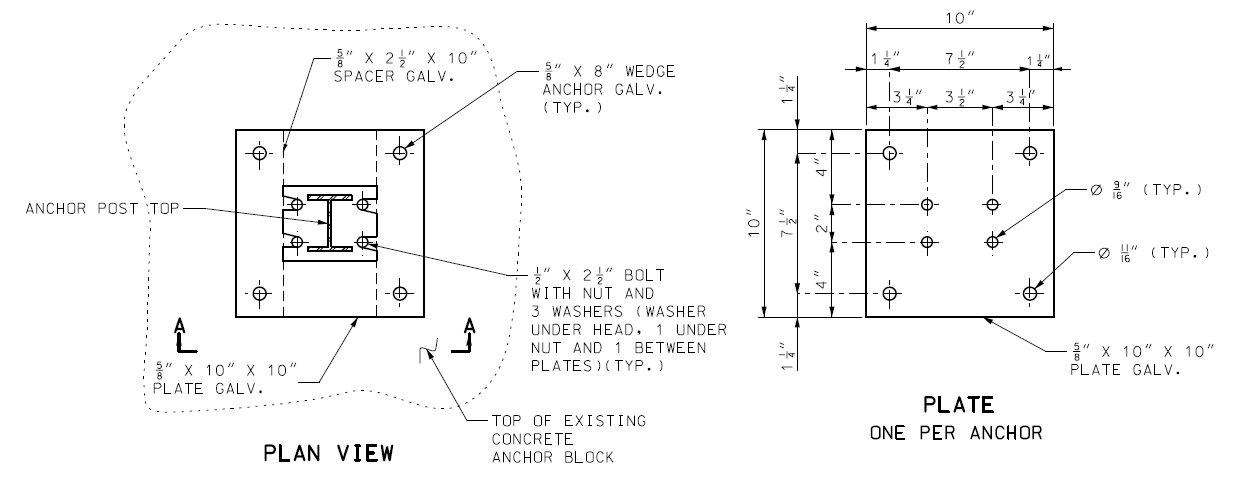 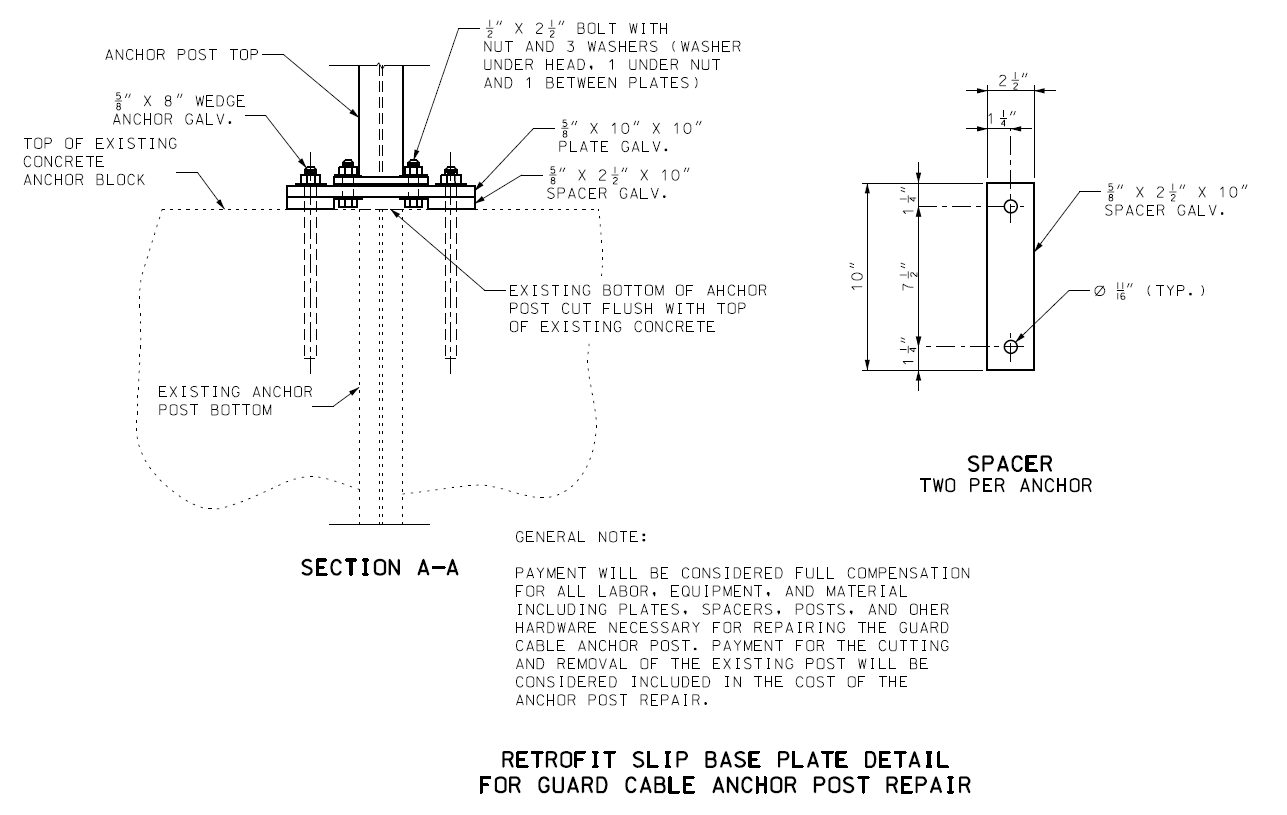 MISSOURI HIGHWAYS ANDTRANSPORTATION COMMISSION105 W. CAPITOL AVE.JEFFERSON CITY, MO 65102Phone 1-888-275-6636If a seal is present on this sheet, JSP’s have been electronically sealed and dated.JOB NUMBER: J6M0151VARIOUS COUNTIES, MODATE PREPARED: 2/8/2024ADDENDUM DATE:Only the following items of the Job Special Provisions (Roadway) are authenticated by this seal: ALLOnly the following items of the Job Special Provisions (Roadway) are authenticated by this seal: ALLMISC. TRAFFIC CONTROL ITEMSMISC. TRAFFIC CONTROL ITEMSMISC. TRAFFIC CONTROL ITEMSMISC. TRAFFIC CONTROL ITEMSItem NumberDescriptionDescriptionDescriptionUnitFixed Unit Price6169902MISC. WORK BEYOND SHOULDERMISC. WORK BEYOND SHOULDERMISC. WORK BEYOND SHOULDEREA$250.00 6169902MISC. SHOULDER WORK - UNDIVIDED ROADWAYSMISC. SHOULDER WORK - UNDIVIDED ROADWAYSMISC. SHOULDER WORK - UNDIVIDED ROADWAYSEA$250.00 6169902MISC. RIGHT SHOULDER WORK - HIGH SPEED ROADWAYMISC. RIGHT SHOULDER WORK - HIGH SPEED ROADWAYMISC. RIGHT SHOULDER WORK - HIGH SPEED ROADWAYEA$350.00 6169902MISC. LEFT SHOULDER WORK - HIGH SPEED ROADWAYMISC. LEFT SHOULDER WORK - HIGH SPEED ROADWAYMISC. LEFT SHOULDER WORK - HIGH SPEED ROADWAYEA$500.00 6169902MISC. 1-LANE 2-WAY OPERATION W/ FLAGGERSMISC. 1-LANE 2-WAY OPERATION W/ FLAGGERSMISC. 1-LANE 2-WAY OPERATION W/ FLAGGERSEA$800.00 6169902MISC. SINGLE LANE CLOSUREMISC. SINGLE LANE CLOSUREMISC. SINGLE LANE CLOSUREEA$900.00 6169902MISC. PARTIAL RAMP CLOSUREMISC. PARTIAL RAMP CLOSUREMISC. PARTIAL RAMP CLOSUREEA$400.00 6169902MISC. COMPLETE RAMP CLOSUREMISC. COMPLETE RAMP CLOSUREMISC. COMPLETE RAMP CLOSUREEA$600.00 6169902MISC. ENTRANCE RAMP AREA, MAINLINE WORKMISC. ENTRANCE RAMP AREA, MAINLINE WORKMISC. ENTRANCE RAMP AREA, MAINLINE WORKEA$400.00 6169902MISC. ENTRANCE RAMP AREA, ACCEL LANE WORKMISC. ENTRANCE RAMP AREA, ACCEL LANE WORKMISC. ENTRANCE RAMP AREA, ACCEL LANE WORKEA$400.00 6169902MISC. EXIT RAMP AREA, MAINLINE/DECEL LANE WORKMISC. EXIT RAMP AREA, MAINLINE/DECEL LANE WORKMISC. EXIT RAMP AREA, MAINLINE/DECEL LANE WORKEA$400.00 6169902MISC. ADDITIONAL TRUCK MOUNTED ATTENUATOR (TMA)MISC. ADDITIONAL TRUCK MOUNTED ATTENUATOR (TMA)MISC. ADDITIONAL TRUCK MOUNTED ATTENUATOR (TMA)EA$350.00 6169902MISC. ADDITIONAL FLASHING ARROW PANELMISC. ADDITIONAL FLASHING ARROW PANELMISC. ADDITIONAL FLASHING ARROW PANELEA$100.00 6169902MISC. ADDITIONAL DIRECTIONAL INDICATOR BARRICADEMISC. ADDITIONAL DIRECTIONAL INDICATOR BARRICADEMISC. ADDITIONAL DIRECTIONAL INDICATOR BARRICADEEA$15.00 6169902MISC. ADDITIONAL CHANNELIZER (TRIMLINE/)MISC. ADDITIONAL CHANNELIZER (TRIMLINE/)MISC. ADDITIONAL CHANNELIZER (TRIMLINE/)EA$11.00 6169902MISC. ADDITIONAL CMS (CONTRACTOR FURNISHED/RETAINED)MISC. ADDITIONAL CMS (CONTRACTOR FURNISHED/RETAINED)MISC. ADDITIONAL CMS (CONTRACTOR FURNISHED/RETAINED)EA$1100.00 6169902MISC. SEQUENTIAL FLASHING WARNING LIGHTMISC. SEQUENTIAL FLASHING WARNING LIGHTMISC. SEQUENTIAL FLASHING WARNING LIGHTEA$50.00 6169904MISC. ADDITIONAL CONSTRUCTION SIGNSMISC. ADDITIONAL CONSTRUCTION SIGNSMISC. ADDITIONAL CONSTRUCTION SIGNSSF$4.00 6169902MISC. TEMPORARY TRAFFIC CONTROL SINGLE LANE SHIFTMISC. TEMPORARY TRAFFIC CONTROL SINGLE LANE SHIFTMISC. TEMPORARY TRAFFIC CONTROL SINGLE LANE SHIFTEA$500.00NEW GUARDRAIL INSTALLATION ITEMSNEW GUARDRAIL INSTALLATION ITEMSNEW GUARDRAIL INSTALLATION ITEMSNEW GUARDRAIL INSTALLATION ITEMSItem NumberDescriptionDescriptionDescriptionUnitFixed Unit Price2029902MISC. TYPE A OR B TERMINAL REMOVALMISC. TYPE A OR B TERMINAL REMOVALMISC. TYPE A OR B TERMINAL REMOVALEA$250.00 2029903MISC. REMOVE GUARDRAILMISC. REMOVE GUARDRAILMISC. REMOVE GUARDRAILLF$10.00 2149910GRADING FOR CRASHWORTHY END TERMINALGRADING FOR CRASHWORTHY END TERMINALGRADING FOR CRASHWORTHY END TERMINALLS$3,500.006060110BULLNOSE GUARDRAIL SYSTEMBULLNOSE GUARDRAIL SYSTEMBULLNOSE GUARDRAIL SYSTEMEA$8843.00 6061010GUARDRAIL TYPE AGUARDRAIL TYPE AGUARDRAIL TYPE ALF$28.00    6061011AGUARDRAIL TYPE A, 7 FT. POST, 3 FT. - 1.5 IN. SPACINGGUARDRAIL TYPE A, 7 FT. POST, 3 FT. - 1.5 IN. SPACINGGUARDRAIL TYPE A, 7 FT. POST, 3 FT. - 1.5 IN. SPACINGLF$44.00 6061050GUARDRAIL TYPE E, 6 FT. POST, 3 FT. - 1.5 IN. SPACINGGUARDRAIL TYPE E, 6 FT. POST, 3 FT. - 1.5 IN. SPACINGGUARDRAIL TYPE E, 6 FT. POST, 3 FT. - 1.5 IN. SPACINGLF50.00 6061051GUARDRAIL TYPE E, 7 FT. POSTGUARDRAIL TYPE E, 7 FT. POSTGUARDRAIL TYPE E, 7 FT. POSTLF$55.00 6061054GUARDRAIL TYPE E, 6 FT. POST, 6 FT. - 3 IN. SPACINGGUARDRAIL TYPE E, 6 FT. POST, 6 FT. - 3 IN. SPACINGGUARDRAIL TYPE E, 6 FT. POST, 6 FT. - 3 IN. SPACINGLF$37.00 6061060MGS GUARDRAILMGS GUARDRAILMGS GUARDRAILLF$28.00 6061061MGS GUARDRAIL, 8 FT., 6 FT. – 3 IN. SPACINGMGS GUARDRAIL, 8 FT., 6 FT. – 3 IN. SPACINGMGS GUARDRAIL, 8 FT., 6 FT. – 3 IN. SPACINGLF$32.00 6061063MGS GUARDRAIL, 6 FT. POSTS, 3 FT. – 1.5 IN. SPACINGMGS GUARDRAIL, 6 FT. POSTS, 3 FT. – 1.5 IN. SPACINGMGS GUARDRAIL, 6 FT. POSTS, 3 FT. – 1.5 IN. SPACINGLF$41.006061065MGS GUARDRAIL, 6 FT. POSTS, 1 FT. – 6.75 IN. SPACINGMGS GUARDRAIL, 6 FT. POSTS, 1 FT. – 6.75 IN. SPACINGMGS GUARDRAIL, 6 FT. POSTS, 1 FT. – 6.75 IN. SPACINGLF$64.006061067MGS DOUBLE FACED GUARDRAILMGS DOUBLE FACED GUARDRAILMGS DOUBLE FACED GUARDRAILLF$46.006061068MGS BRIDGE APPROACH TRANSITION SECTION (MAJOR ROUTE)MGS BRIDGE APPROACH TRANSITION SECTION (MAJOR ROUTE)MGS BRIDGE APPROACH TRANSITION SECTION (MAJOR ROUTE)EA$3502.006061069MGS BRIDGE APPROACH TRANSITION SECTION (MINOR ROUTE)MGS BRIDGE APPROACH TRANSITION SECTION (MINOR ROUTE)MGS BRIDGE APPROACH TRANSITION SECTION (MINOR ROUTE)EA$3375.006061070MGS VERTICAL CONCRETE BARRIER TRANSITIONMGS VERTICAL CONCRETE BARRIER TRANSITIONMGS VERTICAL CONCRETE BARRIER TRANSITIONEA$3375.006061074MGS HEIGHT AND BLOCK TRANSITION SECTIONMGS HEIGHT AND BLOCK TRANSITION SECTIONMGS HEIGHT AND BLOCK TRANSITION SECTIONEA$647.006061075MGS LONG SPAN GUARDRAIL SECTIONMGS LONG SPAN GUARDRAIL SECTIONMGS LONG SPAN GUARDRAIL SECTIONEA$3198.006061080MGS END ANCHORMGS END ANCHORMGS END ANCHOREA$1390.006061081MGS BRIDGE ANCHOR SECTION (THRIE-BEAM BRIDGE)MGS BRIDGE ANCHOR SECTION (THRIE-BEAM BRIDGE)MGS BRIDGE ANCHOR SECTION (THRIE-BEAM BRIDGE)EA$2728.00    6062200ABRIDGE ANCHOR SECTION, 6.5 FT. POSTS (SAFETY BARRIER CURB)(ROADWAY AND REHABILITATION WORK ONLY)BRIDGE ANCHOR SECTION, 6.5 FT. POSTS (SAFETY BARRIER CURB)(ROADWAY AND REHABILITATION WORK ONLY)BRIDGE ANCHOR SECTION, 6.5 FT. POSTS (SAFETY BARRIER CURB)(ROADWAY AND REHABILITATION WORK ONLY)EA$2787.00    6062202ABRIDGE ANCHOR SECTION, 7.5 FT. POSTS (SAFETY BARRIER CURB)(ROADWAY AND REHABILITATION WORK ONLY)BRIDGE ANCHOR SECTION, 7.5 FT. POSTS (SAFETY BARRIER CURB)(ROADWAY AND REHABILITATION WORK ONLY)BRIDGE ANCHOR SECTION, 7.5 FT. POSTS (SAFETY BARRIER CURB)(ROADWAY AND REHABILITATION WORK ONLY)EA$2887.00    6062300ATRANSITION SECTION, 6.5 FT. POSTSTRANSITION SECTION, 6.5 FT. POSTSTRANSITION SECTION, 6.5 FT. POSTSEA$592.00   6062301ATRANSITION SECTION, 7.5 FT. POSTSTRANSITION SECTION, 7.5 FT. POSTSTRANSITION SECTION, 7.5 FT. POSTSEA$614.00 6062303ASYMMETRICAL TRANSITION SECTION, 6.5 FT. POSTSASYMMETRICAL TRANSITION SECTION, 6.5 FT. POSTSASYMMETRICAL TRANSITION SECTION, 6.5 FT. POSTSEA$620.00 6062304ASYMMETRICAL TRANSITION SECTION, 7.5 FT. POSTSASYMMETRICAL TRANSITION SECTION, 7.5 FT. POSTSASYMMETRICAL TRANSITION SECTION, 7.5 FT. POSTSEA$649.00 6062400BRIDGE ANCHOR SECTION (THRIE BEAM)BRIDGE ANCHOR SECTION (THRIE BEAM)BRIDGE ANCHOR SECTION (THRIE BEAM)EA$2728.00 6063000TERMINAL SECTION – GUARDRAILTERMINAL SECTION – GUARDRAILTERMINAL SECTION – GUARDRAILEA$1484.00 6063014TYPE A CRASHWORTHY END TERMINAL (MASH)TYPE A CRASHWORTHY END TERMINAL (MASH)TYPE A CRASHWORTHY END TERMINAL (MASH)EA$2958.00 6063016TYPE B CRASHWORTHY END TERMINALTYPE B CRASHWORTHY END TERMINALTYPE B CRASHWORTHY END TERMINALEA$5158.00 6066610END ANCHOREND ANCHOREND ANCHOREA$1262.00 6066620GUARDRAIL ANCHOR, EMBEDDEDGUARDRAIL ANCHOR, EMBEDDEDGUARDRAIL ANCHOR, EMBEDDEDEA$2217.00 6066630GUARDRAIL ANCHOR, ROCK FACEGUARDRAIL ANCHOR, ROCK FACEGUARDRAIL ANCHOR, ROCK FACEEA$1650.00 6069902MISC. INSTALL POST IN SOLID ROCK OR CONC, 6’ OR 7’ (TYPE A,  E OR MGS)MISC. INSTALL POST IN SOLID ROCK OR CONC, 6’ OR 7’ (TYPE A,  E OR MGS)MISC. INSTALL POST IN SOLID ROCK OR CONC, 6’ OR 7’ (TYPE A,  E OR MGS)EA$350.00 6069902MISC. FLARED TYPE A CRASHWORTHY END TERMINALMISC. FLARED TYPE A CRASHWORTHY END TERMINALMISC. FLARED TYPE A CRASHWORTHY END TERMINALEA$2365.00 GUARDRAIL REPAIR ITEMSGUARDRAIL REPAIR ITEMSGUARDRAIL REPAIR ITEMSGUARDRAIL REPAIR ITEMSItem NumberDescriptionDescriptionDescriptionUnitFixed Unit Price6069902MISC. R&R 12.5’ BEAM, CONC/CONVEX RADIUS, TY AMISC. R&R 12.5’ BEAM, CONC/CONVEX RADIUS, TY AMISC. R&R 12.5’ BEAM, CONC/CONVEX RADIUS, TY AEA$350.00 6069902MISC. R&R 12.5’ BEAM, CONC/CONVEX RADIUS, MGSMISC. R&R 12.5’ BEAM, CONC/CONVEX RADIUS, MGSMISC. R&R 12.5’ BEAM, CONC/CONVEX RADIUS, MGSEA$350.006069902MISC. R&R 12.5’ W-BEAM PANEL (TYPE A GR)MISC. R&R 12.5’ W-BEAM PANEL (TYPE A GR)MISC. R&R 12.5’ W-BEAM PANEL (TYPE A GR)EA$162.00 6069902MISC. R&R 12.5’ W-BEAM PANEL (MGS)MISC. R&R 12.5’ W-BEAM PANEL (MGS)MISC. R&R 12.5’ W-BEAM PANEL (MGS)EA$162.006069902MISC. R&R 12.5' BEAM 10 GA. (TYPE E GR)MISC. R&R 12.5' BEAM 10 GA. (TYPE E GR)MISC. R&R 12.5' BEAM 10 GA. (TYPE E GR)EA$356.00 6069902MISC. R&R 18.75’ THRIE BEAM PANEL (MGS)MISC. R&R 18.75’ THRIE BEAM PANEL (MGS)MISC. R&R 18.75’ THRIE BEAM PANEL (MGS)EA$485.006069902MISC. R&R 25' THRIE BEAM PANEL (TYPE E GR)MISC. R&R 25' THRIE BEAM PANEL (TYPE E GR)MISC. R&R 25' THRIE BEAM PANEL (TYPE E GR)EA$460.00 6069902MISC. R&R 25’ THRIE BEAM PANEL (MGS)MISC. R&R 25’ THRIE BEAM PANEL (MGS)MISC. R&R 25’ THRIE BEAM PANEL (MGS)EA$460.006069902MISC. R&R 25' W-BEAM PANEL (TYPE A GR)MISC. R&R 25' W-BEAM PANEL (TYPE A GR)MISC. R&R 25' W-BEAM PANEL (TYPE A GR)EA$281.00 6069902MISC. R&R 25’ W-BEAM PANEL (MGS)MISC. R&R 25’ W-BEAM PANEL (MGS)MISC. R&R 25’ W-BEAM PANEL (MGS)EA$281.006069902MISC. R&R 6.25’ THRIE BEAM PANEL (MGS)MISC. R&R 6.25’ THRIE BEAM PANEL (MGS)MISC. R&R 6.25’ THRIE BEAM PANEL (MGS)EA$169.006069902MISC. R&R 6.25' TYPE A TO TYPE E TRANSITION BEAMMISC. R&R 6.25' TYPE A TO TYPE E TRANSITION BEAMMISC. R&R 6.25' TYPE A TO TYPE E TRANSITION BEAMEA$159.00 6069902MISC. R&R WOOD BLOCK 8X6X17 TRANSITION SECTIONMISC. R&R WOOD BLOCK 8X6X17 TRANSITION SECTIONMISC. R&R WOOD BLOCK 8X6X17 TRANSITION SECTIONEA$35.00 6069902MISC. R&R WOOD BLOCK 12X6X19 TRANSITION SECTIONMISC. R&R WOOD BLOCK 12X6X19 TRANSITION SECTIONMISC. R&R WOOD BLOCK 12X6X19 TRANSITION SECTIONEA36.006069902MISC. R&R MGS HEIGHT AND BLOCK TRANSITION SECTIONMISC. R&R MGS HEIGHT AND BLOCK TRANSITION SECTIONMISC. R&R MGS HEIGHT AND BLOCK TRANSITION SECTIONEA$772.006069902MISC. REALIGN & USE EXIST POST TYPE A, E OR MGS GRMISC. REALIGN & USE EXIST POST TYPE A, E OR MGS GRMISC. REALIGN & USE EXIST POST TYPE A, E OR MGS GREA$25.00 6069902MISC. RE-TENSION GUARDRAIL SYSTEMMISC. RE-TENSION GUARDRAIL SYSTEMMISC. RE-TENSION GUARDRAIL SYSTEMEA$75.006069902MISC. R&R 12.5' END ANCHOR PANELMISC. R&R 12.5' END ANCHOR PANELMISC. R&R 12.5' END ANCHOR PANELEA$154.00 6069902MISC. R&R 12.5’ MGS END ANCHOR PANELMISC. R&R 12.5’ MGS END ANCHOR PANELMISC. R&R 12.5’ MGS END ANCHOR PANELEA$154.006069902MISC. R&R 12.5' THRIE BEAM RAIL TY E GRMISC. R&R 12.5' THRIE BEAM RAIL TY E GRMISC. R&R 12.5' THRIE BEAM RAIL TY E GREA$234.00 6069902MISC. R&R MGS END ANCHORMISC. R&R MGS END ANCHORMISC. R&R MGS END ANCHOREA$1313.006069902MISC. R&R 72” FOUNDATION TUBE W/O SOIL PLATE (MGS)MISC. R&R 72” FOUNDATION TUBE W/O SOIL PLATE (MGS)MISC. R&R 72” FOUNDATION TUBE W/O SOIL PLATE (MGS)EA$374.00 6069902MISC. R&R 46” WOOD POST IN FOUNDATION TUBE (MGS)MISC. R&R 46” WOOD POST IN FOUNDATION TUBE (MGS)MISC. R&R 46” WOOD POST IN FOUNDATION TUBE (MGS)EA$78.00 6069902MISC. R&R CABLE ASSY W/PIPE, PLATE & ANCHOR (MGS)MISC. R&R CABLE ASSY W/PIPE, PLATE & ANCHOR (MGS)MISC. R&R CABLE ASSY W/PIPE, PLATE & ANCHOR (MGS)EA$305.00 6069902MISC. R&R END ANCHOR RAILMISC. R&R END ANCHOR RAILMISC. R&R END ANCHOR RAILEA$164.00 6069902MISC. R&R END ANCHOR CABLE ASSEMBLYMISC. R&R END ANCHOR CABLE ASSEMBLYMISC. R&R END ANCHOR CABLE ASSEMBLYEA$143.006069902MISC. R&R END SEC (SHOE) TY A GRMISC. R&R END SEC (SHOE) TY A GRMISC. R&R END SEC (SHOE) TY A GREA$72.00 6069902MISC. R&R PARTS FOR END SECTIONMISC. R&R PARTS FOR END SECTIONMISC. R&R PARTS FOR END SECTIONEA$105.00 6069902MISC. R&R GR DELINEATOR 1 SIDE OR 2 SIDEMISC. R&R GR DELINEATOR 1 SIDE OR 2 SIDEMISC. R&R GR DELINEATOR 1 SIDE OR 2 SIDEEA$12.00 6069902MISC. R&R STEEL POST 6', MGSMISC. R&R STEEL POST 6', MGSMISC. R&R STEEL POST 6', MGSEA$79.00 6069902MISC. R&R STEEL POST 6', TY A OR MGS GRMISC. R&R STEEL POST 6', TY A OR MGS GRMISC. R&R STEEL POST 6', TY A OR MGS GREA$79.00 6069902MISC. R&R STEEL POST 6', TY E GRMISC. R&R STEEL POST 6', TY E GRMISC. R&R STEEL POST 6', TY E GREA$89.00 6069902MISC. R&R STEEL POST 7', TY A GRMISC. R&R STEEL POST 7', TY A GRMISC. R&R STEEL POST 7', TY A GREA$89.00 6069902MISC. R&R STEEL POST 7', TY E GRMISC. R&R STEEL POST 7', TY E GRMISC. R&R STEEL POST 7', TY E GREA$90.00 6069902MISC. R&R STEEL POST 8', MGSMISC. R&R STEEL POST 8', MGSMISC. R&R STEEL POST 8', MGSEA$98.00 6069902MISC. R&R WOOD POST 6', TY A GRMISC. R&R WOOD POST 6', TY A GRMISC. R&R WOOD POST 6', TY A GREA$74.00 6069902MISC. R&R WOOD POST 7', TY A GRMISC. R&R WOOD POST 7', TY A GRMISC. R&R WOOD POST 7', TY A GREA$84.00 6069902MISC. R&R STEEL TUBE BLOCK 7X4 BR ANCHMISC. R&R STEEL TUBE BLOCK 7X4 BR ANCHMISC. R&R STEEL TUBE BLOCK 7X4 BR ANCHEA$107.00 6069902MISC. R&R STEEL SPACER BLOCK (TYPE A GR)MISC. R&R STEEL SPACER BLOCK (TYPE A GR)MISC. R&R STEEL SPACER BLOCK (TYPE A GR)EA$40.00 6069902MISC. R&R STEEL BLOCKOUT FOR RADIUS RAILMISC. R&R STEEL BLOCKOUT FOR RADIUS RAILMISC. R&R STEEL BLOCKOUT FOR RADIUS RAILEA$40.00 6069902MISC. R&R TERMINAL CONNECTOR, TY A OR MGS GRMISC. R&R TERMINAL CONNECTOR, TY A OR MGS GRMISC. R&R TERMINAL CONNECTOR, TY A OR MGS GREA$115.00 6069902MISC. R&R TERMINAL CONNECTOR, TY E OR MGS GRMISC. R&R TERMINAL CONNECTOR, TY E OR MGS GRMISC. R&R TERMINAL CONNECTOR, TY E OR MGS GREA$150.00 6069902MISC. R&R WOOD/PLASTIC BLOCK 8X6X14 MGSMISC. R&R WOOD/PLASTIC BLOCK 8X6X14 MGSMISC. R&R WOOD/PLASTIC BLOCK 8X6X14 MGSEA$21.00 6069902MISC. R&R WOOD/PLASTIC BLOCK 8X6X14 TY A GRMISC. R&R WOOD/PLASTIC BLOCK 8X6X14 TY A GRMISC. R&R WOOD/PLASTIC BLOCK 8X6X14 TY A GREA$21.00 6069902MISC. R&R WOOD/PLASTIC BLOCK 8X6X21 TY E GRMISC. R&R WOOD/PLASTIC BLOCK 8X6X21 TY E GRMISC. R&R WOOD/PLASTIC BLOCK 8X6X21 TY E GREA$25.00 6069902MISC. R&R WOOD/PLASTIC BLOCK 12X6X14 MGSMISC. R&R WOOD/PLASTIC BLOCK 12X6X14 MGSMISC. R&R WOOD/PLASTIC BLOCK 12X6X14 MGSEA$25.00 BULLNOSE SYSTEM REPAIR ITEMSBULLNOSE SYSTEM REPAIR ITEMSBULLNOSE SYSTEM REPAIR ITEMSBULLNOSE SYSTEM REPAIR ITEMSItem NumberDescriptionDescriptionDescriptionUnitFixed Unit Price6069902MISC. R&R PARTS FOR BULLNOSE SYSTEMMISC. R&R PARTS FOR BULLNOSE SYSTEMMISC. R&R PARTS FOR BULLNOSE SYSTEMEA$1050.00 6069902MISC. R&R 72 IN FOUNDATION TUBE BULLNOSE SYSTEMMISC. R&R 72 IN FOUNDATION TUBE BULLNOSE SYSTEMMISC. R&R 72 IN FOUNDATION TUBE BULLNOSE SYSTEMEA$350.00 6069902MISC. R&R 96 1/16 IN FOUNDATION TUBE BULLNOSE SYSTEMMISC. R&R 96 1/16 IN FOUNDATION TUBE BULLNOSE SYSTEMMISC. R&R 96 1/16 IN FOUNDATION TUBE BULLNOSE SYSTEMEA$451.00 6069902MISC. R&R POSTS #1-2 BULLNOSE SYSTEMMISC. R&R POSTS #1-2 BULLNOSE SYSTEMMISC. R&R POSTS #1-2 BULLNOSE SYSTEMEA$87.00 6069902MISC. R&R POSTS #3-8 BULLNOSE SYSTEMMISC. R&R POSTS #3-8 BULLNOSE SYSTEMMISC. R&R POSTS #3-8 BULLNOSE SYSTEMEA$101.00 6069902MISC. R&R POSTS #9-12 BULLNOSE SYSTEMMISC. R&R POSTS #9-12 BULLNOSE SYSTEMMISC. R&R POSTS #9-12 BULLNOSE SYSTEMEA$100.00 6069902MISC. R&R 8X6X14 3/16 TAPERED WOOD BLOCK BULLNOSE SYSTEMMISC. R&R 8X6X14 3/16 TAPERED WOOD BLOCK BULLNOSE SYSTEMMISC. R&R 8X6X14 3/16 TAPERED WOOD BLOCK BULLNOSE SYSTEMEA$36.00 6069902MISC. R&R RAIL SECTION #1 BULLNOSE SYSTEMMISC. R&R RAIL SECTION #1 BULLNOSE SYSTEMMISC. R&R RAIL SECTION #1 BULLNOSE SYSTEMEA$1257.00 6069902MISC. R&R RAIL SECTION #2 BULLNOSE SYSTEMMISC. R&R RAIL SECTION #2 BULLNOSE SYSTEMMISC. R&R RAIL SECTION #2 BULLNOSE SYSTEMEA$768.00 6069902MISC. R&R RAIL SECTION #3 BULLNOSE SYSTEMMISC. R&R RAIL SECTION #3 BULLNOSE SYSTEMMISC. R&R RAIL SECTION #3 BULLNOSE SYSTEMEA$426.00 END TERMINAL REPAIR ITEMSEND TERMINAL REPAIR ITEMSEND TERMINAL REPAIR ITEMSEND TERMINAL REPAIR ITEMSItem NumberDescriptionDescriptionDescriptionUnitFixed Unit Price6069902MISC. NEW OR R&R REFLECTIVE SHEETING ON END TERMINAL (UNIVERSAL)MISC. NEW OR R&R REFLECTIVE SHEETING ON END TERMINAL (UNIVERSAL)MISC. NEW OR R&R REFLECTIVE SHEETING ON END TERMINAL (UNIVERSAL)EA$45.00 6069902MISC. R&R 12.5 FT END SECTION 1ST W-BEAM RAIL (MSKT)MISC. R&R 12.5 FT END SECTION 1ST W-BEAM RAIL (MSKT)MISC. R&R 12.5 FT END SECTION 1ST W-BEAM RAIL (MSKT)EA$203.006069902MISC. R&R 9.375 FT 2ND SECTION W-BEAM RAIL (MSKT)MISC. R&R 9.375 FT 2ND SECTION W-BEAM RAIL (MSKT)MISC. R&R 9.375 FT 2ND SECTION W-BEAM RAIL (MSKT)EA$135.006069902MISC. R&R CABLE ASSY W/ PIPE, PLATE & ANCH (MSKT)MISC. R&R CABLE ASSY W/ PIPE, PLATE & ANCH (MSKT)MISC. R&R CABLE ASSY W/ PIPE, PLATE & ANCH (MSKT)EA$113.006069902MISC. R&R GROUND STRUT (MSKT)MISC. R&R GROUND STRUT (MSKT)MISC. R&R GROUND STRUT (MSKT)EA$115.006069902MISC. R&R NEW IMPACT HEAD (MSKT)MISC. R&R NEW IMPACT HEAD (MSKT)MISC. R&R NEW IMPACT HEAD (MSKT)EA$1075.006069902MISC. REM EXT GR & REUSE EXIST IMPACT HD (MSKT)MISC. REM EXT GR & REUSE EXIST IMPACT HD (MSKT)MISC. REM EXT GR & REUSE EXIST IMPACT HD (MSKT)EA$250.006069902MISC. R&R POST #1 HBA TOP (MSKT)MISC. R&R POST #1 HBA TOP (MSKT)MISC. R&R POST #1 HBA TOP (MSKT)EA$110.006069902MISC. R&R POST #1 HBA BOTTOM (MSKT)MISC. R&R POST #1 HBA BOTTOM (MSKT)MISC. R&R POST #1 HBA BOTTOM (MSKT)EA$308.006069902MISC. R&R POST #2 HBA TOP (MSKT)MISC. R&R POST #2 HBA TOP (MSKT)MISC. R&R POST #2 HBA TOP (MSKT)EA$100.006069902MISC. R&R POST #2 HBA BOTTOM (MSKT)MISC. R&R POST #2 HBA BOTTOM (MSKT)MISC. R&R POST #2 HBA BOTTOM (MSKT)EA$165.006069902MISC. R&R 12’6” GALV GR PANEL 3’1.5” O/C (SOFTSTOP)MISC. R&R 12’6” GALV GR PANEL 3’1.5” O/C (SOFTSTOP)MISC. R&R 12’6” GALV GR PANEL 3’1.5” O/C (SOFTSTOP)EA$166.006069902MISC. R&R 12/25/3'1.5:3@6'3:3'1.5/S (SOFTSTOP)MISC. R&R 12/25/3'1.5:3@6'3:3'1.5/S (SOFTSTOP)MISC. R&R 12/25/3'1.5:3@6'3:3'1.5/S (SOFTSTOP)EA$274.00 6069902MISC. R&R 6'0 SYT POST/8.5/31" GR HT (SOFTSTOP)MISC. R&R 6'0 SYT POST/8.5/31" GR HT (SOFTSTOP)MISC. R&R 6'0 SYT POST/8.5/31" GR HT (SOFTSTOP)EA$125.00 6069902MISC. R&R ANCHOR GUARDRAIL 12'-6" (SOFTSTOP)MISC. R&R ANCHOR GUARDRAIL 12'-6" (SOFTSTOP)MISC. R&R ANCHOR GUARDRAIL 12'-6" (SOFTSTOP)EA$315.00 6069902MISC. R&R ANGLE STRUT (SOFTSTOP)MISC. R&R ANGLE STRUT (SOFTSTOP)MISC. R&R ANGLE STRUT (SOFTSTOP)EA$88.00 6069902MISC. R&R STYP#1 8.5# 4'9-1/2 (SOFTSTOP)MISC. R&R STYP#1 8.5# 4'9-1/2 (SOFTSTOP)MISC. R&R STYP#1 8.5# 4'9-1/2 (SOFTSTOP)EA$119.00 6069902MISC. R&R ANCHOR POST W6X15#X6' (SOFTSTOP)MISC. R&R ANCHOR POST W6X15#X6' (SOFTSTOP)MISC. R&R ANCHOR POST W6X15#X6' (SOFTSTOP)EA$411.00 6069902MISC. R&R IMPACT HEAD (SOFTSTOP)MISC. R&R IMPACT HEAD (SOFTSTOP)MISC. R&R IMPACT HEAD (SOFTSTOP)EA$1098.00 6069902MISC. REM EXT GR & REUSE EXIST IMPACT HD (SOFTSTOP)MISC. REM EXT GR & REUSE EXIST IMPACT HD (SOFTSTOP)MISC. REM EXT GR & REUSE EXIST IMPACT HD (SOFTSTOP)EA$253.00 6069902MISC. R&R CAN TL3 SS646 (SOFTSTOP)MISC. R&R CAN TL3 SS646 (SOFTSTOP)MISC. R&R CAN TL3 SS646 (SOFTSTOP)EA$322.00 6069902MISC. R&R ANCHOR ANGLE (SOFTSTOP)MISC. R&R ANCHOR ANGLE (SOFTSTOP)MISC. R&R ANCHOR ANGLE (SOFTSTOP)EA$41.006069902MISC. R&R PLATE WASHER (SOFTSTOP)MISC. R&R PLATE WASHER (SOFTSTOP)MISC. R&R PLATE WASHER (SOFTSTOP)EA$35.006069902MISC. R&R KEEPER PLATE (SOFTSTOP)MISC. R&R KEEPER PLATE (SOFTSTOP)MISC. R&R KEEPER PLATE (SOFTSTOP)EA$30.006069902MISC. R&R ANCHOR PADDLE (SOFTSTOP)MISC. R&R ANCHOR PADDLE (SOFTSTOP)MISC. R&R ANCHOR PADDLE (SOFTSTOP)EA$142.006069902MISC. R&R SLED WELDMENT (TRACC)MISC. R&R SLED WELDMENT (TRACC)MISC. R&R SLED WELDMENT (TRACC)EA$2978.00 6069902MISC. R&R SHREDDER (TRACC)MISC. R&R SHREDDER (TRACC)MISC. R&R SHREDDER (TRACC)EA$380.00 6069902MISC. R&R STAGE 2 RIP PLATE 75 IN (TRACC)MISC. R&R STAGE 2 RIP PLATE 75 IN (TRACC)MISC. R&R STAGE 2 RIP PLATE 75 IN (TRACC)EA$225.00 6069902MISC. R&R STAGE 3 RIP PLATE 93 IN (TRACC)MISC. R&R STAGE 3 RIP PLATE 93 IN (TRACC)MISC. R&R STAGE 3 RIP PLATE 93 IN (TRACC)EA$240.00 6069902MISC. R&R STAGE 3 RIP PLATE (25965G) 87 IN (TRACC)MISC. R&R STAGE 3 RIP PLATE (25965G) 87 IN (TRACC)MISC. R&R STAGE 3 RIP PLATE (25965G) 87 IN (TRACC)EA$230.00 6069902MISC. R&R STAGE 3 RIP PLATE (25966G) 87 IN (TRACC)MISC. R&R STAGE 3 RIP PLATE (25966G) 87 IN (TRACC)MISC. R&R STAGE 3 RIP PLATE (25966G) 87 IN (TRACC)EA$230.00 6069902MISC. R&R 2 BAY FENDER PANEL (TRACC)MISC. R&R 2 BAY FENDER PANEL (TRACC)MISC. R&R 2 BAY FENDER PANEL (TRACC)EA$280.00 6069902MISC. R&R NOSEPIECE YELLOW (TRACC)MISC. R&R NOSEPIECE YELLOW (TRACC)MISC. R&R NOSEPIECE YELLOW (TRACC)EA$355.00 MISC. TRAFFIC CONTROL  ITEMSMISC. TRAFFIC CONTROL  ITEMSMISC. TRAFFIC CONTROL  ITEMSMISC. TRAFFIC CONTROL  ITEMSItem NumberDescriptionDescriptionDescriptionUnitFixed Unit PriceFixed Unit Price6169902MISC. WORK BEYOND SHOULDERMISC. WORK BEYOND SHOULDERMISC. WORK BEYOND SHOULDEREA$250.00 $250.00 6169902MISC. SHOULDER WORK - UNDIVIDED ROADWAYSMISC. SHOULDER WORK - UNDIVIDED ROADWAYSMISC. SHOULDER WORK - UNDIVIDED ROADWAYSEA$250.00 $250.00 6169902MISC. RIGHT SHOULDER WORK - HIGH SPEED ROADWAYMISC. RIGHT SHOULDER WORK - HIGH SPEED ROADWAYMISC. RIGHT SHOULDER WORK - HIGH SPEED ROADWAYEA$350.00 $350.00 6169902MISC. LEFT SHOULDER WORK - HIGH SPEED ROADWAYMISC. LEFT SHOULDER WORK - HIGH SPEED ROADWAYMISC. LEFT SHOULDER WORK - HIGH SPEED ROADWAYEA$500.00 $500.00 6169902MISC. 1-LANE 2-WAY OPERATION W/ FLAGGERSMISC. 1-LANE 2-WAY OPERATION W/ FLAGGERSMISC. 1-LANE 2-WAY OPERATION W/ FLAGGERSEA$800.00 $800.00 6169902MISC. SINGLE LANE CLOSUREMISC. SINGLE LANE CLOSUREMISC. SINGLE LANE CLOSUREEA$900.00 $900.00 6169902MISC. PARTIAL RAMP CLOSUREMISC. PARTIAL RAMP CLOSUREMISC. PARTIAL RAMP CLOSUREEA$400.00 $400.00 6169902MISC. COMPLETE RAMP CLOSUREMISC. COMPLETE RAMP CLOSUREMISC. COMPLETE RAMP CLOSUREEA$600.00 $600.00 6169902MISC. ENTRANCE RAMP AREA, MAINLINE WORKMISC. ENTRANCE RAMP AREA, MAINLINE WORKMISC. ENTRANCE RAMP AREA, MAINLINE WORKEA$400.00 $400.00 6169902MISC. ENTRANCE RAMP AREA, ACCEL LANE WORKMISC. ENTRANCE RAMP AREA, ACCEL LANE WORKMISC. ENTRANCE RAMP AREA, ACCEL LANE WORKEA$400.00 $400.00 6169902MISC. EXIT RAMP AREA, MAINLINE/DECEL LANE WORKMISC. EXIT RAMP AREA, MAINLINE/DECEL LANE WORKMISC. EXIT RAMP AREA, MAINLINE/DECEL LANE WORKEA$400.00 $400.00 6169902MISC. ADDITIONAL TRUCK MOUNTED ATTENUATORMISC. ADDITIONAL TRUCK MOUNTED ATTENUATORMISC. ADDITIONAL TRUCK MOUNTED ATTENUATOREA$350.00 $350.00 6169902MISC. ADDITIONAL FLASHING ARROW PANELMISC. ADDITIONAL FLASHING ARROW PANELMISC. ADDITIONAL FLASHING ARROW PANELEA$100.00 $100.00 6169902MISC. ADDITIONAL DIRECTIONAL INDICATOR BARRICADEMISC. ADDITIONAL DIRECTIONAL INDICATOR BARRICADEMISC. ADDITIONAL DIRECTIONAL INDICATOR BARRICADEEA$15.00 $15.00 6169902MISC. ADDITIONAL CHANNELIZER (TRIMLINE)MISC. ADDITIONAL CHANNELIZER (TRIMLINE)MISC. ADDITIONAL CHANNELIZER (TRIMLINE)EA$11.00 $11.00 6169902MISC. ADDITIONAL CMS (CONTRACTOR FURNISHED/RETAINED)MISC. ADDITIONAL CMS (CONTRACTOR FURNISHED/RETAINED)MISC. ADDITIONAL CMS (CONTRACTOR FURNISHED/RETAINED)EA$1100.00 $1100.00 6169902MISC. SEQUENTIAL FLASHING WARNING LIGHTMISC. SEQUENTIAL FLASHING WARNING LIGHTMISC. SEQUENTIAL FLASHING WARNING LIGHTEA$50.00 $50.00 6169904MISC. ADDITIONAL CONSTRUCTION SIGNSMISC. ADDITIONAL CONSTRUCTION SIGNSMISC. ADDITIONAL CONSTRUCTION SIGNSSQFT$4.00 $4.00 GUARD CABLE ITEMS GUARD CABLE ITEMS GUARD CABLE ITEMS GUARD CABLE ITEMS GUARD CABLE ITEMS GUARD CABLE ITEMS GUARD CABLE ITEMS ONE-STRAND ACCESS RESTRAINT CABLE REPAIR AND REPLACEMENTONE-STRAND ACCESS RESTRAINT CABLE REPAIR AND REPLACEMENTONE-STRAND ACCESS RESTRAINT CABLE REPAIR AND REPLACEMENTONE-STRAND ACCESS RESTRAINT CABLE REPAIR AND REPLACEMENTItem NumberDescriptionDescriptionDescriptionUnitUnitFixed Unit Price2029903MISC. REMOVE ACCESS RESTRAINT CABLE 1/SMISC. REMOVE ACCESS RESTRAINT CABLE 1/SMISC. REMOVE ACCESS RESTRAINT CABLE 1/SLFLF$5.00 6064000ONE-STRAND CABLE - ACCESS RESTRAINTONE-STRAND CABLE - ACCESS RESTRAINTONE-STRAND CABLE - ACCESS RESTRAINTLFLF$23.00 6069902MISC. ATTACH CABLE TO POST ACC REST CABLE 1/SMISC. ATTACH CABLE TO POST ACC REST CABLE 1/SMISC. ATTACH CABLE TO POST ACC REST CABLE 1/SEAEA$12.00 6069902MISC. R&R ANCHOR ROD ASSY 1/SMISC. R&R ANCHOR ROD ASSY 1/SMISC. R&R ANCHOR ROD ASSY 1/SEAEA$415.00 6069902MISC. R&R STEEL LINE OR END POST 1/SMISC. R&R STEEL LINE OR END POST 1/SMISC. R&R STEEL LINE OR END POST 1/SEAEA$73.00 6069902MISC. R&R TURNBUCKLE CABLE END ASSY 1/SMISC. R&R TURNBUCKLE CABLE END ASSY 1/SMISC. R&R TURNBUCKLE CABLE END ASSY 1/SEAEA$174.00 6069902MISC. REALIGN LINE/END POST ACC REST CABLE 1/SMISC. REALIGN LINE/END POST ACC REST CABLE 1/SMISC. REALIGN LINE/END POST ACC REST CABLE 1/SEAEA$25.00 6069902MISC. REPLACE GUARD CABLE DELINEATORMISC. REPLACE GUARD CABLE DELINEATORMISC. REPLACE GUARD CABLE DELINEATOREAEA$9.00 6069902MISC. RETENSION ACCESS RESTRAINT CABLE 1/SMISC. RETENSION ACCESS RESTRAINT CABLE 1/SMISC. RETENSION ACCESS RESTRAINT CABLE 1/SEAEA$45.00 6069902MISC. SPLICE 1/2 INCH CABLE 1/SMISC. SPLICE 1/2 INCH CABLE 1/SMISC. SPLICE 1/2 INCH CABLE 1/SEAEA$110.00 6069903MISC. 1/2 INCH CABLE RESTRAINT 1/SMISC. 1/2 INCH CABLE RESTRAINT 1/SMISC. 1/2 INCH CABLE RESTRAINT 1/SLFLF$8.00 THREE-STRAND LOW TENSION CABLE REPAIR AND REPLACEMENTTHREE-STRAND LOW TENSION CABLE REPAIR AND REPLACEMENTTHREE-STRAND LOW TENSION CABLE REPAIR AND REPLACEMENTTHREE-STRAND LOW TENSION CABLE REPAIR AND REPLACEMENTItem NumberDescriptionDescriptionDescriptionUnitFixed Unit Price2029903MISC. REMOVE GUARD CABLE 3-STRANDMISC. REMOVE GUARD CABLE 3-STRANDMISC. REMOVE GUARD CABLE 3-STRANDLF$7.00 6064110ANCHOR ASSEMBLY, GUARD CABLE 3-STRANDANCHOR ASSEMBLY, GUARD CABLE 3-STRANDANCHOR ASSEMBLY, GUARD CABLE 3-STRANDEA$3350.00 6064111ANCHOR ASSEMBLY, GUARD CABLE 3-STRAND TO GUARDRAIL TRANSITIONANCHOR ASSEMBLY, GUARD CABLE 3-STRAND TO GUARDRAIL TRANSITIONANCHOR ASSEMBLY, GUARD CABLE 3-STRAND TO GUARDRAIL TRANSITIONEA$3013.00 6069902MISC. ATTACH CABLES TO POST 3/S LTMISC. ATTACH CABLES TO POST 3/S LTMISC. ATTACH CABLES TO POST 3/S LTEA$19.00 6069902MISC. GUARD CABLE LINE POST SET IN ROCK 3/SMISC. GUARD CABLE LINE POST SET IN ROCK 3/SMISC. GUARD CABLE LINE POST SET IN ROCK 3/SEA$199.00 6069902MISC. R&R ANCHOR POST 3/SMISC. R&R ANCHOR POST 3/SMISC. R&R ANCHOR POST 3/SEA$153.00 6069902MISC. R&R LINE POST 3/SMISC. R&R LINE POST 3/SMISC. R&R LINE POST 3/SEA$89.00 6069902MISC. R&R LINE POST IN ROCK LTMISC. R&R LINE POST IN ROCK LTMISC. R&R LINE POST IN ROCK LTEA$171.00 6069902MISC. R&R ANCH BRACKET - MED OR  RDSIDE 3/SMISC. R&R ANCH BRACKET - MED OR  RDSIDE 3/SMISC. R&R ANCH BRACKET - MED OR  RDSIDE 3/SEA$503.00 6069902MISC. R&R ANCH BRACKET - GUARD CABLE TO GR 3/SMISC. R&R ANCH BRACKET - GUARD CABLE TO GR 3/SMISC. R&R ANCH BRACKET - GUARD CABLE TO GR 3/SEA$403.00 6069902MISC. R&R CABLE TRANSITION BRACKET 3/SMISC. R&R CABLE TRANSITION BRACKET 3/SMISC. R&R CABLE TRANSITION BRACKET 3/SEA$108.00 6069902MISC. R&R CABLE END FITTING 3/SMISC. R&R CABLE END FITTING 3/SMISC. R&R CABLE END FITTING 3/SEA$138.00 6069902MISC. R&R COMPENSATING CABLE END ASSY 3/SMISC. R&R COMPENSATING CABLE END ASSY 3/SMISC. R&R COMPENSATING CABLE END ASSY 3/SEA$358.00 6069902MISC. R&R COMPENSATOR SPRING 3/SMISC. R&R COMPENSATOR SPRING 3/SMISC. R&R COMPENSATOR SPRING 3/SEA$275.00 6069902MISC. R&R TURNBUCKLE END ASSY W/O COMPE'TOR 3/SMISC. R&R TURNBUCKLE END ASSY W/O COMPE'TOR 3/SMISC. R&R TURNBUCKLE END ASSY W/O COMPE'TOR 3/SEA$233.00 6069902MISC. REALIGN LINE POST 3/SMISC. REALIGN LINE POST 3/SMISC. REALIGN LINE POST 3/SEA$20.00 6069902MISC. REPLACE GUARD CABLE DELINEATORMISC. REPLACE GUARD CABLE DELINEATORMISC. REPLACE GUARD CABLE DELINEATOREA$9.00 6069902MISC. RETENSION LOW TENSION GUARD CABLES 3/SMISC. RETENSION LOW TENSION GUARD CABLES 3/SMISC. RETENSION LOW TENSION GUARD CABLES 3/SEA$83.00 6069902MISC. RETROFIT SLIP BASE PLATEMISC. RETROFIT SLIP BASE PLATEMISC. RETROFIT SLIP BASE PLATEEA$275.00 6069902MISC. SPLICE 3/4 INCH CABLE 1/SMISC. SPLICE 3/4 INCH CABLE 1/SMISC. SPLICE 3/4 INCH CABLE 1/SEA$179.00 6069903MISC. 3/4 INCH CABLE 1/S - LTMISC. 3/4 INCH CABLE 1/S - LTMISC. 3/4 INCH CABLE 1/S - LTLF$9.00 HIGH TENSION CABLE BARRIER REPAIR AND REPLACEMENT - TRINITYHIGH TENSION CABLE BARRIER REPAIR AND REPLACEMENT - TRINITYHIGH TENSION CABLE BARRIER REPAIR AND REPLACEMENT - TRINITYHIGH TENSION CABLE BARRIER REPAIR AND REPLACEMENT - TRINITYItem NumberDescriptionDescriptionDescriptionUnitFixed Unit Price2029903MISC. REMOVE GUARD CABLE 3-STRANDMISC. REMOVE GUARD CABLE 3-STRANDMISC. REMOVE GUARD CABLE 3-STRANDLF$7.00 6064110ANCHOR ASSEMBLY, GUARD CABLE 3-STRANDANCHOR ASSEMBLY, GUARD CABLE 3-STRANDANCHOR ASSEMBLY, GUARD CABLE 3-STRANDEA$3808.00 6064111ANCHOR ASSEMBLY, GUARD CABLE 3-STRAND TO GUARDRAIL TRANSITIONANCHOR ASSEMBLY, GUARD CABLE 3-STRAND TO GUARDRAIL TRANSITIONANCHOR ASSEMBLY, GUARD CABLE 3-STRAND TO GUARDRAIL TRANSITIONEA$3250.00 6069902MISC. ATTACH CABLES TO POST 3/S HT - TRINITYMISC. ATTACH CABLES TO POST 3/S HT - TRINITYMISC. ATTACH CABLES TO POST 3/S HT - TRINITYEA$41.00 6069902MISC. ATTACH NEW CRP ANCH POST TO BASE HTMISC. ATTACH NEW CRP ANCH POST TO BASE HTMISC. ATTACH NEW CRP ANCH POST TO BASE HTEA$364.00 6069902MISC. REATTACH EXIST CRP ANCH POST TO BASE - TRINITYMISC. REATTACH EXIST CRP ANCH POST TO BASE - TRINITYMISC. REATTACH EXIST CRP ANCH POST TO BASE - TRINITYEA$79.00 6069902MISC. R&R CRP ANCH POST 1-3 CONC FOOT W/ STUB HTMISC. R&R CRP ANCH POST 1-3 CONC FOOT W/ STUB HTMISC. R&R CRP ANCH POST 1-3 CONC FOOT W/ STUB HTEA$621.00 6069902MISC. FURN/INST TURNBUCKLE CABLE SPLICE ASSY HTMISC. FURN/INST TURNBUCKLE CABLE SPLICE ASSY HTMISC. FURN/INST TURNBUCKLE CABLE SPLICE ASSY HTEA$480.00 6069902MISC. R&R TURNBUCKLE HTMISC. R&R TURNBUCKLE HTMISC. R&R TURNBUCKLE HTEA$316.00 6069902MISC. R&R CCT TERMINAL POST 4-7 IN EX SLEEVE HTMISC. R&R CCT TERMINAL POST 4-7 IN EX SLEEVE HTMISC. R&R CCT TERMINAL POST 4-7 IN EX SLEEVE HTEA$263.00 6069902MISC. R&R CCT TERMINAL POST 8-9 IN EX SLEEVE HTMISC. R&R CCT TERMINAL POST 8-9 IN EX SLEEVE HTMISC. R&R CCT TERMINAL POST 8-9 IN EX SLEEVE HTEA$276.00 6069902MISC. R&R CCT TERM POST 4-9 CON FOOT W/ SLEEVE HTMISC. R&R CCT TERM POST 4-9 CON FOOT W/ SLEEVE HTMISC. R&R CCT TERM POST 4-9 CON FOOT W/ SLEEVE HTEA$334.00 6069902MISC. R&R LINE POST CONC FOOTING W/ SLEEVE HTMISC. R&R LINE POST CONC FOOTING W/ SLEEVE HTMISC. R&R LINE POST CONC FOOTING W/ SLEEVE HTEA$252.00 6069902MISC. R&R LINE POST IN EXIST SLEEVE HTMISC. R&R LINE POST IN EXIST SLEEVE HTMISC. R&R LINE POST IN EXIST SLEEVE HTEA$163.00 6069902MISC. R&R LINE POST IN ROCK HTMISC. R&R LINE POST IN ROCK HTMISC. R&R LINE POST IN ROCK HTEA$210.00 6069902MISC. R&R TOP/MID/OR BOTTOM CABLE END ASSY HTMISC. R&R TOP/MID/OR BOTTOM CABLE END ASSY HTMISC. R&R TOP/MID/OR BOTTOM CABLE END ASSY HTEA$286.00 6069902MISC. RETENSION HIGH TENSION CABLES 3/S HTMISC. RETENSION HIGH TENSION CABLES 3/S HTMISC. RETENSION HIGH TENSION CABLES 3/S HTEA$188.00 6069902MISC. REALIGN LINE POST HTMISC. REALIGN LINE POST HTMISC. REALIGN LINE POST HTEA$60.00 6069902MISC. SPLICE 3/4 INCH CABLE 1/S - HTMISC. SPLICE 3/4 INCH CABLE 1/S - HTMISC. SPLICE 3/4 INCH CABLE 1/S - HTEA$271.00 6069903MISC. 3/4 INCH CABLE 1/S - HTMISC. 3/4 INCH CABLE 1/S - HTMISC. 3/4 INCH CABLE 1/S - HTLF$8.00 6069903MISC. HIGH TENSION SAFETY FENCE, TL-3MISC. HIGH TENSION SAFETY FENCE, TL-3MISC. HIGH TENSION SAFETY FENCE, TL-3LF$27.00 6069903MISC. HIGH TENSION SAFETY FENCE, TL-4MISC. HIGH TENSION SAFETY FENCE, TL-4MISC. HIGH TENSION SAFETY FENCE, TL-4LF$33.00 HIGH TENSION CABLE BARRIER REPAIR & REPLACEMENT - GIBRALTARHIGH TENSION CABLE BARRIER REPAIR & REPLACEMENT - GIBRALTARHIGH TENSION CABLE BARRIER REPAIR & REPLACEMENT - GIBRALTARHIGH TENSION CABLE BARRIER REPAIR & REPLACEMENT - GIBRALTARItem NumberDescriptionDescriptionDescriptionUnitFixed Unit Price2029903MISC. REMOVE GUARD CABLE 3-STRANDMISC. REMOVE GUARD CABLE 3-STRANDMISC. REMOVE GUARD CABLE 3-STRANDLF$7.00 6064110ANCHOR ASSEMBLY, GUARD CABLE 3-STRANDANCHOR ASSEMBLY, GUARD CABLE 3-STRANDANCHOR ASSEMBLY, GUARD CABLE 3-STRANDEA$3950.00 6064111ANCHOR ASSEMBLY, GUARD CABLE 3-STRAND TO GUARDRAIL TRANSITIONANCHOR ASSEMBLY, GUARD CABLE 3-STRAND TO GUARDRAIL TRANSITIONANCHOR ASSEMBLY, GUARD CABLE 3-STRAND TO GUARDRAIL TRANSITIONEA$3150.00 6069902MISC. ATTACH CABLES TO TL-3 POST 3/S HT - GIBRALTARMISC. ATTACH CABLES TO TL-3 POST 3/S HT - GIBRALTARMISC. ATTACH CABLES TO TL-3 POST 3/S HT - GIBRALTAREA$56.00 6069902MISC. ATTACH CABLES TO TL-4 POST 3/S HT - GIBRALTARMISC. ATTACH CABLES TO TL-4 POST 3/S HT - GIBRALTARMISC. ATTACH CABLES TO TL-4 POST 3/S HT - GIBRALTAREA$79.00 6069902MISC. ANCHOR POSTMISC. ANCHOR POSTMISC. ANCHOR POSTEA$868.00 6069902MISC. ANCHOR TERMINAL FITTINGMISC. ANCHOR TERMINAL FITTINGMISC. ANCHOR TERMINAL FITTINGEA$188.00 6069902MISC. ATTACH NEW CABLE RELEASE POSTMISC. ATTACH NEW CABLE RELEASE POSTMISC. ATTACH NEW CABLE RELEASE POSTEA$560.00 6069902MISC. REATTACH EXIST CRP ANCH POST TO BASE-GIBRALTARMISC. REATTACH EXIST CRP ANCH POST TO BASE-GIBRALTARMISC. REATTACH EXIST CRP ANCH POST TO BASE-GIBRALTAREA$193.00 6069902MISC. CABLE SPLICE TURNBUCKLEMISC. CABLE SPLICE TURNBUCKLEMISC. CABLE SPLICE TURNBUCKLEEA$314.00 6069902MISC. R&R ANCHOR POST 3/SMISC. R&R ANCHOR POST 3/SMISC. R&R ANCHOR POST 3/SEA$151.00 6069902MISC. R&R LINE POST CONC FTG W/ SLEEVE HT - GIBRALTARMISC. R&R LINE POST CONC FTG W/ SLEEVE HT - GIBRALTARMISC. R&R LINE POST CONC FTG W/ SLEEVE HT - GIBRALTAREA$267.00 6069902MISC. R&R LINE POST IN ROCK HTMISC. R&R LINE POST IN ROCK HTMISC. R&R LINE POST IN ROCK HTEA$356.00 6069902MISC. R&R LINE POST 3/SMISC. R&R LINE POST 3/SMISC. R&R LINE POST 3/SEA$112.00 6069902MISC. REALIGN LINE POST HTMISC. REALIGN LINE POST HTMISC. REALIGN LINE POST HTEA$18.00 6069902MISC. REPLACE GUARD CABLE DELINEATORMISC. REPLACE GUARD CABLE DELINEATORMISC. REPLACE GUARD CABLE DELINEATOREA$11.00 6069902MISC. RETENSION HIGH TENSION CABLES 3/S HTMISC. RETENSION HIGH TENSION CABLES 3/S HTMISC. RETENSION HIGH TENSION CABLES 3/S HTEA$175.00 6069902MISC. SPLICE 3/4 INCH CABLE 1/S - HTMISC. SPLICE 3/4 INCH CABLE 1/S - HTMISC. SPLICE 3/4 INCH CABLE 1/S - HTEA$219.00 6069902MISC. TERMINAL POST #1/ WEAKMISC. TERMINAL POST #1/ WEAKMISC. TERMINAL POST #1/ WEAKEA$111.00 6069902MISC. TERMINAL POST #2/ WEAKMISC. TERMINAL POST #2/ WEAKMISC. TERMINAL POST #2/ WEAKEA$111.00 6069902MISC. TL-3 TERMINAL POST #3&4/ WEAKMISC. TL-3 TERMINAL POST #3&4/ WEAKMISC. TL-3 TERMINAL POST #3&4/ WEAKEA$118.00 6069902MISC. TL-4 TERMINAL POST #3&4/ WEAKMISC. TL-4 TERMINAL POST #3&4/ WEAKMISC. TL-4 TERMINAL POST #3&4/ WEAKEA$118.00 6069902MISC. TL-3 LINE POST DRIVENMISC. TL-3 LINE POST DRIVENMISC. TL-3 LINE POST DRIVENEA$130.00 6069902MISC. TL-3 LINE POST SOCKETEDMISC. TL-3 LINE POST SOCKETEDMISC. TL-3 LINE POST SOCKETEDEA$95.00 6069902MISC. TL-4 LINE POST DRIVENMISC. TL-4 LINE POST DRIVENMISC. TL-4 LINE POST DRIVENEA$142.00 6069902MISC. TL-4 LINE POST SOCKETEDMISC. TL-4 LINE POST SOCKETEDMISC. TL-4 LINE POST SOCKETEDEA$113.00 6069903MISC. 3/4 INCH CABLE 1/S - HTMISC. 3/4 INCH CABLE 1/S - HTMISC. 3/4 INCH CABLE 1/S - HTLF$8.00 6069903MISC. HIGH TENSION SAFETY FENCE, TL-3MISC. HIGH TENSION SAFETY FENCE, TL-3MISC. HIGH TENSION SAFETY FENCE, TL-3LF$26.00 6069903MISC. HIGH TENSION SAFETY FENCE, TL-4MISC. HIGH TENSION SAFETY FENCE, TL-4MISC. HIGH TENSION SAFETY FENCE, TL-4LF$33.00  1        .        1        9        8OR  0        .        9        8        7Missouri Highway Patrol  (314) 340-4000MoDOT District KC Customer Service (24 hr.)(816) 622-6500MoDOT Incident Response (24 hr.)  (816) 241-2223City of Kansas City Police  (816) 234-5000City of Kansas City Fire 816) 513-0911Clay County Sheriff  (816) 407-3750Platte County Sheriff  (816) 858-2424Jackson County Sheriff  (816) 524-4302Item DescriptionFixed Unit PriceQuantityPriceMisc. Shoulder Work – Undivided Roadways $190.001$190.00Misc. R&R Line Post 3/S $65.0010$650.00Misc. Attach Cable to Post 3/S LT$15.0010$150.00Misc. Retension Low Tension Guard Cables 3/S$15.001$15.00Subtotal:$1,005.00Adjustment Factor1.150TOTAL:$1,155.75Item DescriptionFixed Unit PriceQuantityPriceMisc. Single Lane Closure$700.001$700.00Misc. R&R Line Post in Existing Sleeve HT$85.0010$850.00Misc. Attach Cables to Post 3/S HT$38.0010$380.00Subtotal:$1,930.00Adjustment Factor1.200TOTAL:$2,316.00Item DescriptionFixed Unit PriceQuantityPriceMisc. Entrance Ramp Area, Mainline Work$325.001$325.00Misc. R&R Anchor Post 3/S$110.002$220.00Misc. R&R Line Post 3/S$65.0017$1,105.00Misc. R&R Cable End Fitting 3/S$55.006$330.00Misc. R&R Compensating Cable End Assy 3/S$150.003$450.00Misc. R&R Compensator Spring 3/S$150.003$450.00Misc. Attach Cable to Post 3/S LT$15.0025$375.00Misc. Retension Low Tension Guard Cable 3/S$15.001$15.00Subtotal:$3,270.00Adjustment Factor1.250TOTAL:$4,087.50Table 1 – GTR Material PropertiesTable 1 – GTR Material PropertiesTable 1 – GTR Material PropertiesPropertyTest MethodCriteriaSpecific GravityASTM D18171.02 to 1.20Metal ContaminatesASTM D5603< 0.01%Fiber ContentASTM D5603< 0.5%Moisture ContentASTM D1509< 1.0%*Mineral FillerAASHTO M17< 4.0%Table 2 – GTR GradationTable 2 – GTR GradationSievePercent Passing by WeightNo. 20100No. 3098-100No. 4050-70No. 1005-15Contract Binder GradePercent Effective Virgin Binder Replacement LimitsRequired Virgin Binder GradeMinimum GTR Dosage RatePG 76-220 - 20PG 70-225 %PG 76-220 - 20PG 64-2210 %PG 70-220 - 30PG 64-225 %PG 70-220 - 30PG 58-2810 %PG 64-220 – 40*PG 58-285 %PG 64-220 – 40*PG 52-3410 %PG 58-280 – 40*PG 52-345 %PG 58-280 – 40*PG 46-3410 %